I. ОСОБЕННОСТИ ОРГАНИЗУЕМОГО В ШКОЛЕВОСПИТАТЕЛЬНОГО ПРОЦЕССАМуниципальное казенное общеобразовательное учреждение «Новолисинская СОШ – интернат» находится в 10-ти километрах от районного центра-города Тосно и в 40-ка километрах от города Санкт-Петербург. Школа является средней общеобразовательной, численность обучающихся на 1 сентября 2020 года составляет 333 человека, численность педагогического коллектива – 35 человек. Обучение ведётся с 1 по 11 класс по трем уровням образования: начальное общее образование, основное общее образование, среднее общее образование. В школе насчитывается 20 классов – комплектов, из них 7 классов - кадетские.МКОУ «Новолисинская СОШ – интернат» - это сельская школа, удаленная от культурных и научных центров, спортивных школ и школ искусств. Поэтому школа призвана быть центром образования и культуры, и по своей сути являться главным образовательно-культурным учреждением на территории деревни. На территории деревни Новолисино имеются: библиотека, учреждение дошкольного образования. Недостаточность культурно-образовательных учреждений в деревне не способствуют формированию благоприятного социального климата, развитию образовательного, культурного, духовного потенциала жителей. Требует серьёзного развития и физкультурно-спортивная инфраструктура. На территории поселения нет промышленных предприятий, но имеются предприятия торговли, почтовое отделение. Значительная часть взрослого населения работает в г. Тосно и г. Санкт - Петербург. В конкретных условиях деятельность МКОУ «Новолисинская СОШ - интернат» направлена на удовлетворение социального заказа, ориентированного на общекультурную составляющую и на интеллектуально-творческую деятельность. Пристальное внимание педагогического коллектива к изучению социального состава обучающихся, их семей позволяет иметь полную информацию о семьях и их детях, что позволяет своевременно и адресно оказывать грамотную квалифицированную помощь детям разных социальных групп.Центральной задачей педагогического коллектива школы стало проектирование и реализация модели современного кадетского образования, ориентированного на формирование выпускника, для которого ценностью является служение Отечеству на гражданском или военном поприще. С 1 сентября 2011 года на базе МКОУ «Новолисинская СОШ – интернат» был открыт первый в Тосненском районе общеобразовательный кадетский класс. На 1 сентября 2020 года в кадетских классах обучается 130 человек, обучающиеся 5 – 11 классов. Наша миссия: опираясь на традиции, воспитывать будущий потенциал нации: высокообразованных, целеустремленных, физически, духовно и культурно развитых, нравственно воспитанных юношей и девушек с высоким уровнем мотивации служению Отечеству. Воспитывать лидеров. Приумножать доблестную Славу предыдущих поколений.Деятельность кадетских классов осуществляется в режиме «школы полного дня», где кадетам и учащимся других образовательных классов предоставляется возможность получения дополнительных образовательных услуг во второй половине дня с учетом их индивидуальных возможностей и потребностей. Режим дня в образовательном учреждении составляется с учетом круглосуточного пребывания обучающихся, а также с учетом отъезда детей из школы после занятий.Деятельность кадетских классов начинается с 5 класса. Классы формируются на добровольной основе из числа обучающихся школы на основании заявления родителей и Договора о предоставлении образовательных услуг между школой и родителями. Также в школе функционируют детско-юношеские организации Всероссийское детско-юношеское военно-патриотическое общественное движение «Юнармия» и «Дружина юных пожарных» Общероссийской общественной организации «Всероссийское добровольное пожарное общество». С целью достижения более существенных результатов в воспитательной работе школа работает в тесном контакте: - с учреждениями высшего образования: ЛГУ имени А.С. Пушкина, г. СПб;- с учреждениями дополнительного образования: МКОУДО «Нурменский центр воспитательной работы», МКОУДО «Тосненская районная ДЮСШ №1», МКОУДОД «ДДТ» г.Тосно, МКОУДО «ДДТ» п.Ульяновка, МАУ ТРКСЦ: Дворец культуры и бассейн «Лазурный»;- учреждения научной, социальной и культурной направленности: МКУК «Ушакинский центр досуга и народного творчества» пос. Ушаки, МКУК «Тосненская центральная районная детская библиотека» филиал д. Новолисино;- с общественными организациями: Совет ветеранов Великой Отечественной войны, труда и правоохранительных органов г. Тосно, Совет ветеранов деревни Новолисино, Совет ветеранов и инвалидов ГУВД по Санкт – Петербургу и Ленинградской области; Тосненская общественная организация ветеранов войны в Афганистане и других военных конфликтов;- Отдел военного комиссариата Тосненского района Ленинградской области. в/ч 28037 ПГТ Ульяновка, в/ч 02511 ПГТ Каменка;- Поисково – спасательный отряд г. Тосно аварийно – спасательной службы государственного казенного учреждения ЛО «Управление по обеспечению мероприятий гражданской защиты ЛО»;- ОМВД России по Тосненскому району Ленинградской области;- Комиссия по делам несовершеннолетних и защите их прав администрации МО Тосненский район Ленинградской области;- Тосненское отделение Ленинградского областного отделения Общероссийской общественной организации «Всероссийское добровольное пожарное общество»;- Всероссийское детско-юношеское военно-патриотическое общественное движение «ЮНАРМИЯ» Региональное отделение Ленинградской области.В школе работает школьный Музей Боевой славы и школьный спортивный клуб «Олимпус».Процесс воспитания в МКОУ «Новолисинская СОШ – интернат» основывается на следующих принципах взаимодействия педагогов и школьников:неукоснительное соблюдение законности и прав семьи и ребенка, соблюдения конфиденциальности информации о ребенке и семье, приоритета безопасности ребенка при нахождении в школе;ориентир на создание психологически комфортной среды для каждого ребенка и взрослого, без которой невозможно конструктивное взаимодействие школьников и педагогов;реализация процесса воспитания главным образом через создание в школе детско-взрослых общностей, которые объединяют детей и педагогов содержательными событиями, позитивными эмоциями и доверительными отношениями друг к другу; организация основных совместных дел школьников и педагогов как предмета совместной заботы и взрослых, и детей;системность, целесообразность и нешаблонность воспитания как условия его эффективности.Основными традициями воспитания в образовательной организации являются следующие:ключевые общешкольные дела, через которые осуществляется интеграция воспитательных усилий педагогов;коллективная разработка, коллективное планирование, коллективное проведение и коллективный анализ результатов каждого дела и большинства используемых для воспитания других совместных дел педагогов и школьников;создание таких условий, при которых по мере взросления ребенка увеличивается и его роль в совместных делах (от пассивного наблюдателя до организатора);ориентирование педагогов школы на формирование коллективов в рамках школьных классов, кружков, студий, секций и иных детских объединений, на установление в них доброжелательных и товарищеских взаимоотношений;ключевой фигурой воспитания в школе является классный руководитель, реализующий по отношению к детям защитную, личностно развивающую, организационную, посредническую (в разрешении конфликтов) функции.II. ЦЕЛЬ И ЗАДАЧИ ВОСПИТАНИЯВ соответствии с Концепцией духовно-нравственного воспитания российских школьников, современный национальный идеал личности, воспитанной в новой российской общеобразовательной школе, – это высоконравственный, творческий, компетентный гражданин России, принимающий судьбу Отечества как свою личную, осознающей ответственность за настоящее и будущее своей страны, укорененный в духовных и культурных традициях российского народа. Исходя из этого воспитательного идеала, а также основываясь на базовых для нашего общества ценностях (таких как семья, труд, отечество, природа, мир, знания, культура, здоровье, человек), формулируется общая цель воспитания в МКОУ «Новолисинская СОШ – интернат» – личностное развитие школьников, проявляющееся:в усвоении ими знаний основных норм, которые общество выработало на основе этих ценностей (то есть, в усвоении ими социально значимых знаний); в развитии их позитивных отношений к этим общественным ценностям (то есть в развитии их социально значимых отношений);в приобретении ими соответствующего этим ценностям опыта поведения, опыта применения сформированных знаний и отношений на практике (то есть в приобретении ими опыта осуществления социально значимых дел).Данная цель ориентирует педагогов не на обеспечение соответствия личности ребенка единому стандарту, а на обеспечение позитивной динамики развития его личности.Конкретизация общей цели воспитания применительно к возрастным особенностям школьников позволяет выделить в ней следующие целевые приоритеты, соответствующие трем уровням общего образования:1. В воспитании детей младшего школьного возраста (уровень начального общего образования) таким целевым приоритетом является создание благоприятных условий для усвоения школьниками социально значимых знаний – знаний основных норм и традиций того общества, в котором они живут. Выделение данного приоритета связано с особенностями детей младшего школьного возраста: с их потребностью самоутвердиться в своем новом социальном статусе - статусе школьника, то есть научиться соответствовать предъявляемым к носителям данного статуса нормам и принятым традициям поведения. Такого рода нормы и традиции задаются в школе педагогами и воспринимаются детьми именно как нормы и традиции поведения школьника. Знание их станет базой для развития социально значимых отношений школьников и накопления ими опыта осуществления социально значимых дел и в дальнейшем, в подростковом и юношеском возрасте. К наиболее важным из них относятся следующие:  быть любящим, послушным и отзывчивым сыном (дочерью), братом (сестрой), внуком (внучкой); уважать старших и заботиться о младших членах семьи; выполнять посильную для ребёнка домашнюю работу, помогая старшим;быть трудолюбивым, следуя принципу «делу — время, потехе — час» как в учебных занятиях, так и в домашних делах;знать и любить свою Родину – свой родной дом, двор, улицу, город, село, свою страну; беречь и охранять природу (ухаживать за комнатными растениями в классе или дома, заботиться о своих домашних питомцах и, по возможности, о бездомных животных в своем дворе; подкармливать птиц в морозные зимы; не засорять бытовым мусором улицы, леса, водоёмы);  проявлять миролюбие — не затевать конфликтов и стремиться решать спорные вопросы, не прибегая к силе; стремиться узнавать что-то новое, проявлять любознательность, ценить знания;быть вежливым и опрятным, скромным и приветливым;соблюдать правила личной гигиены, режим дня, вести здоровый образ жизни; уметь сопереживать, проявлять сострадание к попавшим в беду; стремиться устанавливать хорошие отношения с другими людьми; уметь прощать обиды, защищать слабых, по мере возможности помогать нуждающимся в этом людям; уважительно относиться к людям иной национальной или религиозной принадлежности, иного имущественного положения, людям с ограниченными возможностями здоровья;быть уверенным в себе, открытым и общительным, не стесняться быть в чём-то непохожим на других ребят; уметь ставить перед собой цели и проявлять инициативу, отстаивать своё мнение и действовать самостоятельно, без помощи старших.  Знание младшим школьником данных социальных норм и традиций, понимание важности следования им имеет особое значение для ребенка этого возраста, поскольку облегчает его вхождение в широкий социальный мир, в открывающуюся ему систему общественных отношений. 2. В воспитании детей подросткового возраста (уровень основного общего образования) таким приоритетом является создание благоприятных условий для развития социально значимых отношений школьников, и, прежде всего, ценностных отношений:к семье как главной опоре в жизни человека и источнику его счастья;к труду как основному способу достижения жизненного благополучия человека, залогу его успешного профессионального самоопределения и ощущения уверенности в завтрашнем дне; к своему отечеству, своей малой и большой Родине как месту, в котором человек вырос и познал первые радости и неудачи, которая завещана ему предками и которую нужно оберегать; к природе как источнику жизни на Земле, основе самого ее существования, нуждающейся в защите и постоянном внимании со стороны человека; к миру как главному принципу человеческого общежития, условию крепкой дружбы, налаживания отношений с коллегами по работе в будущем и создания благоприятного микроклимата в своей собственной семье;к знаниям как интеллектуальному ресурсу, обеспечивающему будущее человека, как результату кропотливого, но увлекательного учебного труда; к культуре как духовному богатству общества и важному условию ощущения человеком полноты проживаемой жизни, которое дают ему чтение, музыка, искусство, театр, творческое самовыражение;к здоровью как залогу долгой и активной жизни человека, его хорошего настроения и оптимистичного взгляда на мир;к окружающим людям как безусловной и абсолютной ценности, как равноправным социальным партнерам, с которыми необходимо выстраивать доброжелательные и взаимоподдерживающие отношения, дающие человеку радость общения и позволяющие избегать чувства одиночества;к самим себе как хозяевам своей судьбы, самоопределяющимся и самореализующимся личностям, отвечающим за свое собственное будущее. Данный ценностный аспект человеческой жизни чрезвычайно важен для личностного развития школьника, так как именно ценности во многом определяют его жизненные цели, его поступки, его повседневную жизнь. Выделение данного приоритета в воспитании школьников, обучающихся на ступени основного общего образования, связано с особенностями детей подросткового возраста: с их стремлением утвердить себя как личность в системе отношений, свойственных взрослому миру. В этом возрасте особую значимость для детей приобретает становление их собственной жизненной позиции, собственных ценностных ориентаций. Подростковый возраст – наиболее удачный возраст для развития социально значимых отношений школьников.3. В воспитании детей юношеского возраста (уровень среднего общего образования) таким приоритетом является создание благоприятных условий для приобретения школьниками опыта осуществления социально значимых дел.Выделение данного приоритета связано с особенностями школьников юношеского возраста: с их потребностью в жизненном самоопределении, в выборе дальнейшего жизненного пути, который открывается перед ними на пороге самостоятельной взрослой жизни. Сделать правильный выбор старшеклассникам поможет имеющийся у них реальный практический опыт, который они могут приобрести в том числе и в школе. Важно, чтобы этот опыт оказался социально значимым, так как именно он поможет гармоничному вхождению школьников во взрослую жизнь окружающего их общества. Это:опыт дел, направленных на заботу о своей семье, родных и близких; трудовой опыт, опыт участия в производственной практике;опыт дел, направленных на пользу своему родному городу или селу, стране в целом, опыт деятельного выражения собственной гражданской позиции; опыт природоохранных дел;опыт разрешения возникающих конфликтных ситуаций в школе, дома или на улице;опыт самостоятельного приобретения новых знаний, проведения научных исследований, опыт проектной деятельности;опыт изучения, защиты и восстановления культурного наследия человечества, опыт создания собственных произведений культуры, опыт творческого самовыражения; опыт ведения здорового образа жизни и заботы о здоровье других людей; опыт оказания помощи окружающим, заботы о малышах или пожилых людях, волонтерский опыт;опыт самопознания и самоанализа, опыт социально приемлемого самовыражения и самореализации.Выделение в общей цели воспитания целевых приоритетов, связанных с возрастными особенностями воспитанников, не означает игнорирования других составляющих общей цели воспитания. Приоритет — это то, чему педагогам, работающим со школьниками конкретной возрастной категории, предстоит уделять первостепенное, но не единственное внимание.Добросовестная работа педагогов, направленная на достижение поставленной цели, позволит ребенку получить необходимые социальные навыки, которые помогут ему лучше ориентироваться в сложном мире человеческих взаимоотношений, эффективнее налаживать коммуникацию с окружающими, увереннее себя чувствовать во взаимодействии с ними, продуктивнее сотрудничать с людьми разных возрастов и разного социального положения, смелее искать и находить выходы из трудных жизненных ситуаций, осмысленнее выбирать свой жизненный путь в сложных поисках счастья для себя и окружающих его людей.Достижению поставленной цели воспитания школьников будет способствовать решение следующих основных задач:реализовывать воспитательные возможности общешкольных ключевых дел, поддерживать традиции их коллективного планирования, организации, проведения и анализа в школьном сообществе;реализовывать потенциал классного руководства в воспитании школьников, поддерживать активное участие классных сообществ в жизни школы;вовлекать школьников в кружки, секции и иные объединения, работающие по школьным программам внеурочной деятельности и дополнительного образования, реализовывать их воспитательные возможности;использовать в воспитании детей возможности школьного урока, поддерживать использование на уроках интерактивных форм занятий с учащимися; инициировать и поддерживать ученическое самоуправление – как на уровне школы, так и на уровне классных сообществ; формировать высокую общую культуру, нравственные и деловые качества обучающихся - кадетов, через взаимодействие с различными государственными органами, учреждениями, организациями и социальными институтами посредством создания социальных партнерств;поддерживать деятельность функционирующих на базе школы детских общественных объединений и организаций;распространять знания об экологической безопасности, информацию о состоянии окружающей среды и об использовании природных ресурсов в целях формирования экологической культуры населения, через деятельность школы экологического просвещения «НАШ ДОМ»;формировать у обучающихся гражданско-патриотические качества, расширять кругозор и воспитывать познавательные интересы и способности, способствовать овладению учащимися практическими навыками поисковой, исследовательской деятельности посредством работы музея Боевой Славы; организовывать профориентационную работу со школьниками;организовывать работу с семьями школьников, их родителями или законными представителями, направленную на совместное решение проблем личностного развития детей.организовать целенаправленную воспитательную работу по профилактике и предупреждению безнадзорности и правонарушений (в том числе антиобщественных действий) среди обучающихся школы;организовывать для школьников экскурсии, экспедиции, походы и реализовывать их воспитательный потенциал;развивать предметно-эстетическую среду школы и реализовывать ее воспитательные возможности;Планомерная реализация поставленных задач позволит организовать в школе интересную и событийно насыщенную жизнь детей и педагогов, что станет эффективным способом профилактики антисоциального поведения школьников.III. ВИДЫ, ФОРМЫ И СОДЕРЖАНИЕ ДЕЯТЕЛЬНОСТИПрактическая реализация цели и задач воспитания осуществляется в рамках следующих направлений воспитательной работы школы:1. Ключевые общешкольные дела 2. Классное руководство3. Курсы внеурочной деятельности и дополнительного образования4. Школьный урок 5. Самоуправление 6. Организация деятельности кадетских классов7. Детские общественные объединения8. Школа экологического просвещения «НАШ ДОМ»9. Музей Боевой Славы10. Профориентация 11. Работа с родителями 12. Профилактика13. Экскурсии, походы 14. Организация предметно-эстетической среды Каждое из направлений представлено в соответствующем модуле.Модуль «Ключевые общешкольные дела»Ключевые дела – это главные традиционные общешкольные дела, в которых принимает участие большая часть обучающихся и которые обязательно планируются, готовятся, проводятся и анализируются совместно педагогическими работниками и обучающимися. Это не набор календарных праздников, отмечаемых в школе, а комплекс коллективных творческих дел, интересных и значимых для школьников, объединяющих их вместе с педагогическими работниками в единый коллектив. Ключевые дела обеспечивают включенность в них большого числа обучающихся и взрослых, способствуют интенсификации их общения, ставят их в ответственную позицию к происходящему в школе. Введение ключевых дел в жизнь школы помогает преодолеть мероприятийный характер воспитания, сводящийся к набору мероприятий, организуемых педагогическими работниками для учеников. Вовлечение школьников в ключевые общешкольные мероприятия способствует поощрению социальной активности обучающихся, развитию позитивных межличностных отношений между педагогическими работниками и воспитанниками, формированию чувства доверия и уважения друг к другу.Воспитательная работа по реализации модуляМодуль «Классное руководство»Осуществляя классное руководство, педагог организует работу с коллективом класса; индивидуальную работу с учащимися вверенного ему класса; работу с учителями, преподающими в данном классе; работу с родителями учащихся или их законными представителями. Основной целью деятельности классного руководителя является: создание условий для саморазвития и самореализации личности учащегося, его успешной социализации в обществе.Воспитательная работа по реализации модуляМодуль «Курсы внеурочной деятельности и дополнительного образования»Воспитание на занятиях школьных курсов внеурочной деятельности и дополнительного образования осуществляется преимущественно через:вовлечение обучающихся в интересную и полезную для них деятельность, которая предоставит им возможность самореализоваться в ней, приобрести социально значимые знания, развить в себе важные для своего личностного развития социально значимые отношения, получить опыт участия в социально значимых делах;формирование в кружках, секциях, клубах, студиях и т.п. детско-взрослых общностей, которые могли бы объединять обучающихся и педагогических работников общими позитивными эмоциями и доверительными отношениями друг к другу;создание в детских объединениях традиций, задающих их членам определенные социально значимые формы поведения;поддержку в детских объединениях обучающихся с ярко выраженной лидерской позицией и установкой на сохранение и поддержание накопленных социально значимых традиций;поддержку в детских объединениях обучающихся с ограниченными возможностями здоровья, создание условий для формирования уверенности в собственных силах, коррекции самооценки;поощрение педагогическими работниками детских инициатив.Реализация воспитательного потенциала курсов внеурочной деятельности и дополнительного образования происходит в рамках следующих выбранных школьниками видов деятельности: Дни здоровья, спортивные соревнования, фестиваль ГТО, экскурсии, творческие конкурсы, предметные недели, участие в поисково-исследовательских конференциях, конкурсах и олимпиадах.Воспитательная работа по реализации модуляВнеурочная деятельностьДополнительное образованиеМодуль «Школьный урок»Реализация педагогическими работниками воспитательного потенциала урока предполагает следующее:установление доверительных отношений между педагогическим работником и его обучающимися, способствующих позитивному восприятию обучающимися требований и просьб педагогического работника, привлечению их внимания к обсуждаемой на уроке информации, активизации их познавательной деятельности;побуждение обучающихся соблюдать на уроке общепринятые нормы поведения, правила общения со старшими (педагогическими работниками) и сверстниками (обучающимися), принципы учебной дисциплины и самоорганизации;привлечение внимания обучающихся к ценностному аспекту изучаемых на уроках явлений, организация их работы с получаемой на уроке социально значимой информацией - инициирование ее обсуждения, высказывания обучающимися своего мнения по ее поводу, выработки своего к ней отношения.Воспитательная работа по реализации модуляМодуль «Самоуправление»Поддержка детского самоуправления в школе помогает педагогическим работникам воспитывать в обучающихся инициативность, самостоятельность, ответственность, трудолюбие, чувство собственного достоинства, а обучающимся - предоставляет широкие возможности для самовыражения и самореализации. Это то, что готовит их к взрослой жизни. Поскольку учащимся не всегда удается самостоятельно организовать свою деятельность, то классные руководители должны осуществлять педагогическое сопровождение на уровне класса, а на уровне школы назначается куратор развития ученического самоуправления.Воспитательная работа по реализации модуляСтруктура ученического самоуправления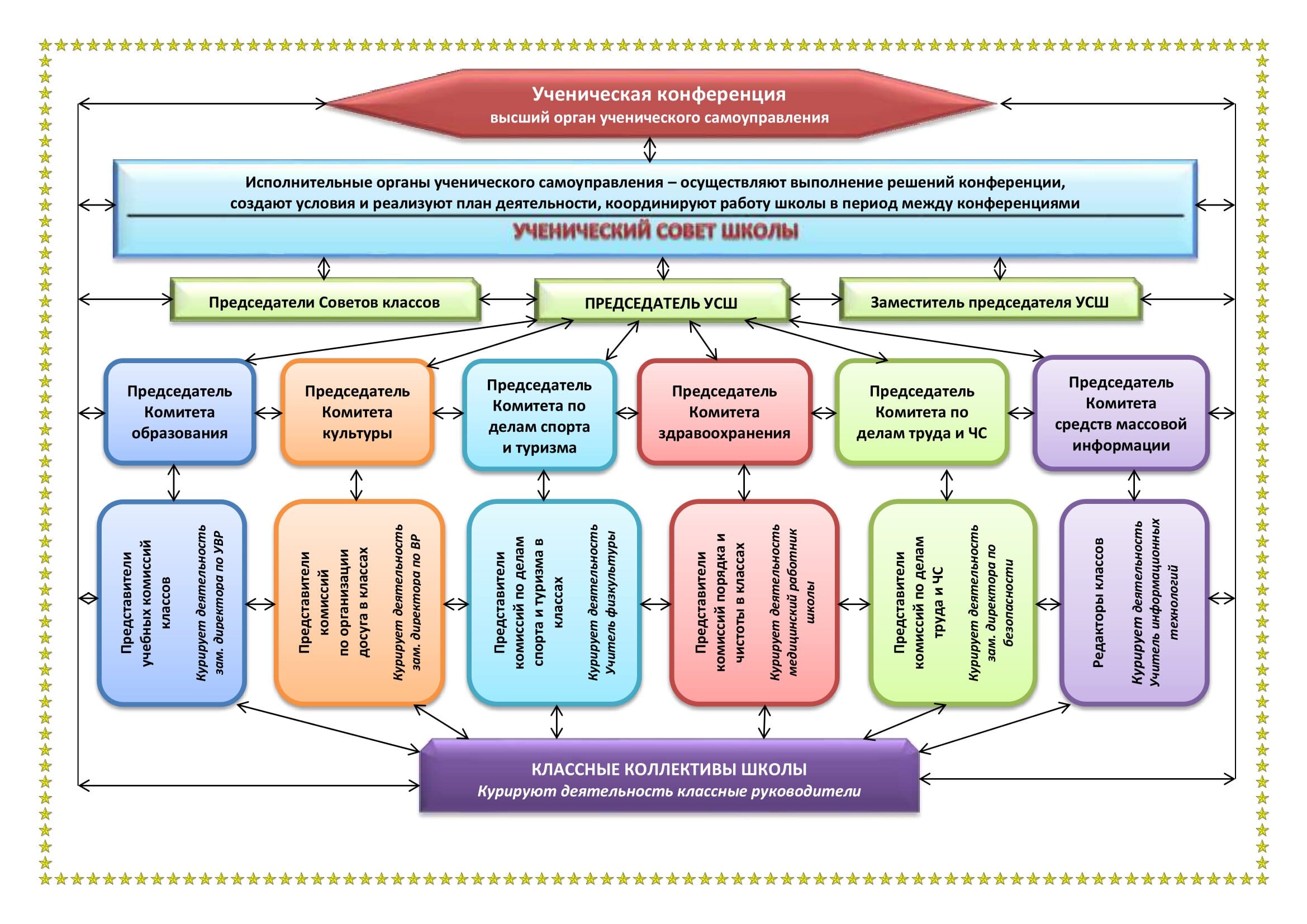 Модуль «Организация деятельности кадетских классов»В МКОУ «Новолисинская СОШ-интернат» был выбран новый подход к организации образовательного  пространства школы – создание кадетских классов, и определено основное направление воспитательной деятельности: формирование системы духовно-нравственного развития, воспитания и социализации обучающихся, основой которого является  гражданско - патриотическое воспитание, понимаемое как воспитание гражданина своей Родины, патриота с активной жизненной позицией.Данное направление призвано решать одну из основных задач современной школы – обеспечение патриотического, гражданского, духовного, нравственного роста подрастающего поколения. Она оказывает всемерное содействие развитию учебно - воспитательных компетенций обучающихся, навыков здорового образа жизни и поддержке творческих способностей детей, формированию интереса к отечественной культуре и уважительного отношения к России и нравственным ценностям.Содержание образования и воспитания в кадетском классе школы в пространстве базового федерального учебного плана и системы дополнительного образования на принципах развивающего, углубленного и личностно-ориентированного обучения в сочетании с четкой организованной системой самоподготовки и постоянного контроля уровня образования. В МКОУ «Новолисинская СОШ - интернат» используется один из предлагаемых Федеральным государственным образовательным стандартом модель уклада школьной жизни – военная: образование в созданных в школе кадетских классах осуществляется как имитация жизнедеятельности военизированной организации, участники которой совместно служат, преодолевают трудности; содержанием образования является допрофессиональная подготовка по спортивно-военно-прикладным видам деятельности; воспитание осуществляется методом инициации (испытание и посвящения), объяснительно-иллюстративным и методом учебной практики; имитация (военная игра) определяет высоко регламентированный и ритуализированный характер взаимодействия, повседневный этикет отношений педагога и воспитанника (социальные роли командира и подчиненного).Организация деятельности кадетских классов реализуется в рамках общешкольной Программы духовно – нравственного развития, воспитания и социализации обучающихся кадетских классов «Я – патриот, Я – гражданин России».Воспитательная работа по реализации модуляМодуль «Детские общественные объединения»На базе МКОУ «Новолисинская СОШ – интернат» действуют следующие детско-юношеские организации:- Всероссийское детско-юношеское военно-патриотическое общественное движение «Юнармия», - «Дружина юных пожарных» Общероссийской общественной организации «Всероссийское добровольное пожарное общество» Данные детско-юношеские организации – это добровольные, самоуправляемые формирования, созданные по инициативе детей и взрослых, объединившихся на основе общности интересов для реализации общих целей, указанных в Уставах общественных объединениях. Их правовой основой является ФЗ от 19.05.1995 N 82-ФЗ (ред. от 20.12.2017) "Об общественных объединениях" (ст. 5). Воспитание в детских общественных объединениях осуществляется через: -утверждение и последовательную реализацию в детских общественных объединениях демократических процедур (выборы руководящих органов объединений, подотчетность выборных органов общему сбору объединений; ротация состава выборных органов и т.п.), дающих ребенку возможность получить социально значимый опыт гражданского поведения; -организацию общественно полезных дел, дающих детям возможность получить важный для их личностного развития опыт осуществления дел, направленных на помощь другим людям, своей школе, обществу в целом; развить в себе такие качества как внимание, забота, уважение, умение сопереживать, умение общаться, слушать и слышать других; -добровольным вступлением в организации является желание и заявление; -клубные встречи – формальные и неформальные встречи членов детских общественных организаций для обсуждения вопросов планирования дел в школе.Воспитательная работа по реализации модуляМодуль «Школа экологического просвещения «НАШ ДОМ»В данном модуле представлена работа образовательной организации по экологическому воспитанию.В условиях современной экологической ситуации важна экологизация всей системы образования и воспитания подрастающего поколения, так как одним из важнейших путей гармонизации взаимодействия общества с природой является формирование у каждого человека глубокого понимания значения природы для его собственной жизни, здоровья, физического и духовного совершенствования. Экологическое образование не должно сводиться к обучению школьников экологии как биологической науке, это - процесс формирования комплекса знаний, умений, навыков и привычек, которые могут составить основу экологической культуры, к которой личность чувствует свою принадлежность. Особая роль в деле ликвидации «экологической безграмотности» принадлежит общеобразовательной школе, поскольку через нее проходят все потенциальные природопользователи.Основная цель школы - создание комплекса условий для формирования и развития практических умений и навыков обучающихся в решении экологических ситуаций.Задачи, решение которых необходимо для реализации поставленной цели:- формирование ценностного отношения к природе, к окружающей среде, бережного отношения к процессу освоения природных ресурсов региона, страны, планеты; - формирование ответственного и компетентного отношения к результатам производственной и непроизводственной деятельности человека, затрагивающей и изменяющей экологическую ситуацию на локальном и глобальном уровнях, формирование экологической культуры, навыков безопасного поведения в природной и техногенной среде; - формирование условий для развития опыта многомерного взаимодействия учащихся в процессах, направленных на сохранение окружающей среды. Развитие школьных традиций экологической направленности.· Воспитание у учащихся экологически правильного поведения, стремления к активной практической деятельности по охране окружающей среды.Для достижения поставленных целей и задач в школе было организовано школьное экологическое общество «НАШ ДОМ»Воспитательная работа по реализации модуляМодуль «Музей Боевой Славы»Система гражданско - патриотического воспитания учащихся является частью системы воспитательной работы в МКОУ «Новолисинская СОШ – интернат» и предусматривает формирование и развитие социально значимых ценностей, гражданственности и патриотизма в процессе воспитания и обучения, которая реализуется через деятельность школьного музея Боевой Славы. Создание системы гражданско-патриотического воспитания предполагает совместную деятельность школьного музея по решению широкого комплекса проблем патриотического воспитания с учреждениями дополнительного образования, другими школьными музеями, Советом ветеранов д. Новолисино и г. Тосно, другими организациями.Особенно актуальной сегодня становится проблема памяти поколений и сохранения традиций. Для решения данной проблемы поставлена следующая цель: - формирование у обучающихся гражданско-патриотических качеств, расширение кругозора и воспитание познавательных интересов и способностей, овладению учащимися практическими навыками поисковой, исследовательской деятельности, служить целям совершенствования образовательного процесса средствами дополнительного обучения. Задачами школьного музея является формирование следующих компетентностей обучающихся:коммуникативная компетентность: выработка способности взаимодействовать с другими людьми и, прежде всего,  при решении социальных проблем;компетентность в учебно-познавательной деятельности (исследовательская компетентность): самостоятельный поиск и получение информации из различных источников, умение ее анализировать, критически мыслить и т.д.;морально-нравственная компетентность: совокупность морально-этических знаний и умений определять и оценивать свое поведение, опираясь на моральные нормы и этические понятия, соответствующие гуманистическим и демократическим ценностям и др.;когнитивная компетентность: готовность учиться всю жизнь как основа непрерывной подготовки  в профессиональном плане, в личной и общественной жизни;компетентность в социальной сфере: анализ собственных профессиональных склонностей и возможностей, понимание личной ответственности за будущее страны, уважительное отношение к Родине, толерантное отношение к окружающим и т.д.Воспитательная работа по реализации модуляМодуль «Профориентация»Совместная деятельность педагогов и школьников по направлению «профориентация» включает в себя профессиональное просвещение школьников, диагностику и консультирование по проблемам профориентации, организацию профессиональных проб школьников. Задача совместной деятельности педагога и ребенка – подготовить школьника к осознанному выбору своей будущей профессиональной деятельности. Создавая профориентационно значимые проблемные ситуации, формирующие готовность школьника к выбору, педагог актуализирует его профессиональное самоопределение, позитивный взгляд на труд в постиндустриальном мире, охватывающий не только профессиональную, но и вне профессиональную составляющие такой деятельности.Воспитательная работа по реализации модуляМодуль «Работа с родителями»Работа с родителями или законными представителями обучающихся осуществляется для более эффективного достижения цели воспитания, которое обеспечивается согласованием позиций семьи и школы в данном вопросе.Воспитательная работа по реализации модуляМодуль «Профилактика»Совместная деятельность педагогов, школьников, родителей по направлению «Профилактика» включает в себя развитие творческих способностей и коммуникативных навыков детей, формирование здорового образа жизни, воспитание культуры поведения. Создание условий для формирования желаний учащихся приносить пользу обществу, уважение к правам и свободам человека, позитивного отношения к жизни, стрессоустойчивости, воспитанию законопослушного поведения реализуется через следующие направления: - мероприятия по профилактике и безнадзорности и правонарушений несовершеннолетних и пропаганде здорового образа жизни, направленные на профилактику потребления несовершеннолетними наркотических, токсических и других психоактивных веществ (ПАВ), алкогольной продукции, табакокурения; - обеспечение психологической безопасности для благополучного и безопасного детства, формирование жизнестойкости несовершеннолетних. Общей причиной подросткового суицида является социально-психологическая дезадаптация, возникающая под влиянием острых психотравмирующих ситуаций; -  приоритетным направлением деятельности по защите детей от жестокого обращения является первичная профилактика – предупреждение возникновения факторов риска проявления жестокого обращения, выявление и коррекция проблем в семейных отношениях на ранней стадии, обеспечение условий для эффективного выполнения функций семьей (репродуктивной, педагогической, функции социализации и т.д.); - межведомственная профилактическая акция «Подросток», направлена на профилактику безнадзорности и правонарушений несовершеннолетних, организацию отдыха и занятости в летний период детей и подростков, состоящих в социально-опасном положении, состоящих на профилактическом учете в органах внутренних и образовательном учреждении; - привлечение школьников к проблеме межэтнических отношений, через организацию классных часов, круглых столов, мастер-классов; - мониторинг ежедневной занятости учащихся, состоящих на всех видах профилактического учета; - заседание Совета профилактики; - коллективные и индивидуальные профилактические беседы с учащимися инспектором ОПДН, наркологом, представителями духовенства; - спортивно-массовые мероприятия, направленные на пропаганду занятий спортом и здорового образа жизни.Модуль «Экскурсии, походы»Экскурсии, походы помогут обучающимся расширить свой кругозор, получить новые знания об окружающей его социальной, культурной, природной среде, научиться уважительно и бережно относиться к ней, приобрести важный опыт социально одобряемого поведения в различных внешкольных ситуациях.На экскурсиях и в походах создаются благоприятные условия для воспитания у обучающихся самостоятельности и ответственности, формирования у них навыков самообслуживающего труда, преодоления их инфантильных и эгоистических наклонностей, обучения рациональному использованию своего времени, сил, имущества.Воспитательная работа по реализации модуляМодуль «Организация предметно-эстетической среды»Окружающая обучающегося предметно-эстетическая среда школы, при условии ее грамотной организации, обогащает внутренний мир обучающегося, способствует формированию у него чувства вкуса и стиля, создает атмосферу психологического комфорта, поднимает настроение, предупреждает стрессовые ситуации, способствует позитивному восприятию обучающимся школы.Воспитательная  работа по реализации модуляIV. ОСНОВНЫЕ НАПРАВЛЕНИЯ САМОАНАЛИЗА ВОСПИТАТЕЛЬНОЙ РАБОТЫАнализ организуемого в школе воспитательного процесса проводится с целью выявления основных проблем школьного воспитания и последующего их решения. Анализ осуществляется силами классных руководителей, социальных педагогов, заместителем директора по воспитательной работе с привлечением экспертов самой образовательной организации.Основные принципы осуществления самоанализа воспитательной работы в школе, являются:принцип гуманистической направленности самоанализа (уважительное отношение как к воспитанникам, так и к педагогическим работникам);принцип приоритета анализа сущностных сторон воспитания (изучение не количественных его показателей, а качественных - таких как содержание и разнообразие деятельности, характер общения и отношений между обучающимися и педагогическими работниками);принцип развивающего характера самоанализа (использование результатов для совершенствования воспитательной деятельности педагогических работников: грамотной постановки ими цели и задач воспитания, умелого планирования своей воспитательной работы, адекватного подбора видов, форм и содержания их совместной с обучающимися деятельности);принцип разделенной ответственности за результаты личностного развития обучающихся (понимание того, что личностное развитие обучающихся - это результат как социального воспитания (в котором школа участвует наряду с другими социальными институтами), так и стихийной социализации и саморазвития обучающихся).Структура аналитического отчета воспитательной деятельности может включать следующие разделы: 1. Анализ работы по направлениям деятельности. Критериями, на основе которых делается данный анализ, являются: -анализ реализации целей и решения задач, поставленных в начале года образовательной организацией; -анализ ключевых дел, событий, проводимых в образовательной организации по разным направлениям. Осуществляется анализ заместителем директора по воспитательной работе. Способами получения информации являются аналитические справки, приказы по проведению различного рода мероприятий, участие в конкурсах, соревнованиях, акциях и т.п. различного уровней. 2. Общее состояние организуемой в школе совместной деятельности школьников и педагогов, родителей. Критерием, на основе которого осуществляется данный анализ, является изучение уровня удовлетворенности детей и их родителей. Осуществляется анализ заместителем директора по воспитательной работе с последующим обсуждением его результатов на педагогическом совете школы. Способами получения информации является мониторинг уровня удовлетворенности образовательным и воспитательным процессом. Внимание при этом сосредотачивается на следующих вопросах: является ли организуемая в школе совместная деятельность школьников и педагогов интересной, событийно насыщенной, личностно развивающей и социально ориентированной. 3. Качество воспитательной деятельности классных руководителей. Критериями, на основе которых осуществляется данный анализ, являются: - умение классных руководителей конкретизировать общую цель воспитания в соответствии со спецификой своей профессиональной деятельности и особенностями своих воспитанников; - соответствие используемых педагогами форм работы с детьми собственным целям воспитания и особенностям своих воспитанников; - актуальность и разнообразие содержания их совместной с детьми деятельности, его четкая ориентация на конкретные результаты воспитания. Осуществляется анализ заместителем директора по воспитательной работе. Способами получения информации о воспитательной деятельности классных руководителей могут быть наблюдение, беседы с педагогами, посещение (с согласия педагогов) их занятий с детьми, анализ поведенных педагогами мероприятий, анализ ведения документов, сопровождающих воспитательный процесс в классе. Внимание заместителя директора сосредотачивается на следующих вопросах: испытывают ли классные руководители затруднения в определении цели своей воспитательной деятельности; испытывают ли они проблемы с реализацией воспитательного потенциала их совместной с детьми деятельности; стремятся ли они к формированию вокруг себя привлекательных для школьников детско-взрослых общностей; доброжелателен ли стиль их общения со школьниками; складываются ли у них доверительные отношения со школьниками; являются ли они для своих воспитанников значимыми взрослыми? 4. Анализ уровня воспитанности обучающихся. Осуществляется заместителем директора по директора по воспитательной работе и классными руководителями. Способом, на основе которого осуществляется данный анализ является изучение уровня воспитанности по методике Н. П. Капустина в каждом классном коллективе и затем в целом по школе.Внимание классных руководителей и заместителя директора по воспитательной работе должно быть направлено на низкие показатели эффективности воспитательного процесса, так как это должно влиять на формирование целей и задач воспитания в новом учебном году. 5. Управление воспитательным процессом. Критерием, на основе которого осуществляется данный анализ, является грамотность реализации административной командой своих основных управленческих функций в сфере воспитания: планирования, организации и мотивации воспитательной деятельности педагогов. Осуществляется анализ директором образовательной организации. Способами получения информации об управлении воспитательным процессом могут быть беседы и (при необходимости) анкетирование педагогов для получения обратной связи о работе административной команды школы. Внимание директора по воспитательной работе сосредотачивается на следующих вопросах: имеют ли педагоги чёткое представление о своих должностных обязанностях, правах и сфере своей ответственности, а также о содержании осуществляемой в школе воспитательной работы; создаются ли школьной администрацией условия для профессионального роста педагогов в сфере воспитания; поддерживается ли в педагогическом коллективе доброжелательные взаимоотношения; существует ли в школе система стимулов и поощрений для педагогов за хорошую воспитательную работу с детьми. Итогом самоанализа организуемой в школе воспитательной работы является перечень выявленных проблем, над которыми предстоит работать педагогическому коллективу, и проект направленных на это управленческих решений.Приложение 1 к приказу №288 от 22.12.2020г.План-сетка для начального общего образованияПриложение 2 к приказу №288 от 22.12.2020г.План-сетка для основного общего образованияПриложение 3 к приказу №288 от 22.12.2020г.План-сетка для среднего общего образованияПримечание: перспективный план воспитательной работы может корректироваться и дополняться в течение учебного годаСодержание и виды деятельностиФормы деятельностиВне образовательной организацииВне образовательной организацииЕжегодные совместно разрабатываемые и реализуемые обучающимися и педагогическими работниками комплексы дел (благотворительной, экологической, патриотической, трудовой направленности), ориентированные на преобразование окружающего пространства школы, социума.Социально – значимые проекты.Проводимые для жителей деревни и организуемые совместно с семьями обучающихся виды спортивной и творческой деятельности, которые открывают возможности для творческой самореализации обучающихся и включают их в деятельную заботу об окружающих.Спортивные состязания, праздники, фестивали, представления.Посвященные значимым отечественным и международнымсобытиям.Всероссийские акции.На уровне образовательной организацииНа уровне образовательной организацииЕжегодно проводимые творческие (театрализованные, музыкальные, литературные и т.п.) дела, связанные со значимыми для обучающихся и педагогических работников знаменательными датами и в которых участвуют все классы школы.Общешкольные праздники, школьный проект.Связанные с переходом обучающихся на следующий уровень  образования, символизирующие приобретение ими новых социальных статусов в школе и развивающие школьную идентичность обучающихся.торжественные ритуалы посвящения;фестиваль образовательных достижений.Активное участие обучающихся и педагогических работников в жизни школы, защита чести школы на соревнованиях, олимпиадах, значительный вклад в развитие школы.Церемонии награждения (по итогам года) в конкурсах.На уровне классовНа уровне классовДелегирование	представителей классов в ученический совет школы, для подготовки общешкольных ключевых дел.совет класса;ученический совет школы.Реализация общешкольных ключевых дел.Участие классов в мероприятиях.Итоговый анализ общешкольных ключевых дел, участие представителей классов в итоговом анализе проведенных дел на уровне Ученического совета школы.Проведение заседания Ученической конференции.На уровне обучающихсяНа уровне обучающихсяВовлечение каждого обучающегося в ключевые дела школы (по возможности) в качестве ответственного участника в роли: постановщиков, исполнителей, ведущих, декораторов, корреспондентов, ответственных за костюмы и оборудование, ответственных за приглашение и встречу гостей и т.п.).Распределение и поручение ролей учащимся класса.Освоение навыков подготовки, проведения и анализа ключевых дел. Индивидуальная помощь обучающимся (при необходимости).Наблюдение за поведением обучающегося, за его отношениями со сверстниками, старшими и младшими обучающимися, с педагогическими работниками и другими взрослыми.Организованные ситуации подготовки, проведения и анализа ключевых дел.Коррекция поведения обучающегося (при необходимости) через предложение взять в следующем ключевом деле на себя роль ответственного за тот или иной фрагмент общей работы.- частные беседы с обучающимися;- включение в совместную работу с другими обучающимися, которые могли бы стать хорошим примером для обучающегося.Содержание и виды деятельностиФормы деятельностиРабота с классным коллективомРабота с классным коллективомИнициирование и поддержка участия класса в общешкольных ключевых делах, оказание необходимой помощи обучающимся в их подготовке, проведении и анализе результатов.Организационные классные часы.Познавательная, трудовая, спортивно- оздоровительная, духовно-нравственная, творческая, деятельность, позволяющая:1) вовлечь учеников с самыми разными потребностями (возможность самореализоваться);2) установить и упрочить доверительные отношения с обучающимися класса (учитель – образец).Интересные и полезные для личностного развития обучающегося, совместные дела с обучающимися вверенного класса.Поддержка активной позиции каждого обучающегося в беседе, предоставление обучающимся возможности обсуждения и принятия решений по обсуждаемой проблеме, создания благоприятной среды для общения, основанного на принципах уважительного отношения к личности обучающегося.Классные часы конструктивного и доверительного общения педагогического работника и обучающихся.Сплочение коллектива класса через организуемые классными руководителями и родителями совместные мероприятия, включающие в себя элементы подготовки ученическими микрогруппами необходимых атрибутов, дающие каждому обучающемуся возможность рефлексии собственного участия в жизни класса.символика класса;игры и тренинги на сплочение и командообразование;экскурсии;внутриклассные мероприятия и праздники.Освоение норм и правил общения, которым учащиеся должны следовать в школе.Правовой классный час по выработке совместно с обучающимися законов класса.Индивидуальная работа с обучающимисяИндивидуальная работа с обучающимисяИзучение особенностей личностного развития обучающихся класса через погружение обучающегося в мир человеческих отношений и соотнесение результатов наблюдения с результатами бесед классного руководителя с родителями обучающихся, учителями-предметниками, а также (при необходимости) с школьным психологом.наблюдение за поведением обучающихся в их повседневной жизни в специально создаваемых педагогических ситуациях, в играх;беседы по актуальным нравственным проблемам.Поддержка обучающегося в решении важных для него жизненных проблем (налаживание взаимоотношений с одноклассниками или педагогическими работниками, успеваемость и т.п.), когда каждая проблема трансформируется классным руководителем в задачу для обучающегося, которую они совместно стараются решить.индивидуальное собеседование с ребёнком, родителями;встречи с педагогом -психологом;ситуации успеха для ребёнка.Индивидуальная работа с обучающимися класса, направленная на заполнение ими личных портфолио, в которых обучающиеся не просто фиксируют свои учебные, творческие, спортивные, личностные достижения, но и в ходе индивидуальных неформальных бесед с классным руководителем в начале каждого года планируют их, а в конце года - вместе анализируют свои успехи и неудачи.Мониторинг личных достижений каждого учащегося класса.Коррекция поведения учащегося (при необходимости).частные беседы с ребёнком, его родителями или законными представителями, с другими обучающимися класса;тренинги общения со школьным психологом;персональное ответственное поручение.Работа с учителями-предметниками в классеРабота с учителями-предметниками в классеФормирование единства мнений и требований педагогических работников по ключевым вопросам воспитания, предупреждение и разрешение конфликтов между учителями- предметниками и обучающимися.Регулярные консультации классного руководителя с учителями- предметниками.Интеграция воспитательных влияний на обучающихся.Мини-педсоветы по решению конкретных проблем класса.Привлечение учителей-предметников к участию, дающему педагогическим работникам возможность лучше узнавать и понимать своих обучающихся, увидев их в иной, отличной от учебной, обстановке;Внутриклассные дела.Привлечение учителей-предметников к участию для объединения усилий в деле обучения и воспитания обучающихся. Родительские собрания класса.Работа с родителями обучающихся (законными представителями)Работа с родителями обучающихся (законными представителями)Регулярное информирование родителей о школьных успехах и проблемах их обучающихся, о жизни класса в целом.классные родительские собрания;индивидуальные встречи;информация на школьном сайте, посещение на дому;диалог в родительских группах (мессенджеры Viber, WhatsApp, ВКонтакте)Помощь родителям обучающихся или их законным представителям в регулировании отношений между ними, администрацией школы и учителями- предметниками.педагогические ситуации на классных родительских собраниях;индивидуальные консультации;организация встреч с учителями-предметниками, педагогом-психологом;памятки для родителей.Обсуждение наиболее острых проблем обучения и воспитания обучающихся.Родительские классные собранияСоуправление образовательной	организацией	в решении вопросов воспитания и обучения их обучающихся.Работа с родительским комитетом класса:индивидуальные и групповые собеседования;заседания по нормативно – правовым и организационным вопросам;совместные мероприятия.Привлечение членов семей обучающихся к организации и проведению дел класса.приглашение на уроки, классные собрания;предложение в роли организатора внеклассного мероприятия.Сплочение семьи и школы.Семейные праздники, конкурсы, соревнования.Содержание и виды деятельностиФормы деятельностиСпортивно-оздоровительная деятельностьСпортивно-оздоровительная деятельностьКурсы внеурочной деятельности направлены на сохранение здоровья учащихся через формирование культуры здорового и безопасного образа жизни, формирование ценности здоровья и здорового образа жизни; осознанного отношения к здоровью; использование оптимальных двигательных режимов для учащихся с учетом их возрастных, психологических и иных особенностей; развитие потребности в занятиях физической культурой и спортом.Реализуется через программы:«Развиваемся в игре»;«Подвижные игры»;«Начальная военная подготовка»; «Школа безопасности»;«Спортивные игры». организация походов, экскурсий, «Дней здоровья», подвижных игр, «Весёлых стартов», внутришкольных спортивных соревнований;проведение бесед по охране здоровья;применение на занятиях игровых моментов, физкультминуток;участие в районных и областных спортивных соревнованиях.Проблемно-ценностное общение Проблемно-ценностное общение Направленны на раскрытие их творческих способностей, формирование чувства вкуса и умения ценить прекрасное, на воспитание ценностного отношения школьников к культуре и их общее духовно-нравственное развитие. Привитие любви к малой Родине, гражданской ответственности, чувства патриотизма, формирование позитивного отношения к базовым ценностям общества.Реализуется через программы:«Где родился, там и пригодился»;«Моя малая родина - Тосно»;«Область Ленинградская моя»;«Россия – Родина моя»;«Я патриот, Я гражданин России».-	«Тропинка к своему Я»;-	«Учимся правильно говорить»;-	«Мир вокруг нас»;-	«Познай себя».беседы, экскурсии;участие и подготовка к мероприятиям;встречи с ветеранами ВОВ и труда, «Уроки мужества»;оформление газет о боевой и трудовой славе россиян;тематические классные часы;оказание помощи ветеранам ВОВ и труда;конкурсы рисунков;фестивали военно-патриотической песни.проведение тематических классных часов о духовности, культуре поведения и речи;участие в конкурсах, выставках детского творчества на уровне школы, района, области.Художественное творчествоХудожественное творчествоКурсы внеурочной деятельности, направленные на - развитие эмоциональной сферы ребенка, чувства прекрасного, творческих способностей, формирование коммуникативной и общекультурной компетенций;-овладение учащимися навыками продуктивной индивидуальной и коллективной деятельности;-овладение навыками межличностного общения.Реализуется через программы:«Школа индивидуального развития»;«Декоративно-прикладное искусство»; «Этикет»;групповые, игровые занятия, осуществляемые педагогами дополнительного образования и внеурочной деятельности;организация экскурсий, выставок детских рисунков, поделок и творческих работ учащихся;проведение тематических классных часов по эстетике внешнего вида ученика, культуре поведения и речи;участие в конкурсах, выставках детского творчества эстетического цикла на уровне школы, района, области.Познавательная деятельностьПознавательная деятельностьКурсы внеурочной деятельности, направленные на передачу школьникам социально значимых знаний, развивающие их любознательность, позволяющие привлечь их внимание к экономическим, политическим, экологическим, гуманитарным проблемам нашего общества, формирующие их гуманистическое мировоззрение и научную картину мира.Реализуется через программы:«Шахматы»;«Формирование функциональной грамотности обучающихся»;«Ментальная арифметика»;«Русский язык с удовольствием»;«Основы читательской грамотности обучающихся»; «Физические явления»;«Увлекательный мир информатики»; «Химия вокруг нас»; «Загадки истории»; «Проектная деятельность»;«Увлекательная математика»;«Занимательная грамматика английского языка»;«Дом, в котором Я живу»;«Эколог – исследователь»;«Биология (практикум)»;«География (практикум)»;«Решение логических задач»;«Практическое обществознание»; «Основы государства и права»;«Экономика Ленинградской области»;-	«Основы трудового законодательства»; - «Основы финансовой грамотности обучающихся».предметные недели;библиотечные уроки;конкурсы, экскурсии, олимпиады, конференции и др.;изготовление стенгазет;коллективные творческие дела;участие в интеллектуальных конкурсах.Содержание и виды деятельностиФормы деятельностиФизкультурно - спортивноеФизкультурно - спортивноеОснову программы положено изучение дисциплины «Русский рукопашный бой» как одной из основных прикладных дисциплин при подготовке специалистов по системе выживания в экстремальных условиях, для поддержания общего оптимального состояния организма с помощью физических упражнений и повышения психологической устойчивости личности, занятия организованы в профильных кадетских классах.Участие в районных и областных спортивных соревнованиях.Туристско – краеведческоеТуристско – краеведческоеПрограмма «Спортивный туризм» направлена на получение учащимися кадетских классов знаний и умений в области туризма, краеведения и школы выживания; на адаптацию ребенка к процессам, протекающим в современном обществе, его социализацию в условиях современной жизни; дает профориентационные знания по профессии спасатель, пожарный, высотник, что может стать определяющим в выборе обучающимся своей будущей профессии.проведение соревнований по спортивному ориентированию;участие в туристических слётах;участие в военно-спортивных играх;проведение конференций, викторин, спортивных эстафет по охране природы.Художественное творчествоХудожественное творчествоПрограммы «Танцуем вальс», «Спортивные танцы» позволяют приобретать различные двигательные умения и навыки у обучающихся, развивать эмоционально-волевую сферу, формировать этические установки, создает возможности для выбора идеалов духовности и созидательного творчества. Дети приобретают хорошую физическую форму, укрепляют здоровье, развивают грацию, развивают пластику. Воспитывается музыкальность и чувство ритма, чувство красоты. Обучение по данным программам позволяют средствами коллективной творческой деятельности способствовать общекультурному развитию детей. Удовлетворению естественной потребности в общении и движении, всестороннему раскрытию творческого потенциала личности, социально значимого проявления индивидуальности каждого в условиях коллектива.танцевальные репетиции;беседы;участие в праздниках, конкурсах, концертах;практические занятия.Познавательная деятельностьПознавательная деятельностьПрограмма "Юные друзья природы" ориентирована на активное познание мира цветочно-декоративных растений, получение основных знаний по правильному ведению цветоводства. Программа призвана расширить теоретическую базу знаний образовательных областей «Окружающий мир», «Биология», «Экология», «Технология», «Экономика» и осуществить возможность для их практического применения. Предусмотренный теоретический материал и практическая деятельность учащихся предоставляет им возможности для саморазвития и самореализации, для наиболее полного раскрытия своих творческих способностей. беседа;практические работы, опыты и наблюдения;оформление выставок, стендов, альбомов;изготовление поделок;уход за растениями;дневники наблюдений.Содержание и виды деятельностиФормы деятельностиИспользование воспитательных возможностей содержания учебного предмета.демонстрация обучающимся примеров ответственного, гражданского поведения, проявления человеколюбия и добросердечности;подбор соответствующих текстов для чтения, задач для решения, проблемных ситуаций для обсуждения в классе;предметные олимпиады;единый тематический уроки.Применение на уроке интерактивных форм работы с обучающимися.интеллектуальные	игры, стимулирующие познавательную мотивацию;дидактический театр- обыгрывание смоделированных ситуаций;групповая работа или работа в парах (командное взаимодействие).Поддержка мотивации обучающихся к получению знаний, налаживания позитивных межличностных отношений в классе, помощь установлению доброжелательной атмосферы во время урока.Игровые процедуры (моменты, ситуации, сюжетно – ролевые игры).Формирование социально значимого опыта сотрудничества и взаимной помощи.Шефство мотивированных и эрудированных обучающихся над одноклассниками, имеющими учебные затруднения.Инициирование и поддержка исследовательской деятельности обучающихся для приобретения навыков самостоятельного решения теоретической проблемы, навык генерирования и оформления собственных идей, навык уважительного отношения к чужим идеям, оформленным в работах других исследователей навык публичного выступления перед аудиторией, аргументирования и отстаивания своей точки зрения.индивидуальные и групповые исследовательские проекты;конкурсы проектов;научно – исследовательская конференция для школьников.Содержание и виды деятельностиФормы деятельностиНа уровне классовНа уровне классовПредставление интересов класса в общешкольных делах и координация работы класса с работой классных руководителей.Лидеры класса, выбранные по собственной инициативе и предложениям классного коллектива.Ответственность за различные направления работы класса.Выборные органы самоуправления класса.Организация жизни детских групп на принципах самоуправления.-система распределяемых среди участников ответственных должностей (поручений);периодические самоотчеты о результатах выполненного поручения.На уровне школыНа уровне школыДеятельность выборного общешкольного органа самоуправления – ученической конференции (законодательный орган) и ученического совета школы (исполнительный орган), функционирующие учебный год, которые создаются для учета мнения школьников по вопросам управления образовательной организацией и принятия административных решений, затрагивающих их права и законные интересы;Выборный орган самоуправления:- председатель УСШ (стать председателем может каждый старшеклассник (не моложе 14 лет), представивший и успешно защитивший свою предвыборную программу и набравший большинство голосов на выборах).Деятельность структурного подразделения ученического совета школы (УСШ) - комитетов, работающих по разным направлениям и имеющие консультантов (консультантами могут выступать заместители директора, педагоги школы и дополнительного образования, способные оказать помощь в работе органов ученического самоуправления)Выборный орган самоуправления:- председатели комитетов и их заместители (формируется из советников соответствующих комиссий каждого класса и инициативной группы).На индивидуальном уровнеНа индивидуальном уровнеВовлечение школьников в планирование, организацию, проведение и анализ общешкольных и внутриклассных дел.Классное собрание по рефлексии мероприятия.Реализация школьниками, взявшими на себя соответствующую роль, функций по контролю за порядком и чистотой в классе, уходом за классной комнатой, комнатными растениями и т.п.Периодические самоотчеты о результатах выполненного поручения.Содержание и виды деятельностиСодержание и виды деятельностиФормы деятельностиВоспитание гражданственности, патриотизма, уважения к правам, свободам и обязанностям человекаВоспитание гражданственности, патриотизма, уважения к правам, свободам и обязанностям человекаВоспитание гражданственности, патриотизма, уважения к правам, свободам и обязанностям человекаИзучение Конституции РФ, получение знаний об основных правах и обязанностях граждан России, о политическом устройстве Российского государства, его институтах, их роли в жизни общества, о символах государства - Флаге, Гербе России.Изучение Конституции РФ, получение знаний об основных правах и обязанностях граждан России, о политическом устройстве Российского государства, его институтах, их роли в жизни общества, о символах государства - Флаге, Гербе России.беседы;проведение классных часов;просмотр учебных фильмов. Знакомство с героическими страницами истории России, жизнью замечательных людей, явивших примеры гражданского служения, исполнения патриотического долга, с обязанностями гражданина.Знакомство с героическими страницами истории России, жизнью замечательных людей, явивших примеры гражданского служения, исполнения патриотического долга, с обязанностями гражданина.беседы;проведение классных часов; просмотр учебных фильмов;встречи с представителями:Вооруженных сил РФ;Совета Тосненской общественной организации ветеранов ВОв, труда, Вооруженных сил и правоохранительных органов;Совета ветеранов вооруженных сил РФ;Тосненской общественной организации ветеранов войны в Афганистане и военных конфликтов;ГБУ "Центр военно-патриотического воспитания и подготовки граждан (молодёжи) к военной службе "Патриот";Центра военно-патриотического воспитания молодежи "ГРОМ", СПб.Знакомство с историей и культурой деревни, города, района, области, народным творчеством.Знакомство с историей и культурой деревни, города, района, области, народным творчеством.беседы;проведение классных часов;экскурсии.Знакомство с важнейшими событиями в истории нашей страны, содержанием и значением государственных праздников.Знакомство с важнейшими событиями в истории нашей страны, содержанием и значением государственных праздников.беседы;проведение классных часов;участие в подготовке и проведении мероприятий, посвящённых государственным праздникам.Знакомство с деятельностью общественных организаций патриотической и гражданской направленности.Знакомство с деятельностью общественных организаций патриотической и гражданской направленности.экскурсии;встречи и беседы с представителями общественных организаций;посильное участие в социальных проектах и мероприятиях;посещение мест и памятников, посвящённых Великой Отечественной войне.Воспитание социальной ответственности и компетентностиВоспитание социальной ответственности и компетентностиВоспитание социальной ответственности и компетентностиАктивное участие в улучшении школьной среды, доступных сфер жизни окружающего социума. Активное участие в улучшении школьной среды, доступных сфер жизни окружающего социума. классные часы, беседы о нравственных ценностях;классные часы по выполнению Устава школы.Овладение формами и методами самовоспитания: самокритика, самовнушение, самообязательство, самопереключение, эмоционально-мысленный перенос в положение другого человека. Овладение формами и методами самовоспитания: самокритика, самовнушение, самообязательство, самопереключение, эмоционально-мысленный перенос в положение другого человека. Анкетирование, тестирование учащихся «Уровень воспитанности».Активное и осознанное участие в разнообразных видах и типах отношений в основных сферах своей жизнедеятельности: общение, учёба, игра, спорт, творчество, увлечения (хобби). Активное и осознанное участие в разнообразных видах и типах отношений в основных сферах своей жизнедеятельности: общение, учёба, игра, спорт, творчество, увлечения (хобби). Общешкольные праздники, школьный проект.Приобретение опыта и освоение основных форм учебного сотрудничества: сотрудничество со сверстниками и с учителями. Приобретение опыта и освоение основных форм учебного сотрудничества: сотрудничество со сверстниками и с учителями. общешкольные праздники, школьный проект;акции, посвящённые дню пожилых людей, дню учителя, дню матери.Активное участие в организации, осуществлении и развитии школьного самоуправления: участвуют в принятии решений руководящих органов образовательного учреждения; решают вопросы, связанные с самообслуживанием, поддержанием порядка, дисциплины, дежурства и работы в школе; контролируют выполнение обучающимися основных прав и обязанностей; защищают права обучающихся на всех уровнях управления школой и т. д. Активное участие в организации, осуществлении и развитии школьного самоуправления: участвуют в принятии решений руководящих органов образовательного учреждения; решают вопросы, связанные с самообслуживанием, поддержанием порядка, дисциплины, дежурства и работы в школе; контролируют выполнение обучающимися основных прав и обязанностей; защищают права обучающихся на всех уровнях управления школой и т. д. распределение и поручение ролей учащимся класса;выборные органы самоуправления класса; деятельность выборного общешкольного органа самоуправления - ученической конференции и ученического совета школы.Разработка на основе полученных знаний и активное участие в реализации посильных социальных проектов — проведении практических разовых мероприятий или организации систематических программ, решающих конкретную социальную проблему школы и района.Разработка на основе полученных знаний и активное участие в реализации посильных социальных проектов — проведении практических разовых мероприятий или организации систематических программ, решающих конкретную социальную проблему школы и района.Планирование коллективно – творческих дел.Воспитание нравственных чувств, убеждений, этического сознанияВоспитание нравственных чувств, убеждений, этического сознанияВоспитание нравственных чувств, убеждений, этического сознанияЗнакомство с конкретными примерами высоконравственных отношений людей, участие в подготовке и проведении бесед. Знакомство с конкретными примерами высоконравственных отношений людей, участие в подготовке и проведении бесед. классные часы, беседы о нравственных ценностях;классные часы по выполнению Устава школы.Участие в общественно полезном труде в помощь школе, деревни.Участие в общественно полезном труде в помощь школе, деревни.СубботникиДобровольное участие в делах благотворительности, милосердия, в оказании помощи нуждающимся, заботе о животных, живых существах, природе. Добровольное участие в делах благотворительности, милосердия, в оказании помощи нуждающимся, заботе о животных, живых существах, природе. общешкольные праздники, школьный проект;акции, посвящённые дню пожилых людей, дню учителя, дню матери.Расширение положительного опыта общения со сверстниками противоположного пола в учёбе, общественной работе, отдыхе, спорте, активно участвуют в подготовке и проведении бесед о дружбе, любви, нравственных отношениях. Расширение положительного опыта общения со сверстниками противоположного пола в учёбе, общественной работе, отдыхе, спорте, активно участвуют в подготовке и проведении бесед о дружбе, любви, нравственных отношениях. Классные часы, беседы о нравственных ценностях.Получение представлений о нравственных взаимоотношениях в семье, расширение опыта позитивного взаимодействия в семье.Получение представлений о нравственных взаимоотношениях в семье, расширение опыта позитивного взаимодействия в семье.беседы о семье, о родителях и прародителях; открытые семейные праздники; выполнение и презентация совместно с родителями творческих проектов; проведение других мероприятий, раскрывающих историю семьи, воспитывающих уважение к старшему поколению, укрепляющих преемственность между поколениями.Система взаимодействия с социальными партнерамиСистема взаимодействия с социальными партнерамиСистема взаимодействия с социальными партнерамиПоисково – спасательный отряд г. Тосно аварийно спасательной службы ГКУ ЛО «Управление по обеспечению мероприятий гражданской защиты ЛО».тематические классные часы;экскурсии, в том числе виртуальные;организация совместных тематических мероприятий и интеллектуальных конкурсов;проведение профилактических бесед и инструктажей по ТБ;организация совместных походов и спортивных мероприятий;организация совместных практических занятий;дополнительное образование через программы "Школа безопасности", "Спортивный туризм"встречи с представителями: Главного управления МЧС России по ЛО, Ленинградского областного регионального отделения Общероссийской ОО «Российский союз спасателей»; ГКУ ЛО «Ленинградская областная противопожарно-спасательная служба»          Поисково - спасательного отряда г.Тосно.тематические классные часы;экскурсии, в том числе виртуальные;организация совместных тематических мероприятий и интеллектуальных конкурсов;проведение профилактических бесед и инструктажей по ТБ;организация совместных походов и спортивных мероприятий;организация совместных практических занятий;дополнительное образование через программы "Школа безопасности", "Спортивный туризм"встречи с представителями: Главного управления МЧС России по ЛО, Ленинградского областного регионального отделения Общероссийской ОО «Российский союз спасателей»; ГКУ ЛО «Ленинградская областная противопожарно-спасательная служба»          Поисково - спасательного отряда г.Тосно.ОМВД России по Тосненскому району Ленинградской области.уроки правоведения и безопасности;тематические классные часы;экскурсии, в том числе виртуальные;организация совместных тематических мероприятий и интеллектуальных конкурсов;проведение профилактических бесед и инструктажей по ТБ;организация совместных спортивных мероприятий;участие в традиционных автопробегах по местам боевой славы района «Дорогой подвига и славы!»;встречи с представителями: ГОМВД России ЛО; Совета Тосненской общественной организации ветеранов ВОв, труда, Вооруженных сил и правоохранительных органов;Совета ветеранов и инвалидов ГУВД по Санкт – Петербургу и Ленинградской области;Районные тематические конкурсы к Дню сотрудников органов ВД.уроки правоведения и безопасности;тематические классные часы;экскурсии, в том числе виртуальные;организация совместных тематических мероприятий и интеллектуальных конкурсов;проведение профилактических бесед и инструктажей по ТБ;организация совместных спортивных мероприятий;участие в традиционных автопробегах по местам боевой славы района «Дорогой подвига и славы!»;встречи с представителями: ГОМВД России ЛО; Совета Тосненской общественной организации ветеранов ВОв, труда, Вооруженных сил и правоохранительных органов;Совета ветеранов и инвалидов ГУВД по Санкт – Петербургу и Ленинградской области;Районные тематические конкурсы к Дню сотрудников органов ВД.Отдел военного комиссариата Тосненского района Ленинградской области, в/ч 28037 ПГТ Ульяновка, в/ч 02511 ПГТ Каменка.организация военно-полевых учебных сборов на базе воинских частей;уроки мужества и тематические классные часы;экскурсии, в том числе виртуальные;проведение в ОУ бесед по профессиональному самоопределению;областная "Ярмарка военных профессий";товарищеские встречи военнослужащих по призыву в ВС РФ;организация совместных тематических мероприятий;организация совместных спортивных мероприятий;встречи с представителями: Вооруженных сил  РФ Совета Тосненской общественной организации ветеранов ВОв, труда, Вооруженных сил и правоохранительных органов;Совета ветеранов вооруженных сил РФ; Тосненской общественной организации ветеранов войны в Афганистане и военных конфликтов;Военно-спортивная игра "Зарница";Cлет военно-патриотических клубов.организация военно-полевых учебных сборов на базе воинских частей;уроки мужества и тематические классные часы;экскурсии, в том числе виртуальные;проведение в ОУ бесед по профессиональному самоопределению;областная "Ярмарка военных профессий";товарищеские встречи военнослужащих по призыву в ВС РФ;организация совместных тематических мероприятий;организация совместных спортивных мероприятий;встречи с представителями: Вооруженных сил  РФ Совета Тосненской общественной организации ветеранов ВОв, труда, Вооруженных сил и правоохранительных органов;Совета ветеранов вооруженных сил РФ; Тосненской общественной организации ветеранов войны в Афганистане и военных конфликтов;Военно-спортивная игра "Зарница";Cлет военно-патриотических клубов.Наименование детско-юношеской организацииНаправление деятельностиФормы деятельностиВсероссийское детско-юношеское военно-патриотическое общественное движение «ЮНАРМИЯ» Региональное отделение Ленинградской области.повышение уровня физической подготовки, дисциплины, безопасного поведения; развитие военно-прикладных навыков и умений;получение дополнительных знаний об истории и географии родного края и страны; осознание ребенком российской идентичности;формирование у ребенка морально-нравственных и духовных ориентиров; воспитание ценности семьи, добра, дружбы и любви к Родине;профессиональное самоопределение ребенка в области современных военных профессий, знакомство с карьерными возможностями армии России; получение знаний о структуре Вооружённых сил Российский Федерации, видах и родах войск, порядке прохождения воинской службы; формирование и развитие навыков начальной военной подготовки.Реализация Программы МКОУ "Новолисинская СОШ - интернат" - "Я патриот, Я гражданин России";организация Уроков мужества, совместных тематических мероприятий  и акций;реализация социально значимых проектов;юнармейское шефство над памятником Неизвестному солдату д. Новолисино;шефство над ветеранами ВОв д.Новолисино "Помощь и забота";организация совместных спортивных мероприятий;встречи с представителями: Вооруженных сил  РФ; Совета Тосненской общественной организации ветеранов ВОв, труда, Вооруженных сил и правоохранительных органов; Совета ветеранов вооруженных сил РФ; Тосненской общественной организации ветеранов войны в Афганистане и военных конфликтов; ГБУ "Центр военно-патриотического воспитания и подготовки граждан (молодёжи) к военной службе "Патриот" Центра военно-патриотического воспитания молодежи "ГРОМ", СПб;Всероссийский день бега "Кросс нации";Открытые первенства Санкт-Петербурга  и Ленинградской области по рукопашному бою;дополнительное образование через программы «Легкая атлетика», «Рукопашный бой»;Празднование дней воинской Славы РФ;Вахты памяти у мемориалов районного и областного уровня;Акции  патриотической направленности;Акции по профилактике ДДТТ;Посвящение в юнармейцы;Посвящение в кадеты.Тосненское отделение Ленинградского областного отделения Общероссийской общественной организации «Всероссийское добровольное пожарное общество» «Дружина юных пожарных».оказание помощи ОО в воспитании у учащихся чувства личной ответственности за сохранность жизни и здоровья людей, материальных ценностей от пожаров;противопожарная пропаганда и агитация, пожарно-профилактическая работа среди детей и подростков;пропаганда традиций и истории пожарной охраны и добровольного общества пожарных.тематические классные часы;экскурсии, в том числе виртуальные;организация совместных тематических мероприятий и интеллектуальных конкурсов по основам безопасности жизнедеятельности;проведение профилактических бесед и инструктажей по ТБ;организация совместных спортивных мероприятий;встречи с представителями: Главного управления МЧС России по ЛО;Общероссийской ОО «Всероссийское добровольное пожарное общество»;областные соревнования по пожарно – прикладному спорту;областной «Слет дружин юных пожарных»;районный и областные турниры, конкурсы и соревнования по противопожарной тематике;День пожарной охраны;Недели безопасности;Посвящение в ДЮП;Посвящение в кадеты;организация совместных практических занятий.Содержание и виды деятельностиФормы деятельностиЕжегодные совместно разрабатываемые и реализуемые обучающимися и педагогическими работниками комплексы дел экологической, ориентированные на преобразование окружающего пространства школы, социума.Социально – значимые проекты направленные на формирование экологической культуры обучающихся.Мероприятия и проекты направленные на формирование экологической культуры обучающихся.В рамках программ курсов внеурочной деятельности, окружающего мира;участие в экологических акциях и др.;исследовательские работы по экологии;создание и деятельность экологического отряда;выставки творческих работ по данной тематике.Программы и проекты, направленные на формирование благоприятной и безопасной среды обитания в рамках деревни, школы.викторины; выставки рисунков; экологические субботники; походы; экскурсии на природу.Получение представления о здоровье, здоровом образе жизни, природных возможностях человеческого организма, их обусловленности экологическим качеством окружающей среды, о неразрывной связи экологической культуры человека и его здоровья.беседы, просмотр учебных фильмов, игровых и тренинговых программ, уроков и внеурочной деятельности;классные часы по темам ЗОЖ;акции;информационный стенд о профилактике простудных заболеваний, наркомании, курения, алкоголизма и ПАВ среди учащихся.Обучение экологически грамотному поведению в школе, дома, в природной и городской среде: организация экологически безопасного уклада школьной и домашней жизни, бережный расход воды, электроэнергии, утилизации мусора, охрана мест обитания растений и животных. участие в практических делах;экологические акции, ролевые игры;школьные конференции;уроки технологии, внеурочной деятельности.Составление правильного режима занятий физической культурой, спортом, туризмом, рацион здорового питания, режим дня, учёбы и отдыха с учётом экологических факторов окружающей среды и контролируют их выполнение в различных формах мониторинга. беседы;мониторинги.Участие на добровольной основе в деятельности детско-юношеских общественных экологических организаций, мероприятиях, проводимых общественными экологическими организациями. Научное сообщество Малой Академии Наук в области экологии, краеведения и туризма на базе Ленинградского государственного университета имени А.С.Пушкина.Разработка и реализация экологических проектов, которые включают:систематические и целенаправленные наблюдения за состоянием окружающей среды своей местности;мониторинг состояния водной и воздушной среды в населённом пункте; выявление источников загрязнения почвы, воды и воздуха, состава и интенсивности загрязнений, определение причин загрязнения; • снижение рисков загрязнений почвы, воды и воздуха. курс внеурочной деятельности «Дом, в котором Я живу»;деятельность школьного экологического общества «НАШ ДОМ».Направление деятельностиСодержание и формы деятельности Поисково-собирательная работа.Данная работа имеет два аспекта: - музееведческий:знание основ музейного дела: умение правильно оформлять учётные документы, знание формы научного описания музейных предметов, методике сбора тех или иных материалов. - педагогический: постоянное обновление экспозиций.   Научно-исследовательская работа.изучение истории основания и развития Тосненского района и д. Новолисино; сбор материалов по истории Тосненского района в годы Великой Отечественной войны, изучение боевого  пути ветеранов-односельчан;овладение навыками самостоятельной работы с научной литературой и  историческими документами;изучение проблемы, работа с документами, научной литературой; участие т в научно-практических и исследовательских конференциях и конкурсах. Экскурсионно-просветительская работа. проведение тематических и обзорной экскурсий;организация экскурсий по местам боевой славы;проведение музейных уроков, уроков Мужества, вечеров Памяти, тематических классных часов;организация встреч с ветеранами ВОВ, блокадниками, тружениками тыла д. Новолисино и г. Тосно;организация встреч с воинами – интернационалистами, участниками Афганской, Чеченской и других  локальных воин;подготовка и проведение литературно – музыкальных композиций к знаменательным датам Великой Отечественной войны. Развитие сетевого взаимодействия.- с  учреждениями дошкольного образования: МКДОУ №33 «Детский сад общеразвивающего вида д.Новолисино» - проведение экскурсий;-   с  учреждениями дополнительного образования:МОУДОД «ДДТ» г.Тосно – участие в районных конкурсах «Ушакинский центр досуга и народного творчества» филиал д.Новолисино – организация и проведение общешкольных праздников и мероприятий, совместные творческие встречи для жителей деревни Новолисино; МУК «Тосненская центральная районная детская библиотека» филиал д.Новолисино – проведение совместных тематических мероприятий, библиотечных конференций, конкурсов;-   с общественными организациями:Совет ветеранов Великой Отечественной войны, труда и правоохранительных органов г. Тосно, Совет ветеранов деревни Новолисино, Тосненская общественная организация ветеранов войны в Афганистане и других военных конфликтов – тематические встречи, проведение уроков Мужества, помощь ветеранам ВОВ, проведение праздников и мероприятий. Организационная работа.оформление школьного музея;работа с активом;обсуждение плана работы музея на учебный год;заседания Совета музея в течение учебного года;организация занятий по основам музееведения, по подготовке экскурсоводов и лекторов. Проектная деятельность.реализация проектов «Память моя блокадная…», «Память поколений», «Они сражались за Родину!»;разработка новых проектов.Содержание и виды деятельностиФормы деятельностиЦиклы профориентационных часов общения, направленных на подготовку школьника к осознанному планированию и реализации своего профессионального будущего.Беседы, лекции.Профориентационные игры, расширяющие знания школьников о типах профессий, о способах выбора профессий, о достоинствах и недостатках той или иной интересной школьникам профессиональной деятельности.деловые игры, квесты, решение ситуаций, в которых необходимо принять решение, занять определенную позицию;экскурсии на предприятия г.Тосно, Тосненского района, дающие школьникам начальные представления о существующих профессиях и условиях работы людей, представляющих эти профессии.Посещение профориентационных выставок, ярмарок профессий, профориентационных лагерей, дней открытых дверей в средних специальных учебных заведениях и вузах.посещение ярмарок профессий;посещение открытых дверей в учебных заведениях среднего и высшего профессионального образования.Совместное с педагогами изучение интернет ресурсов, посвященных выбору профессий, прохождение профориентационного онлайн-тестирования, прохождение онлайн курсов по интересующим профессиям и направлениям образования.Онлайн-тестирования.Участие в работе всероссийских профориентационных проектов, созданных в сети интернет.Просмотр лекций, решение учебно-тренировочных задач, участие в мастер классах, посещение открытых уроков.Индивидуальные консультации психолога для школьников и их родителей по вопросам склонностей, способностей, дарований и иных индивидуальных особенностей детей, которые могут иметь значение в процессе выбора ими профессии;Консультации психолога.Освоение школьниками основ профессии в рамках различных курсов по выбору, включенных в основную образовательную программу школы, или в рамках курсов дополнительного образования.Программа дополнительного образования «Познай себя».Содержание и виды деятельностиФормы деятельностиНа групповом уровнеНа групповом уровнеУчастие в управлении образовательной организацией и решении вопросов воспитания и социализации их обучающихся.Родительский комитет класса и Управляющий Совет школы.Обсуждение вопросов возрастных особенностей обучающихся, формы и способы доверительного взаимодействия родителей с обучающимися.Родительски гостиные, мастер-классы, семинар, круглые столы с приглашением специалистов.Посещение школьных уроков и внеурочных занятий для получения представления о ходе учебно-воспитательного процесса в школе.Родительские дни.Обсуждение	 наиболее острых проблем обучения и воспитания обучающихся.Общешкольные родительские собрания.Получение ценных рекомендаций и советов от профессиональных психологов, врачей, социальных работников и обмениваться собственным творческим опытом и находками в деле воспитания обучающихся.Семейный всеобуч (очные и с использованием информационных средств).Обсуждение интересующих родителей вопросов, а также осуществляются виртуальные консультации психологов и педагогических работников.родительский форум, онлайн - анкетирование на школьном интернет-сайте, в родительских группах;консультации психологов и педагогических работников; анкетирование (опросы).На индивидуальном уровнеНа индивидуальном уровнеРешение острых конфликтных ситуаций.Консультации специалистов и мероприятия по запросу.Обсуждение и решение острых проблем, связанных с обучением и воспитанием конкретного обучающегося.Педагогические консилиумы.Помощь со стороны родителей.Подготовка и проведение общешкольных и внутриклассных мероприятий воспитательной направленности.Координация воспитательных усилий педагогических работников и родителей.Индивидуальное консультирование участников.Содержание и виды деятельностиФормы деятельностиОрганизация классными руководителями и родителями обучающихся совместных видов коллективной познавательной и спортивно – оздоровительной деятельности.регулярные экскурсии или походы выходного дня, в музеи, на выставки детского творчества, на предприятия, на природу;интерактивные занятия, сюжетно – ролевые игры с распределением среди обучающихся ролей и соответствующих им заданий;школьная утренняя зарядка;час здоровья;физкультминутки.Организация походов.организация походов в рамках дополнительной образовательной программы «Спортивный туризм» и деятельности кадетских классов;обязательное привлечение школьников к коллективному планированию (разработка маршрута), коллективной организации (подготовка необходимого снаряжения и питания), коллективному проведению (распределение среди школьников основных видов работ и соответствующих им ответственных должностей), коллективному анализу туристского путешествия. Содержание и виды деятельностиФормы деятельностиФормирование наглядными средствами положительных установок обучающихся на учебные и внеучебные занятия.оформление интерьера школьных помещений (вестибюля, коридоров, рекреаций, залов и т.п.) и их периодическая переориентация;смотр-конкурс учебных кабинетов.Размещение на стенах школы регулярно сменяемых экспозиций для расширения представлений о разнообразии эстетического осмысления мира.Выставки творческих работ обучающихся.Оборудование спортивных, оздоровительно-рекреационных и игровых площадок, доступных и приспособленных для обучающихся.Зоны активного и тихого отдыха в свободном пространстве школы.Формирование познавательного интереса к чтению через доступные формы общего пользования книгами.Выставки в библиотеке.Проявление фантазии и творческих способностей, создающих повод для длительного общения классного руководителя со своими обучающимися.Совместное благоустройство классных кабинетов силами педагогов, учащихся и их родителей (законных представителей).Оформление пространства проведения конкретных школьных событий.Событийный дизайн праздников, церемоний, торжественных линеек, творческих проектов, выставок, собраний, конференций и т.п.Совместная с обучающимися разработка, создание и популяризация особой школьной символики, используемой как в школьной повседневности, так и в торжественные моменты жизни образовательной организации.Символика класса и школы: флаг школы (класса), гимн школы (класса), эмблема школы (класса), логотип, элементы школьного костюма и т.п.Благоустройство различных участков пришкольнойТерритории.Конкурсы творческих проектов.Акцентирование внимания обучающихся посредством элементов предметно-эстетической среды на важных для воспитания ценностях школы, ее традициях, правилах.Стенды, плакаты, инсталляции.ПЛАН ВОСПИТАТЕЛЬНОЙ РАБОТЫ ШКОЛЫНА 2020 -2021 УЧЕБНЫЙ ГОД1-4 классыПЛАН ВОСПИТАТЕЛЬНОЙ РАБОТЫ ШКОЛЫНА 2020 -2021 УЧЕБНЫЙ ГОД1-4 классыПЛАН ВОСПИТАТЕЛЬНОЙ РАБОТЫ ШКОЛЫНА 2020 -2021 УЧЕБНЫЙ ГОД1-4 классыПЛАН ВОСПИТАТЕЛЬНОЙ РАБОТЫ ШКОЛЫНА 2020 -2021 УЧЕБНЫЙ ГОД1-4 классыМодуль «Классное руководство» (согласно индивидуальным планам работы классных руководителей)Модуль «Классное руководство» (согласно индивидуальным планам работы классных руководителей)Модуль «Классное руководство» (согласно индивидуальным планам работы классных руководителей)Модуль «Классное руководство» (согласно индивидуальным планам работы классных руководителей)Модуль «Школьный урок» (согласно индивидуальным планам работы учителей-предметников)Модуль «Школьный урок» (согласно индивидуальным планам работы учителей-предметников)Модуль «Школьный урок» (согласно индивидуальным планам работы учителей-предметников)Модуль «Школьный урок» (согласно индивидуальным планам работы учителей-предметников)Модуль «Профилактика» (согласно индивидуальным планам социального педагога. педагога - психолога)Модуль «Профилактика» (согласно индивидуальным планам социального педагога. педагога - психолога)Модуль «Профилактика» (согласно индивидуальным планам социального педагога. педагога - психолога)Модуль «Профилактика» (согласно индивидуальным планам социального педагога. педагога - психолога)Модуль «Ключевые общешкольные дела»Модуль «Ключевые общешкольные дела»Модуль «Ключевые общешкольные дела»Модуль «Ключевые общешкольные дела»ДелаКлассыОриентировочное время проведенияОтветственныеТоржественная линейка «День знаний».1-401.09.2020Заместитель директора по ВРТематический общешкольный классный час.1-401.09.2020Классныеруководители«День солидарности в борьбе с терроризмом» (общешкольная линейка, беседа, минута молчания.)1-403.09.2020Заместитель директора по ВРУСШМеждународный день мира - общешкольные линейки, тематические классные часы.1-421.09.2020Заместитель директора по ВРКлассные руководителиУСШНеделя безопасности- проведение инструктажа по безопасности- проведение тематических классных часов с просмотром презентации и видеороликов «Детский травматизм и его профилактика»- проведение тематических бесед по профилактике безопасности жизнедеятельности школьников в рамках учебных занятий по Окружающему миру- занятия внеурочной деятельности «Школа безопасности».1-402.09-07.09.2020Заместитель директора по ВРЗаместитель директора по безопасностиКлассные руководителиРазработка и рисование схемы маршрута из дома в школу «Мой безопасный путь».1-4В течение месяцаЗаместитель директора по безопасностиКлассные руководителиМеждународный день распространения грамотности – Проведение общешкольного диктанта.1-408.09.2020Заместитель директора по ВРКлассные руководителиУСШ День гражданской обороны - проведение противопожарных тренировок.1-404.10.2020Заместитель директора по безопасностиПедагог-организатор ОБЖДень учителя – Праздничное видеопоздравление.1-41 неделя октябряЗаместитель директора по ВРУСШКлассные руководителиМеждународный День пожилых людей.1-401.10.2020Заместитель директора по ВРУСШКлассные руководителиМеждународный месячник школьных библиотек - дополнительные занятия в библиотеке- проведение тематических уроков.1-407.10-25.10.2020Библиотекарь школыКонкурс чтецов «Белые журавли»-праздник поэзии в память о павших на полях сражений во всех войнах.1-421.10.-23.10.2020Заместитель директора по ВРУчителя русского языка и литературыВсероссийский урок безопасности школьников в сети Интернет.1-430.10.2020Заместитель директора по безопасностиПедагог-организатор ОБЖОбщешкольный классный час «Российский патриотизм: истоки и современность».1-409.11.-13.11.2020Заместитель директора по ВРКлассные руководителиМеждународный день толерантности - профилактические беседы и лекции по вопросам формирования гражданской идентичности, активной жизненной позиции; круглый стол «Профилактика экстремизма в молодежной среде»; встреча с представителями КДНиЗП «Интернет - друг или враг»; общешкольные тренинги «Толерантность – путь к пониманию» и т.д.1-416.11.2020Заместитель директора по ВРЗаместитель директора по безопасностиПедагог-организатор ОБЖДень матери - праздник в начальной школе.1-424.11.2020Заместитель директора по ВРКлассные руководителиМеждународный день инвалидов - проведение тематических бесед по классам.1-403.12.2020Заместитель директора по ВРКлассные руководителиОбщешкольные мероприятия – день правовых знаний.Международный день борьбы с коррупцией.День прав человека День конституции РФ.1-408.12.-11.12.2020Заместитель директора по ВРКлассные руководителиУСШПраздничные новогодние мероприятия в классах.1-425.12.2020Классные руководителиДекада памяти. Освобождение Тосненского района от немецко-фашистских захватчиков. Прорыв блокады Ленинграда.Участие в общешкольных и районных мероприятиях.Международный День памяти жертв Холокоста.1-413.01-31.01.2021Заместитель директора по ВРКлассные руководителиУСШ День памяти воинов интернационалистов:- тематические классные часы;-общешкольное мероприятие «Встреча поколений» с приглашением ветеранов и воинов интернационалистов.1-4 13.02-15.02.2021Заместитель директора по ВРКлассные руководителиМеждународный день родного языка Разработка и защита проектов «С русским языком можно творить чудеса! (Паустовский)» в классах.1-422.02.-26.02.2021Классные руководителиУчителя русского языка и литературыДень защитников Отечества Организация школьной спартакиады по игровым видам спорта.Праздник мужчин для детей начальной школы.1-422.02.2021Заместитель директора по ВРКлассные руководителиУчителя физической культурыВсемирный день гражданской обороны (в рамках внеурочной деятельности «Школа безопасности»).1-402.03.2021Педагог внеурочной деятельностиМеждународный женский день Праздничный концерт. Конкурс поздравительных открыток.1-405.03.2021Заместитель директора по ВРКлассные руководителиПроведение праздника «Масленица»:- уличные гулянья для детей начальной школы- мероприятие «Приглашаем на блины».1-408.03-14.03.2021Классные руководителиУСШРодители (законные представители)Всемирный день авиации и космонавтики -60-летие полета в космос Ю.А.Гагарина. Конкурс рисунков «Здравствуйте, инопланетные друзья!».1-410.04 – 13.04.2021Заместитель директора по ВРКлассные руководителиУСШМеждународный день детской книги;- библиотечные уроки1-401.04-10.04.2021Библиотекарь школыСоревнования «Сильные, Смелые, Ловкие», посвященные Всемирному Дню здоровья.1-408.04.-09.04.2021Заместитель директора по ВРУчитель физкультурыПраздничное мероприятие«Прощание с начальной школой».1в течение месяца(апрель)Классный руководитель 1 классаДекада, посвящённая 76-ой годовщине со дня Великой Победы.Участие во Всероссийской акции «Бессмертный полк».Участие в митинге «День Победы».1-407.05.-11.05.2021Заместитель директора по ВРКлассные руководителиУСШПраздник «Последний звонок».425.05.2021Заместитель директора по ВРПраздник, посвященный Дню защиты детей.1-4 01.06.2021Заместитель директора по ВРКлассные руководителиМодуль «Школа экологического просвещения «НАШ ДОМ»Модуль «Школа экологического просвещения «НАШ ДОМ»Модуль «Школа экологического просвещения «НАШ ДОМ»Модуль «Школа экологического просвещения «НАШ ДОМ»Работа	 школьного экологического общества «НАШ ДОМ» по отдельному планированию.1-4В течение годаРуководитель проектаУчастие в районных мероприятиях данного направления.1-4В течение годаАдминистрация ОУРуководитель проектаВсероссийский урок «Экология и энергоснабжение» в рамках Всероссийского фестиваля энергоснабжения «Вместе Ярче». 1-430.09.-16.10.2020Заместитель директора по ВРПроведение читательской конференции в начальных классах «Живая природа».День заповедников и национальных парков – 11.011-4До 14.01.2021Руководитель проектаКлассные руководителиМесячник экологии.Всемирный день дикой природы.Всемирный день водных ресурсов.1-402.03 – 31.03.2021Заместитель директора по ВРУчитель биологииКонкур рисунков «Мир живой природы».Проведение эколого – познавательной игры по станциям «Знаешь ли ты свою Тосненскую землю?».1-420.04 – 30.04.2021Заместитель директора по ВРУчитель биологииКлассные руководителиОбщешкольная акция «Зеленый день для школьников» - посадка рассады.1-4С 03.03.2021Классные руководителиРодители (законные представители)Модуль «Музей Боевой Славы»Модуль «Музей Боевой Славы»Модуль «Музей Боевой Славы»Модуль «Музей Боевой Славы»День воинской славы России:-День Бородинского сражения русской армии под командованием М.И. Кутузова с французской армией (1812 г.).День воинской славы России:-День победы русской эскадры под командованием Ф.Ф. Ушакова над турецкой эскадрой у мыса Тендра (1790 г.).День воинской славы России:-День победы русских полков во главе с великим князем Дмитрием Донским над монголо – татарскими войсками в Куликовской битве (1380 г.).1-4в течение месяца(сентябрь)Руководитель музея Боевой СлавыАктив музеяПроведение тематических мероприятий в школьном музее Боевой Славы:-День народного единства;-День воинской славы -революция 1917г. в России-День памяти погибших в Первой Мировой войне.1-4 09.11.-13.11.2020Руководитель музея Боевой СлавыАктив музеяДень разгрома советскими войсками немецко – фашистских войск в Сталинградской битве (1943г).День юного героя-антифашиста:- тематические уроки истории, занятия в школьном музее Боевой Славы.1-4 01.02.- 09.02.2020Руководитель музея Боевой СлавыАктив музеяМодуль «Организация предметно-эстетической среды»Модуль «Организация предметно-эстетической среды»Модуль «Организация предметно-эстетической среды»Модуль «Организация предметно-эстетической среды»Озеленение пришкольной территории.1-4Май Заместитель директора поАХРклассные руководителиТематические выставки рисунков.1-4По плану школыКлассные руководителиВыставка рисунков, творческих работ, посвященных событиям и памятным датам.1-4В течение годаКлассные руководителиОформление классных уголков.1-4В течение годаКлассные руководителиТрудовые десанты по уборке территории школы.1-4В течение годаКлассные руководителиПраздничное украшение кабинетов, окон.1-4В течение годаКлассные руководителиМодуль «Самоуправление»Модуль «Самоуправление»Модуль «Самоуправление»Модуль «Самоуправление»Классное собрание по планированию деятельности участия классного коллектива в общешкольных традиционных делах, распределению обязанностей в классе, выбору актива класса.1-4Вторая неделя сентябряКлассные руководителиКлассное собрание по рефлексии мероприятия.1-41-2 дня после проведения общешкольного мероприятияКлассные руководителиМодуль «Экскурсии, походы»Модуль «Экскурсии, походы»Модуль «Экскурсии, походы»Модуль «Экскурсии, походы»Экскурсионные уроки в школьном музее Боевой Славы.1-4В течение годаРуководитель музея Организация экскурсий в г.СПб.1-4В течение годаКлассные руководителиМодуль «Работа с родителями»Модуль «Работа с родителями»Модуль «Работа с родителями»Модуль «Работа с родителями»Участие родительской общественности в проведении школьных мероприятий (тематические концерты, выставки, ярмарки).1-4В течение годаКлассные руководителиПредставители родительской общественности классовДень открытых дверейдля родителей будущих первоклассников.1-4АпрельАдминистрация школыИндивидуальная работа с родителями (законными представителями).1-4По запросу в течение годаАдминистрация школыКлассные руководителипсихологПосещение семей на дому.1-4По запросу в течение годаАдминистрация школыКлассные руководителипсихологВыборы в Управляющий совет школы, родительский совет класса.1-4 СентябрьДиректор школыКлассные руководителиРабота Совета по профилактике правонарушений, комиссий по урегулированию споров между участниками образовательных отношений.Выбранные представителиПо необходимостиЗаместитель директора по ВРУполномоченный урегулированию споров между участниками образовательных отношенийОбщешкольные родительские собрания, происходящие в режиме обсуждения наиболее острых проблем обучения и воспитания школьников.1-4В течение годаДиректор школыЗаместители директора педагог-психологКлассные (тематические) родительские собрания.1-41 раз в триместрЗаместитель директора по ВРКлассные руководителиИнформирование и взаимодействие с родителями посредством электронного журнала и школьного сайта.1-4В течение годаАдминистрация школыМодуль « Профориентация»Работу по профориентации в начальной школе можно представить через:- Профориентация через учебные предметы (в процессе обучения в начальной школе все учебные предметы можно использовать как возможность формирования у младших школьников интереса к труду взрослых. Работа с иллюстрациями и языковым материалом может успешно осуществляться на уроках чтения, русского языка, математики и др.)- Внеурочную профориентационную работу (экскурсии, классные часы, внеклассные занятия, встречи со специалистами в разных сферах труда, конкурсы, выставки.Модуль « Профориентация»Работу по профориентации в начальной школе можно представить через:- Профориентация через учебные предметы (в процессе обучения в начальной школе все учебные предметы можно использовать как возможность формирования у младших школьников интереса к труду взрослых. Работа с иллюстрациями и языковым материалом может успешно осуществляться на уроках чтения, русского языка, математики и др.)- Внеурочную профориентационную работу (экскурсии, классные часы, внеклассные занятия, встречи со специалистами в разных сферах труда, конкурсы, выставки.Модуль « Профориентация»Работу по профориентации в начальной школе можно представить через:- Профориентация через учебные предметы (в процессе обучения в начальной школе все учебные предметы можно использовать как возможность формирования у младших школьников интереса к труду взрослых. Работа с иллюстрациями и языковым материалом может успешно осуществляться на уроках чтения, русского языка, математики и др.)- Внеурочную профориентационную работу (экскурсии, классные часы, внеклассные занятия, встречи со специалистами в разных сферах труда, конкурсы, выставки.Модуль « Профориентация»Работу по профориентации в начальной школе можно представить через:- Профориентация через учебные предметы (в процессе обучения в начальной школе все учебные предметы можно использовать как возможность формирования у младших школьников интереса к труду взрослых. Работа с иллюстрациями и языковым материалом может успешно осуществляться на уроках чтения, русского языка, математики и др.)- Внеурочную профориентационную работу (экскурсии, классные часы, внеклассные занятия, встречи со специалистами в разных сферах труда, конкурсы, выставки.Модуль «Внеурочная деятельность и дополнительное образование»Модуль «Внеурочная деятельность и дополнительное образование»Модуль «Внеурочная деятельность и дополнительное образование»Модуль «Внеурочная деятельность и дополнительное образование»Название курсаКол-во часовКлассРуководитель курса«Я патриот, Я гражданин России».11аКонстантинова А.Д.«Я патриот, Я гражданин России».12аСавченкова М.В.«Я патриот, Я гражданин России».13аБерезкина Н.Б.«Я патриот, Я гражданин России».14аРодионова С.М.«Мир вокруг нас».11аКонстантинова А.А.«Шахматы».11аКонстантинова А.А.«Шахматы».12аСавченкова М.В.«Шахматы».13аБерезкина Н.Б.«Шахматы».14аРодионова С.М.«Формирование функциональной грамотности обучающихся».12аСавченкова М.В.«Формирование функциональной грамотности обучающихся».13аБерезкина Н.Б.«Формирование функциональной грамотности обучающихся».14аРодионова С.М.«Русский с удовольствием».11аКонстантинова А.А.«Ментальная арифметика».12аЛеметти Е.В.«Ментальная арифметика».13аЛеметти Е.В.«Ментальная арифметика».14аЛеметти Е.В.«Школа индивидуального развития».11аМальцева Н.М.«Школа индивидуального развития».12аМальцева Н.М.«Школа индивидуального развития».13аМальцева Н.М.«Школа индивидуального развития».14аМальцева Н.М.«Декоративно-прикладное творчество».11аКонстантинова А.А.«Декоративно-прикладное творчество».12аМальцева Н.М.«Декоративно-прикладное творчество».13аМальцева Н.М.«Декоративно-прикладное творчество».14аМальцева Н.М.«Россия – Родина моя».14бКувшинникова А.С.«Коррекционно-развивающие занятия».24бКувшинникова А.С.«Шахматы».14бКувшинникова А.С.«Школа безопасности».14бПетухова Н.Н.«Ментальная арифметика».14бЛеметти Е.В.«Школа индивидуального развития».24бМальцева Н.М.«Ритмика».14вХроменкова Н.С.«Развивайка».14вХроменкова Н.С.«Индивидуальные и групповые коррекционные занятия».24вХроменкова Н.С.«Школа безопасности».14вПетухова Н.Н.«Веселый карандаш».14вХроменкова Н.С.«Школа индивидуального развития».24вМальцева Н.М.«Юные друзья природы».319Ямалеева Е.В.«Юные друзья природы».415Ямалеева Е.В.«Спортивные танцы».215Савченкова М.В.ПЛАН ВОСПИТАТЕЛЬНОЙ РАБОТЫ ШКОЛЫНА 2020 -2021 УЧЕБНЫЙ ГОД5-9 классыПЛАН ВОСПИТАТЕЛЬНОЙ РАБОТЫ ШКОЛЫНА 2020 -2021 УЧЕБНЫЙ ГОД5-9 классыПЛАН ВОСПИТАТЕЛЬНОЙ РАБОТЫ ШКОЛЫНА 2020 -2021 УЧЕБНЫЙ ГОД5-9 классыПЛАН ВОСПИТАТЕЛЬНОЙ РАБОТЫ ШКОЛЫНА 2020 -2021 УЧЕБНЫЙ ГОД5-9 классыПЛАН ВОСПИТАТЕЛЬНОЙ РАБОТЫ ШКОЛЫНА 2020 -2021 УЧЕБНЫЙ ГОД5-9 классыПЛАН ВОСПИТАТЕЛЬНОЙ РАБОТЫ ШКОЛЫНА 2020 -2021 УЧЕБНЫЙ ГОД5-9 классыПЛАН ВОСПИТАТЕЛЬНОЙ РАБОТЫ ШКОЛЫНА 2020 -2021 УЧЕБНЫЙ ГОД5-9 классыМодуль «Классное руководство» (согласно индивидуальным планам работы классных руководителей)Модуль «Классное руководство» (согласно индивидуальным планам работы классных руководителей)Модуль «Классное руководство» (согласно индивидуальным планам работы классных руководителей)Модуль «Классное руководство» (согласно индивидуальным планам работы классных руководителей)Модуль «Классное руководство» (согласно индивидуальным планам работы классных руководителей)Модуль «Классное руководство» (согласно индивидуальным планам работы классных руководителей)Модуль «Классное руководство» (согласно индивидуальным планам работы классных руководителей)Модуль «Школьный урок» (согласно индивидуальным планам работы учителей-предметников)Модуль «Школьный урок» (согласно индивидуальным планам работы учителей-предметников)Модуль «Школьный урок» (согласно индивидуальным планам работы учителей-предметников)Модуль «Школьный урок» (согласно индивидуальным планам работы учителей-предметников)Модуль «Школьный урок» (согласно индивидуальным планам работы учителей-предметников)Модуль «Школьный урок» (согласно индивидуальным планам работы учителей-предметников)Модуль «Школьный урок» (согласно индивидуальным планам работы учителей-предметников)Модуль «Профилактика» (согласно индивидуальным планам социального педагога. педагога - психолога)Модуль «Профилактика» (согласно индивидуальным планам социального педагога. педагога - психолога)Модуль «Профилактика» (согласно индивидуальным планам социального педагога. педагога - психолога)Модуль «Профилактика» (согласно индивидуальным планам социального педагога. педагога - психолога)Модуль «Профилактика» (согласно индивидуальным планам социального педагога. педагога - психолога)Модуль «Профилактика» (согласно индивидуальным планам социального педагога. педагога - психолога)Модуль «Профилактика» (согласно индивидуальным планам социального педагога. педагога - психолога)Модуль «Ключевые общешкольные дела»Модуль «Ключевые общешкольные дела»Модуль «Ключевые общешкольные дела»Модуль «Ключевые общешкольные дела»Модуль «Ключевые общешкольные дела»Модуль «Ключевые общешкольные дела»Модуль «Ключевые общешкольные дела»ДелаДелаКлассыОриентировочное время проведенияОриентировочное время проведенияОриентировочное время проведенияОтветственныеТоржественная линейка «День знаний».Торжественная линейка «День знаний».5-901.09.202001.09.202001.09.2020Заместитель директора по ВРТематический общешкольный классный час.Тематический общешкольный классный час.5-901.09.202001.09.202001.09.2020Классныеруководители«День солидарности в борьбе с терроризмом» (общешкольная линейка, беседа, минута молчания).«День солидарности в борьбе с терроризмом» (общешкольная линейка, беседа, минута молчания).5-903.09.202003.09.202003.09.2020Заместитель директора по ВРУСШМеждународный день мира - общешкольные линейки, тематические классные часы.Международный день мира - общешкольные линейки, тематические классные часы.5-921.09.202021.09.202021.09.2020Заместитель директора по ВРКлассные руководителиУСШНеделя безопасности;- проведение инструктажа по безопасности- проведение тематических классных часов с просмотром презентации и видеороликов «Детский травматизм и его профилактика»- проведение тематических бесед по профилактике безопасности жизнедеятельности школьников в рамках учебных занятий по ОБЖ- занятия внеурочной деятельности «Школа безопасности».Неделя безопасности;- проведение инструктажа по безопасности- проведение тематических классных часов с просмотром презентации и видеороликов «Детский травматизм и его профилактика»- проведение тематических бесед по профилактике безопасности жизнедеятельности школьников в рамках учебных занятий по ОБЖ- занятия внеурочной деятельности «Школа безопасности».5-902.09-07.09.202002.09-07.09.202002.09-07.09.2020Заместитель директора по ВРЗаместитель директора по безопасностиКлассные руководителиРазработка и рисование схемы маршрута из дома в школу «Мой безопасный путь».Разработка и рисование схемы маршрута из дома в школу «Мой безопасный путь».5-9В течение месяцаВ течение месяцаВ течение месяцаЗаместитель директора по безопасностиКлассные руководителиМеждународный день распространения грамотности – Проведение общешкольного диктанта.Международный день распространения грамотности – Проведение общешкольного диктанта.5-908.09.202008.09.202008.09.2020Заместитель директора по ВРКлассные руководителиУСШ Уроки финансовой грамотности.Уроки финансовой грамотности.5-9В течение годаВ течение годаВ течение годаЗаместитель директора по ВРДень гражданской обороны - проведение противопожарных тренировок.День гражданской обороны - проведение противопожарных тренировок.5-904.10.202004.10.202004.10.2020Заместитель директора по безопасностиПедагог-организатор ОБЖДень учителя:- праздничное видеопоздравлениеДень учителя:- праздничное видеопоздравление5-91 неделя октября1 неделя октября1 неделя октябряЗаместитель директора по ВРУСШКлассные руководителиМеждународный День пожилых людей.Международный День пожилых людей.5-901.10.202001.10.202001.10.2020Заместитель директора по ВРУСШКлассные руководителиМеждународный месячник школьных библиотек - дополнительные занятия в библиотеке- проведение тематических уроков.Международный месячник школьных библиотек - дополнительные занятия в библиотеке- проведение тематических уроков.5-907.10-25.10.202007.10-25.10.202007.10-25.10.2020Библиотекарь школыКонкурс чтецов «Белые журавли»-праздник поэзии в память о павших на полях сражений во всех войнах.Конкурс чтецов «Белые журавли»-праздник поэзии в память о павших на полях сражений во всех войнах.5-921.10.-23.10.202021.10.-23.10.202021.10.-23.10.2020Заместитель директора по ВРУчителя русского языка и литературыВсероссийский урок безопасности школьников в сети Интернет.Всероссийский урок безопасности школьников в сети Интернет.5-930.10.202030.10.202030.10.2020Заместитель директора по безопасностиПедагог-организатор ОБЖОбщешкольный классный час «Российский патриотизм: истоки и современность».Общешкольный классный час «Российский патриотизм: истоки и современность».5-909.11.-13.11.202009.11.-13.11.202009.11.-13.11.2020Заместитель директора по ВРКлассные руководителиМеждународный день толерантности:-профилактические беседы и лекции по вопросам формирования гражданской идентичности, активной жизненной позиции; -круглый стол «Профилактика экстремизма в молодежной среде»;-встреча с представителями КДНиЗП «Интернет - друг или враг»; общешкольные тренинги «Толерантность – путь к пониманию» и т.д.Международный день толерантности:-профилактические беседы и лекции по вопросам формирования гражданской идентичности, активной жизненной позиции; -круглый стол «Профилактика экстремизма в молодежной среде»;-встреча с представителями КДНиЗП «Интернет - друг или враг»; общешкольные тренинги «Толерантность – путь к пониманию» и т.д.5-916.11.202016.11.202016.11.2020Заместитель директора по ВРЗаместитель директора по безопасностиПедагог-организатор ОБЖМеждународный день инвалидов:- проведение тематических бесед по классам.Международный день инвалидов:- проведение тематических бесед по классам.5-903.12.202003.12.202003.12.2020Заместитель директора по ВРКлассные руководителиОбщешкольные мероприятия – день правовых знаний.Международный день борьбы с коррупцией.День прав человека День конституции РФ.Общешкольные мероприятия – день правовых знаний.Международный день борьбы с коррупцией.День прав человека День конституции РФ.5-908.12.-11.12.202008.12.-11.12.202008.12.-11.12.2020Заместитель директора по ВРКлассные руководителиУСШВсероссийская акция «Час кода»:-Тематический урок информатики.Всероссийская акция «Час кода»:-Тематический урок информатики.7-904.12.-10.12.202004.12.-10.12.202004.12.-10.12.2020Учитель информатикиПраздничные новогодние мероприятия в классах.Праздничные новогодние мероприятия в классах.5-925.12.202025.12.202025.12.2020Классные руководителиДекада памяти. Освобождение Тосненского района от немецко-фашистских захватчиков. Прорыв блокады Ленинграда.Участие в общешкольных и районных мероприятиях.Международный День памяти жертв Холокоста.Декада памяти. Освобождение Тосненского района от немецко-фашистских захватчиков. Прорыв блокады Ленинграда.Участие в общешкольных и районных мероприятиях.Международный День памяти жертв Холокоста.5-913.01-31.01.202113.01-31.01.202113.01-31.01.2021Заместитель директора по ВРКлассные руководителиУСШ День всех влюблённых. День всех влюблённых. 5-914.02.202114.02.202114.02.2021УСШДень памяти воинов интернационалистов - тематические классные часы;- общешкольное мероприятие «Встреча поколений» с приглашением ветеранов и воинов интернационалистов.День памяти воинов интернационалистов - тематические классные часы;- общешкольное мероприятие «Встреча поколений» с приглашением ветеранов и воинов интернационалистов.5-913.02-15.02.202113.02-15.02.202113.02-15.02.2021Заместитель директора по ВРКлассные руководителиДень российской науки.Неделя науки и техники для детей и юношества.День детских изобретений Общешкольная научно – исследовательская конференция «Наука в нашей жизни».День российской науки.Неделя науки и техники для детей и юношества.День детских изобретений Общешкольная научно – исследовательская конференция «Наука в нашей жизни».7-903.02.-12.02.202103.02.-12.02.202103.02.-12.02.2021Заместитель директора по ВРКлассные руководителиУСШМеждународный день родного языка.Разработка и защита проектов «С русским языком можно творить чудеса! (Паустовский)» в классах.Международный день родного языка.Разработка и защита проектов «С русским языком можно творить чудеса! (Паустовский)» в классах.5-922.02.26.02.202122.02.26.02.202122.02.26.02.2021Классные руководителиУчителя русского языка и литературыДень защитников Отечества.Организация школьной спартакиады по игровым видам спорта.День защитников Отечества.Организация школьной спартакиады по игровым видам спорта.5-922.02.202122.02.202122.02.2021Заместитель директора по ВРКлассные руководителиУчителя физической культурыВсемирный день гражданской обороны (в рамках внеурочной деятельности «Школа безопасности»).Всемирный день гражданской обороны (в рамках внеурочной деятельности «Школа безопасности»).5-902.03.202102.03.202102.03.2021Педагог внеурочной деятельностиМеждународный день борьбы с наркоманией и наркобизнесом:-проведение мониторинга мест досуга подростков и их занятости в свободное время; анкетирование на предмет отношения к ПАВ; -проведение тренингов развития компетентности в общении «Умей сказать – НЕТ»;-тематические классные часы с просмотром видеороликов; в рамках уроков обществознания «Наркотики. Закон. Ответственность»; -конкурс рисунков; -классные родительские собранияМеждународный день борьбы с наркоманией и наркобизнесом:-проведение мониторинга мест досуга подростков и их занятости в свободное время; анкетирование на предмет отношения к ПАВ; -проведение тренингов развития компетентности в общении «Умей сказать – НЕТ»;-тематические классные часы с просмотром видеороликов; в рамках уроков обществознания «Наркотики. Закон. Ответственность»; -конкурс рисунков; -классные родительские собрания5-903.03.-05.03.202103.03.-05.03.202103.03.-05.03.2021Заместитель директора по ВРКлассные руководителиУчитель ИЗОМеждународный женский день:-праздничный концер;-конкурс поздравительных открыток.Международный женский день:-праздничный концер;-конкурс поздравительных открыток.5-905.03.202105.03.202105.03.2021Заместитель директора по ВРКлассные руководителиВсемирный день авиации и космонавтики.60-летие полета в космос Ю.А.Гагарина. Гагаринский урок «Космос – это мы».Всемирный день авиации и космонавтики.60-летие полета в космос Ю.А.Гагарина. Гагаринский урок «Космос – это мы».5-910.04 – 13.04.202110.04 – 13.04.202110.04 – 13.04.2021Заместитель директора по ВРКлассные руководителиУСШМеждународный день детской книги:- библиотечные уроки.Международный день детской книги:- библиотечные уроки.5-601.04-10.04.202101.04-10.04.202101.04-10.04.2021Библиотекарь школыСоревнования «Сильные, Смелые, Ловкие», посвященные Всемирному Дню здоровья. Соревнования «Сильные, Смелые, Ловкие», посвященные Всемирному Дню здоровья. 5-908.04.-09.04.202108.04.-09.04.202108.04.-09.04.2021Заместитель директора по ВРУчитель физкультурыДень пожарной охраны. Тематический урок ОБЖ.День пожарной охраны. Тематический урок ОБЖ.7-930.04.202130.04.202130.04.2021Педагог-организатор ОБЖДекада, посвящённая 76-ой годовщине со дня Великой Победы.Участие во Всероссийской акции «Бессмертный полк»Участие в митинге «День Победы».Декада, посвящённая 76-ой годовщине со дня Великой Победы.Участие во Всероссийской акции «Бессмертный полк»Участие в митинге «День Победы».5-907.05.-11.05.202107.05.-11.05.202107.05.-11.05.2021Заместитель директора по ВРКлассные руководителиУСШДень славянской письменности и культуры.День славянской письменности и культуры.5-9В течение месяца (май)В течение месяца (май)В течение месяца (май)Учителя русского языка и литературыПраздник «Последний звонок».Праздник «Последний звонок».5-925.05.202125.05.202125.05.2021Заместитель директора по ВРПраздник «Выпускной».Праздник «Выпускной».Модуль «Школа экологического просвещения «НАШ ДОМ»Модуль «Школа экологического просвещения «НАШ ДОМ»Модуль «Школа экологического просвещения «НАШ ДОМ»Модуль «Школа экологического просвещения «НАШ ДОМ»Модуль «Школа экологического просвещения «НАШ ДОМ»Модуль «Школа экологического просвещения «НАШ ДОМ»Модуль «Школа экологического просвещения «НАШ ДОМ»Работа	 школьного экологического общества «НАШ ДОМ» по отдельному планированию.Работа	 школьного экологического общества «НАШ ДОМ» по отдельному планированию.5-9В течение годаВ течение годаВ течение годаРуководитель проектаОрганизация работы и корректировка совместного плана работы с «МАНЕКТ» ЛГУ имени А.С. Пушкина, г.СПб.Организация работы и корректировка совместного плана работы с «МАНЕКТ» ЛГУ имени А.С. Пушкина, г.СПб.В течение месяца (сентябрь)В течение месяца (сентябрь)В течение месяца (сентябрь)Заместитель директора по ВРРуководитель обществаОперация «Школьный двор» - организация и проведение экологического субботника.Операция «Школьный двор» - организация и проведение экологического субботника.5-9В течение месяца (сентябрь)В течение месяца (сентябрь)В течение месяца (сентябрь)Зам директора по ВРУчителя предметникиРуководитель проекта Классные руководителиУСШУчастие в районных мероприятиях данного направления.Участие в районных мероприятиях данного направления.5-9В течение годаВ течение годаВ течение годаАдминистрация ОУРуководитель проектаВсероссийский урок «Экология и энергоснабжение» в рамках Всероссийского фестиваля энергоснабжения «Вместе Ярче».Всероссийский урок «Экология и энергоснабжение» в рамках Всероссийского фестиваля энергоснабжения «Вместе Ярче».5-930.09.-16.10.202030.09.-16.10.202030.09.-16.10.2020Заместитель директора по ВРКонкурс декоративного творчества из природного материала «Хочу с природою дружить» и конкурса рисунков «Природа глазами детей».165 лет со дня рождения русского биолога и селекционера И.В. Мичурина (1855–1935).Конкурс декоративного творчества из природного материала «Хочу с природою дружить» и конкурса рисунков «Природа глазами детей».165 лет со дня рождения русского биолога и селекционера И.В. Мичурина (1855–1935).5-905.10-24.10.202005.10-24.10.202005.10-24.10.2020Зам. директора по ВРКлассные руководителиУчителя биологии и экологииМесячник экологии.Всемирный день дикой природы.Всемирный день водных ресурсов.Месячник экологии.Всемирный день дикой природы.Всемирный день водных ресурсов.5-902.03 – 31.03.202102.03 – 31.03.202102.03 – 31.03.2021Заместитель директора по ВРУчитель биологииКонкур рисунков «Мир живой природы».Проведение эколого – познавательной игры по станциям«Знаешь ли ты свою Тосненскую землю?».Конкур рисунков «Мир живой природы».Проведение эколого – познавательной игры по станциям«Знаешь ли ты свою Тосненскую землю?».5-920.04 – 30.04.202120.04 – 30.04.202120.04 – 30.04.2021Заместитель директора по ВРУчитель биологииКлассные руководителиОбщешкольная акция «Зеленый день для школьников» - посадка рассады.Общешкольная акция «Зеленый день для школьников» - посадка рассады.5-9С 03.03.2021С 03.03.2021С 03.03.2021Классные руководителиРодители (законные представители)Общешкольная операция «Школьный двор» - организация и проведение экологических субботников.Общешкольная операция «Школьный двор» - организация и проведение экологических субботников.5-9В течение месяца (апрель)В течение месяца (апрель)В течение месяца (апрель)Зам директора по ВРКлассные руководителиРодители (законные представители)УСШМодуль «Музей Боевой Славы»Модуль «Музей Боевой Славы»Модуль «Музей Боевой Славы»Модуль «Музей Боевой Славы»Модуль «Музей Боевой Славы»Модуль «Музей Боевой Славы»Модуль «Музей Боевой Славы»День воинской славы России:-День Бородинского сражения русской армии под командованием М.И. Кутузова с французской армией (1812 г.) День воинской славы России:-День победы русской эскадры под командованием Ф.Ф. Ушакова над турецкой эскадрой у мыса Тендра (1790 г.).День воинской славы России:-День победы русских полков во главе с великим князем Дмитрием Донским над монголо – татарскими войсками в Куликовской битве (1380 г.).День воинской славы России:-День Бородинского сражения русской армии под командованием М.И. Кутузова с французской армией (1812 г.) День воинской славы России:-День победы русской эскадры под командованием Ф.Ф. Ушакова над турецкой эскадрой у мыса Тендра (1790 г.).День воинской славы России:-День победы русских полков во главе с великим князем Дмитрием Донским над монголо – татарскими войсками в Куликовской битве (1380 г.).5-9в течение месяца(сентябрь)в течение месяца(сентябрь)в течение месяца(сентябрь)Руководитель музея Боевой СлавыАктив музеяУчастие в районных мероприятиях по плану ДДТ г. Тосно.Участие в районных мероприятиях по плану ДДТ г. Тосно.5-9По плану ДДТ г. ТосноПо плану ДДТ г. ТосноПо плану ДДТ г. ТосноЗаместитель директора по ВРРуководитель музея Боевой СлавыПроведение тематических мероприятий в школьном музее Боевой Славы:-День народного единства;-День воинской славы -революция 1917г. в России.-День памяти погибших в Первой Мировой войне.Проведение тематических мероприятий в школьном музее Боевой Славы:-День народного единства;-День воинской славы -революция 1917г. в России.-День памяти погибших в Первой Мировой войне.5-909.11.-13.11.202009.11.-13.11.202009.11.-13.11.2020Руководитель музея Боевой СлавыАктив музеяПроведение литературно-музыкальной композиции, посвященной освобождению Тосненского района от немецко-фашистских захватчиков и снятию Блокады г. Ленинграда.Проведение литературно-музыкальной композиции, посвященной освобождению Тосненского района от немецко-фашистских захватчиков и снятию Блокады г. Ленинграда.5-913.01-31.01.202113.01-31.01.202113.01-31.01.2021Заместитель директора по ВРРуководитель музея Боевой СлавыАктив музеяМитинг у Могилы Неизвестного солдата в парке д. Новолисино.Митинг у Могилы Неизвестного солдата в парке д. Новолисино.7-927.01.202127.01.202127.01.2021Заместитель директора по ВРРуководитель музея Боевой СлавыДень разгрома советскими войсками немецко – фашистских войск в Сталинградской битве (1943г)  День юного героя-антифашиста:- тематические уроки истории, занятия в школьном музее Боевой Славы.День разгрома советскими войсками немецко – фашистских войск в Сталинградской битве (1943г)  День юного героя-антифашиста:- тематические уроки истории, занятия в школьном музее Боевой Славы.5-901.02.09.02.202001.02.09.02.202001.02.09.02.2020Руководитель музея Боевой СлавыАктив музеяОрганизация встреч с ветеранами ВОВ. Проведение праздничных мероприятий, экскурсий для учащихся.Организация встреч с ветеранами ВОВ. Проведение праздничных мероприятий, экскурсий для учащихся.5-9В течение годаВ течение годаВ течение годаЗаместитель директора по ВРРуководитель музея Боевой СлавыВикторина «Что ты знаешь о интернациональных воинах».Викторина «Что ты знаешь о интернациональных воинах».5-7В течение месяца (февраль)В течение месяца (февраль)В течение месяца (февраль)Руководитель музея Боевой СлавыАктив музеяМодуль «Организация деятельности кадетских классов»Модуль «Организация деятельности кадетских классов»Модуль «Организация деятельности кадетских классов»Модуль «Организация деятельности кадетских классов»Модуль «Организация деятельности кадетских классов»Модуль «Организация деятельности кадетских классов»Модуль «Организация деятельности кадетских классов»Организация деятельности общешкольных долгосрочных проекта «Кадетство».Организация деятельности общешкольных долгосрочных проекта «Кадетство».5-9В течение годаВ течение годаЗаместитель директора по УВРЗаместитель директора по ВРКлассные руководителиКураторы кадетских классовЗаместитель директора по УВРЗаместитель директора по ВРКлассные руководителиКураторы кадетских классовУчастие в школьных, районных мероприятиях, которые прописаны в рамках других модулей Программы воспитания.Участие в школьных, районных мероприятиях, которые прописаны в рамках других модулей Программы воспитания.5-9В течение годаВ течение годаЗаместитель директора по УВРЗаместитель директора по ВРКлассные руководителиКураторы кадетских классовЗаместитель директора по УВРЗаместитель директора по ВРКлассные руководителиКураторы кадетских классовОбщешкольный праздник «Посвящение в кадеты».Общешкольный праздник «Посвящение в кадеты».5-9В течение месяца (октябрь)В течение месяца (октябрь)Заместитель директора по ВРКлассные руководителиКураторы кадетских классовЗаместитель директора по ВРКлассные руководителиКураторы кадетских классовВсероссийский день призывника (общешкольные и районные мероприятия).Всероссийский день призывника (общешкольные и районные мероприятия).8-915.11.202015.11.2020Кураторы кадетских классовКураторы кадетских классовПроведение тематических классных часов и уроков, в рамках предметов истории и обществознания:-День Неизвестного солдата;-День героев Отечества в России;-спортивно – игровой праздник;-проведение общешкольных соревнований по игровым видам спорта «Мы будущее Отечества»;-День конституции РФ.-День воинской славы России -День победы русской эскадры под командованием П.С. Нахимова над турецкой эскадрой у мыса Синоп(1853 г.).-День воинской славы России:-День начала контрнаступления советских войск против немецко – фашистских войск в битве под Москвой в 1941 году -День воинской славы России-День взятия турецкой крепости Измаил русскими войсками под командованием А.В. Суворова(1790 г.)Проведение тематических классных часов и уроков, в рамках предметов истории и обществознания:-День Неизвестного солдата;-День героев Отечества в России;-спортивно – игровой праздник;-проведение общешкольных соревнований по игровым видам спорта «Мы будущее Отечества»;-День конституции РФ.-День воинской славы России -День победы русской эскадры под командованием П.С. Нахимова над турецкой эскадрой у мыса Синоп(1853 г.).-День воинской славы России:-День начала контрнаступления советских войск против немецко – фашистских войск в битве под Москвой в 1941 году -День воинской славы России-День взятия турецкой крепости Измаил русскими войсками под командованием А.В. Суворова(1790 г.)5-9в течение месяца (декабрь)в течение месяца (декабрь)в течение месяца (декабрь)Заместитель директора по ВРУчителя истории и обществознанияРуководитель музея Боевой СлавыСпортивно – игровой праздник, проведение соревнований по игровым видам спорта «Мы будущее Отечества», посвященный Дню героев Отечества в России.Спортивно – игровой праздник, проведение соревнований по игровым видам спорта «Мы будущее Отечества», посвященный Дню героев Отечества в России.5-910.12.-14.12.202010.12.-14.12.202010.12.-14.12.2020Кураторы кадетских классовУчителя физической культурыСдача норм «Готов к труду и обороне».Сдача норм «Готов к труду и обороне».9ДекабрьДекабрьДекабрьКураторы кадетских классовУчитель физической культурыОрганизация военно-полевых учебных сборов на базе воинских частей.Организация военно-полевых учебных сборов на базе воинских частей.5-9В течение годаВ течение годаКураторы кадетских классовКураторы кадетских классовТоварищеские встречи военнослужащих по призыву в ВС РФ.Товарищеские встречи военнослужащих по призыву в ВС РФ.10-11В течение годаВ течение годаЗаместитель директора по ВРКлассные руководителиКураторы кадетских классовЗаместитель директора по ВРКлассные руководителиКураторы кадетских классовВстречи с представителями:- Вооруженных сил РФ- Совета Тосненской общественной организации ветеранов ВОв, труда, Вооруженных сил и правоохранительных органов, Совета ветеранов вооруженных сил РФ;- Тосненской общественной организации ветеранов войны в Афганистане и военных конфликтов;- ОМВД России ЛО;- Совета Тосненской общественной организации ветеранов ВОВ, труда, Вооруженных сил и правоохранительных органов;- Совета ветеранов и инвалидов ГУВД по Санкт – Петербургу и Ленинградской области;- Главного управления МЧС России по ЛО;- Ленинградского областного регионального отделения Общероссийской ОО «Российский союз спасателей»; ГКУ ЛО «Ленинградская областная противопожарно-спасательная служба»;- Поисково - спасательного отряда г.Тосно.Встречи с представителями:- Вооруженных сил РФ- Совета Тосненской общественной организации ветеранов ВОв, труда, Вооруженных сил и правоохранительных органов, Совета ветеранов вооруженных сил РФ;- Тосненской общественной организации ветеранов войны в Афганистане и военных конфликтов;- ОМВД России ЛО;- Совета Тосненской общественной организации ветеранов ВОВ, труда, Вооруженных сил и правоохранительных органов;- Совета ветеранов и инвалидов ГУВД по Санкт – Петербургу и Ленинградской области;- Главного управления МЧС России по ЛО;- Ленинградского областного регионального отделения Общероссийской ОО «Российский союз спасателей»; ГКУ ЛО «Ленинградская областная противопожарно-спасательная служба»;- Поисково - спасательного отряда г.Тосно.10-11В течение годаВ течение годаЗаместитель директора по ВРКлассные руководителиКураторы кадетских классовЗаместитель директора по ВРКлассные руководителиКураторы кадетских классовУчастие в районной военно-спортивной игре «Зарница».Участие в районной военно-спортивной игре «Зарница».8-9По плану РМКПо плану РМКПо плану РМККураторы кадетских классовУчитель физической культурыМодуль «Детские общественные объединения»Модуль «Детские общественные объединения»Модуль «Детские общественные объединения»Модуль «Детские общественные объединения»Модуль «Детские общественные объединения»Модуль «Детские общественные объединения»Модуль «Детские общественные объединения»Участие в школьных, районных мероприятиях, которые прописаны в рамках других модулей Программы воспитания.Участие в школьных, районных мероприятиях, которые прописаны в рамках других модулей Программы воспитания.5-9В течение годаВ течение годаЗаместитель директора по ВРКлассные руководители Руководитель дружины Заместитель директора по ВРКлассные руководители Руководитель дружины Заседание ДЮП, выборы командира дружины.Заседание ДЮП, выборы командира дружины.5-9Вторая неделя сентябряВторая неделя сентябряЧлены ДЮПРуководитель дружиныЧлены ДЮПРуководитель дружиныДень гражданской обороны Проведение Единого урока.День гражданской обороны Проведение Единого урока.5-906.10.202006.10.2020Классные руководители УСШ Члены ДЮПКлассные руководители УСШ Члены ДЮПТоржественное посвящение в ДЮП.Торжественное посвящение в ДЮП.5-9В течение месяца (ноябрь)В течение месяца (ноябрь)Руководитель дружиныЧлены ДЮПРуководитель дружиныЧлены ДЮПОперация «Отопительный сезон» - профилактические беседы с обучающимися по безопасности использования печного отопления и электроприборов;- создание и распространение тематических листовок среди населения д.Новолисино «Береги свой дом от пожара».Операция «Отопительный сезон» - профилактические беседы с обучающимися по безопасности использования печного отопления и электроприборов;- создание и распространение тематических листовок среди населения д.Новолисино «Береги свой дом от пожара».5-916.11.-18.11.202016.11.-18.11.2020Заместитель директора по ВРУСШЧлены ДЮПРуководитель дружиныЗаместитель директора по ВРУСШЧлены ДЮПРуководитель дружиныЗанятия с юными пожарными: - по изучению истории пожарной охраны; -по изучению пожарного дела и др.Занятия с юными пожарными: - по изучению истории пожарной охраны; -по изучению пожарного дела и др.5-9В течение годаВ течение годаРуководитель дружиныУСШЧлены ДЮПРуководитель дружиныУСШЧлены ДЮПОрганизация проведения экскурсий в пожарные части Тосненского района.Организация проведения экскурсий в пожарные части Тосненского района.5-9В течение годаВ течение годаРуководитель дружиныПреподаватель –организатор ОБЖРуководитель дружиныПреподаватель –организатор ОБЖВыпуск боевых листков на противопожарные темы.Выпуск боевых листков на противопожарные темы.5-9В течение годаВ течение годаРуководитель дружиныРуководитель дружиныОперация «Безопасный Новый год» - конкурс презентаций «Новый год –праздник БезОпасности» (презентация от класса); - тематические классные часы с просмотром лучших презентаций; - изготовление и распространение тематических листовок среди населения д.Новолисино «Береги свой дом от пожара».Операция «Безопасный Новый год» - конкурс презентаций «Новый год –праздник БезОпасности» (презентация от класса); - тематические классные часы с просмотром лучших презентаций; - изготовление и распространение тематических листовок среди населения д.Новолисино «Береги свой дом от пожара».5-918.12.-25.12.202018.12.-25.12.2020Заместитель директора по ВРУСШЧлены ДЮПРуководитель дружиныЗаместитель директора по ВРУСШЧлены ДЮПРуководитель дружиныУчебно-тренировочные эвакуации. Функции членов ДЮП.Учебно-тренировочные эвакуации. Функции членов ДЮП.5-92 раза в год2 раза в годШтаб ГОЧлены ДЮПШтаб ГОЧлены ДЮПДежурство юных пожарных: — в школе — у новогодней елки;— во время детских массовых мероприятий.Дежурство юных пожарных: — в школе — у новогодней елки;— во время детских массовых мероприятий.5-9В течение годаВ течение годаЧлены ДЮПЧлены ДЮППроведение родительских собраний с включением вопросов предупреждения пожаров в быту, в том числе по причинам детской шалости с огнем, а также соблюдения мер безопасности при пользовании пиротехнической продукцией бытового назначения и др.Проведение родительских собраний с включением вопросов предупреждения пожаров в быту, в том числе по причинам детской шалости с огнем, а также соблюдения мер безопасности при пользовании пиротехнической продукцией бытового назначения и др.5-9В течение годаВ течение годаЧлены штаба ГОЧлены штаба ГОНеделя пожарной безопасности, приуроченная к Дню пожарной охраны - конкурс рисунков «Моя будущая профессия – пожарный»; - информационная игра по станциям «Юные пожарные»; - «Брейн – ринг» по теме «Пожарная безопасность»; - спортивный праздник «ГТО».Неделя пожарной безопасности, приуроченная к Дню пожарной охраны - конкурс рисунков «Моя будущая профессия – пожарный»; - информационная игра по станциям «Юные пожарные»; - «Брейн – ринг» по теме «Пожарная безопасность»; - спортивный праздник «ГТО».5-923.04. – 30.04.202123.04. – 30.04.2021Заместитель директора по ВР УСШЧлены ДЮПРуководитель дружиныЗаместитель директора по ВР УСШЧлены ДЮПРуководитель дружиныОперация «Особый режим» - профилактические беседы с обучающимися по безопасности прохождения пожароопасного весеннего сезона; - создание и распространение тематических листовок среди населения д.Новолисино «Береги свой дом от пожара».Операция «Особый режим» - профилактические беседы с обучающимися по безопасности прохождения пожароопасного весеннего сезона; - создание и распространение тематических листовок среди населения д.Новолисино «Береги свой дом от пожара».5-913.05.19 – 17.05.202113.05.19 – 17.05.2021Заместитель директора по ВР УСШЧлены ДЮПРуководитель дружиныЗаместитель директора по ВР УСШЧлены ДЮПРуководитель дружиныИнформационно – игровые мероприятия «Берегите природу от пожара» для детей МКДОУ № 33 «Детский сад д.Новолисино», в рамках реализации общешкольного экологического проекта «НАШ ДОМ».Информационно – игровые мероприятия «Берегите природу от пожара» для детей МКДОУ № 33 «Детский сад д.Новолисино», в рамках реализации общешкольного экологического проекта «НАШ ДОМ».5-9В течение месяца (май)В течение месяца (май)Руководитель проекта «НАШ ДОМ» Члены ДЮПРуководитель проекта «НАШ ДОМ» Члены ДЮПВстречи с представителями:- Главного управления МЧС России по ЛО;- Общероссийской ОО "Всероссийское добровольное пожарное общество".Встречи с представителями:- Главного управления МЧС России по ЛО;- Общероссийской ОО "Всероссийское добровольное пожарное общество".5-9В течение годаВ течение годаЗаместитель директора по ВРРуководитель дружиныЗаместитель директора по ВРРуководитель дружиныУчастие во Всероссийском конкурсе детско – юношеского творчества по пожарной безопасности «Неополимая Купина».Участие во Всероссийском конкурсе детско – юношеского творчества по пожарной безопасности «Неополимая Купина».5-9По плану КОПо плану КОЗаместитель директора по ВР Руководитель дружиныЗаместитель директора по ВР Руководитель дружиныФормирование отряда юнармейцев.Формирование отряда юнармейцев.5-9Вторая неделя сентябряВторая неделя сентябряНачальник штаба местного отделенияНачальник штаба местного отделенияПодготовка по юнармейским навыкам (сборка - разборка автомата, магазина, одевание ОЗК).Подготовка по юнармейским навыкам (сборка - разборка автомата, магазина, одевание ОЗК).5-9В течение месяца (октябрь, ноябрь)В течение месяца (октябрь, ноябрь)Начальник штаба местного отделенияНачальник штаба местного отделенияОказание помощи участникам Великой Отечественной войны, ветеранам боевых действий и Вооруженных Сил, ветеранам труда и их семьям.Оказание помощи участникам Великой Отечественной войны, ветеранам боевых действий и Вооруженных Сил, ветеранам труда и их семьям.5-9В течение годаВ течение годаЗаместитель директора по ВРНачальник штаба местного отделенияЗаместитель директора по ВРНачальник штаба местного отделенияУчастие в торжественных траурных церемониях по перезахоронению останков погибших воинов.Участие в торжественных траурных церемониях по перезахоронению останков погибших воинов.5-9В течение годаВ течение годаЗаместитель директора по ВРНачальник штаба местного отделенияЗаместитель директора по ВРНачальник штаба местного отделенияНесение почетного караула у мест воинской Славы и памятных мест на территории Тосненского района и д. Новолисино.Несение почетного караула у мест воинской Славы и памятных мест на территории Тосненского района и д. Новолисино.5-9В течение годаВ течение годаЗаместитель директора по ВРНачальник штаба местного отделенияЗаместитель директора по ВРНачальник штаба местного отделенияУход за воинским захоронением в д. Новолисино.Уход за воинским захоронением в д. Новолисино.5-9В течение годаВ течение годаЗаместитель директора по ВРНачальник штаба местного отделенияЗаместитель директора по ВРНачальник штаба местного отделенияУчастие юнармейцев в воинских ритуалах, митингах и мероприятиях, посвященных дням воинской славы России и памятным датам.Участие юнармейцев в воинских ритуалах, митингах и мероприятиях, посвященных дням воинской славы России и памятным датам.5-9В течение годаВ течение годаЗаместитель директора по ВРНачальник штаба местного отделенияЗаместитель директора по ВРНачальник штаба местного отделенияУчастие во Всероссийских акциях: «Бессмертный полк», «Георгиевская ленточка», «Поздравь ветерана».Участие во Всероссийских акциях: «Бессмертный полк», «Георгиевская ленточка», «Поздравь ветерана».5-9В течение годаВ течение годаЗаместитель директора по ВРНачальник штаба местного отделенияЗаместитель директора по ВРНачальник штаба местного отделенияУчастие в Военно-патриотических сборах местного отделения детско-юношеского военно-патриотического общественного движения «Юнармия».Участие в Военно-патриотических сборах местного отделения детско-юношеского военно-патриотического общественного движения «Юнармия».5-9В течение годаВ течение годаЗаместитель директора по ВРНачальник штаба местного отделенияЗаместитель директора по ВРНачальник штаба местного отделенияВстречи с представителями:- Вооруженных сил РФ;- Совета Тосненской общественной организации ветеранов ВОВ, труда, Вооруженных сил и правоохранительных органов;- Совета ветеранов вооруженных сил РФ;- Тосненской общественной организации ветеранов войны в Афганистане и военных конфликтов;- ГБУ "Центр военно-патриотического воспитания и подготовки граждан (молодёжи) к военной службе "Патриот"; - Центра военно-патриотического воспитания молодежи.Встречи с представителями:- Вооруженных сил РФ;- Совета Тосненской общественной организации ветеранов ВОВ, труда, Вооруженных сил и правоохранительных органов;- Совета ветеранов вооруженных сил РФ;- Тосненской общественной организации ветеранов войны в Афганистане и военных конфликтов;- ГБУ "Центр военно-патриотического воспитания и подготовки граждан (молодёжи) к военной службе "Патриот"; - Центра военно-патриотического воспитания молодежи.5-9В течение годаВ течение годаЗаместитель директора по ВРНачальник штаба местного отделенияЗаместитель директора по ВРНачальник штаба местного отделенияВступление обучающихся школы в ряды «ЮНАРМИЯ».Вступление обучающихся школы в ряды «ЮНАРМИЯ».5-915.02.202115.02.202115.02.2021Заместитель директора по ВРКураторы кадетских классовСпортивный праздник «ГТО», приуроченный к Дню спасателя РФ, с приглашением представителей аварийно – спасательной службы ГКУ ЛО «Управление по обеспечению мероприятий гражданской защиты ЛО» поисково – спасательного отряда г.Тосно.Спортивный праздник «ГТО», приуроченный к Дню спасателя РФ, с приглашением представителей аварийно – спасательной службы ГКУ ЛО «Управление по обеспечению мероприятий гражданской защиты ЛО» поисково – спасательного отряда г.Тосно.5-924.12.202024.12.202024.12.2020Кураторы кадетских классовУчителя физкультуры, УСШЧлены ДЮПЮнармейцы отряда «Новолисинские кадеты»Отработка навыков (сборка-разборка автомата, магазина, одевание ОЗК).Отработка навыков (сборка-разборка автомата, магазина, одевание ОЗК).5-9В течение месяца (январь, март)В течение месяца (январь, март)В течение месяца (январь, март)Начальник штаба местного отделенияРегиональные соревнования «Школа безопасности».Региональные соревнования «Школа безопасности».5-9По плану ГБУ ДО «Центр»Ладога»По плану ГБУ ДО «Центр»Ладога»По плану ГБУ ДО «Центр»Ладога»Руководитель дружиныУчитель физической культурыКураторы кадетских классовМодуль «Организация предметно-эстетической среды»Модуль «Организация предметно-эстетической среды»Модуль «Организация предметно-эстетической среды»Модуль «Организация предметно-эстетической среды»Модуль «Организация предметно-эстетической среды»Модуль «Организация предметно-эстетической среды»Модуль «Организация предметно-эстетической среды»Озеленение пришкольной территории.Озеленение пришкольной территории.5-9Май Май Май Заместитель директора поАХР, классные руководителиТематические выставки рисунков.Тематические выставки рисунков.5-9По плану школыПо плану школыПо плану школыКлассные руководителиВыставка рисунков, творческих работ, посвященных событиям и памятным датам.Выставка рисунков, творческих работ, посвященных событиям и памятным датам.5-9В течение годаВ течение годаВ течение годаКлассные руководителиОформление классных уголков.Оформление классных уголков.5-9В течение годаВ течение годаВ течение годаКлассные руководителиТрудовые десанты по уборке территории школы.Трудовые десанты по уборке территории школы.5-9В течение годаВ течение годаВ течение годаКлассные руководителиПраздничное украшение кабинетов, окон.Праздничное украшение кабинетов, окон.5-9В течение годаВ течение годаВ течение годаКлассные руководителиЭкологический десант в рамках реализации проекта «Дом, в котором мы живем» - высадка рассады.Экологический десант в рамках реализации проекта «Дом, в котором мы живем» - высадка рассады.5-9Апрель, майАпрель, майАпрель, майЗам. директора по ВРРуководитель проектаКлассные руководителиРодители (законные представители)УСШОрганизация работы трудовых бригад по благоустройству территории школы.Организация работы трудовых бригад по благоустройству территории школы.5-9Апрель, майАпрель, майАпрель, майЗам. директора по ВРРуководитель проектаКлассные руководителиРодители (законные представители)УСШМодуль «Самоуправление»Модуль «Самоуправление»Модуль «Самоуправление»Модуль «Самоуправление»Модуль «Самоуправление»Модуль «Самоуправление»Модуль «Самоуправление»Классное собрание по планированию деятельности участия классного коллектива в общешкольных традиционных делах, распределению обязанностей в классе, выбору актива класса, кандидатов в УСШ.Классное собрание по планированию деятельности участия классного коллектива в общешкольных традиционных делах, распределению обязанностей в классе, выбору актива класса, кандидатов в УСШ.5-9Вторая неделя сентябряВторая неделя сентябряВторая неделя сентябряКлассные руководителиУченическая конференция «План работы коллектива обучающихся на учебный год».Ученическая конференция «План работы коллектива обучающихся на учебный год».5-9Вторая неделя сентябряВторая неделя сентябряВторая неделя сентябряЗаместитель директора по ВРОбщешкольные выборы председателя УСШ Заседания УСШ- корректировка плана работы школы на учебный год;- организация и проведение общешкольных мероприятий в течение года;- вопросы общего характера;- подведение итогов за учебный год.Общешкольные выборы председателя УСШ Заседания УСШ- корректировка плана работы школы на учебный год;- организация и проведение общешкольных мероприятий в течение года;- вопросы общего характера;- подведение итогов за учебный год.5-9В течение годаВ течение годаВ течение годаЗаместитель директора по ВРКлассные руководителиОбучающиеся школыУСШОрганизация дежурства обучающихся по школе.Организация дежурства обучающихся по школе.5-9В течение годаВ течение годаВ течение годаЗаместитель директора по ВРКлассные руководителиУСШКлассное собрание по рефлексии мероприятия.Классное собрание по рефлексии мероприятия.5-91-2 дня после проведения общешкольного мероприятия1-2 дня после проведения общешкольного мероприятия1-2 дня после проведения общешкольного мероприятияКлассные руководителиУченическая конференция – подведение итогов работы за год «Итоги. Анализ. Перспективы».Ученическая конференция – подведение итогов работы за год «Итоги. Анализ. Перспективы».5-9В течение месяца (май)В течение месяца (май)В течение месяца (май)Зам. директора по ВРУСШМодуль «Экскурсии, походы»Модуль «Экскурсии, походы»Модуль «Экскурсии, походы»Модуль «Экскурсии, походы»Модуль «Экскурсии, походы»Модуль «Экскурсии, походы»Модуль «Экскурсии, походы»Экскурсионные уроки в школьном музее Боевой Славы.Экскурсионные уроки в школьном музее Боевой Славы.5-9В течение годаВ течение годаВ течение годаРуководитель музея Организация экскурсий в г.СПб.Организация экскурсий в г.СПб.5-9В течение годаВ течение годаВ течение годаКлассные руководителиОрганизация похода в рамках дополнительной программы «Спортивный туризм».Организация похода в рамках дополнительной программы «Спортивный туризм».5-9В течение месяца (июнь)В течение месяца (июнь)В течение месяца (июнь)Руководитель дополнительной программыПрофориентационные экскурсии на предприятия г. Тосно, Тосненского района.Профориентационные экскурсии на предприятия г. Тосно, Тосненского района.10-11В течение годаВ течение годаВ течение годаПсихолог школы - ответственный за профориентационную работуМодуль «Работа с родителями»Модуль «Работа с родителями»Модуль «Работа с родителями»Модуль «Работа с родителями»Модуль «Работа с родителями»Модуль «Работа с родителями»Модуль «Работа с родителями»Участие родительской общественности в проведении школьных мероприятий (тематические концерты, выставки, ярмарки).Участие родительской общественности в проведении школьных мероприятий (тематические концерты, выставки, ярмарки).5-9В течение годаВ течение годаВ течение годаКлассные руководители, представители родительской общественности классовДень открытых дверей для родителей будущих первоклассников.День открытых дверей для родителей будущих первоклассников.5-9АпрельАпрельАпрельАдминистрация школыИндивидуальная работа с родителями (законными представителями).Индивидуальная работа с родителями (законными представителями).5-9По запросу в течение годаПо запросу в течение годаПо запросу в течение годаАдминистрация школы, классные руководители,психологПосещение семей на домуПосещение семей на дому5-9По запросу в течение годаПо запросу в течение годаПо запросу в течение годаАдминистрация школы, классные руководители,психологВыборы в Управляющий совет школы, родительский совет класса.Выборы в Управляющий совет школы, родительский совет класса.5-9СентябрьСентябрьСентябрьДиректор школы, классные руководителиРабота Совета по профилактике правонарушений, комиссий по урегулированию споров между участниками образовательных отношений.Работа Совета по профилактике правонарушений, комиссий по урегулированию споров между участниками образовательных отношений.Выбранные представителиПо необходимостиПо необходимостиПо необходимостиЗаместитель директора по ВР, уполномоченный урегулированию споров между участниками образовательных отношенийОбщешкольные родительские собрания, происходящие в режиме обсуждения наиболее острых проблем обучения и воспитания школьников.Общешкольные родительские собрания, происходящие в режиме обсуждения наиболее острых проблем обучения и воспитания школьников.5-9В течение годаВ течение годаВ течение годаДиректор, заместители директора, педагог-психологКлассные (тематические) родительские собрания.Классные (тематические) родительские собрания.5-91 раз в триместр1 раз в триместр1 раз в триместрЗаместитель директора по ВР, классные руководителиИнформирование и взаимодействие с родителями посредством электронного журнала и школьного сайта.Информирование и взаимодействие с родителями посредством электронного журнала и школьного сайта.5-9В течение годаВ течение годаВ течение годаАдминистрация школыМодуль «Профориентация»Модуль «Профориентация»Модуль «Профориентация»Модуль «Профориентация»Модуль «Профориентация»Модуль «Профориентация»Модуль «Профориентация»Проведение анализа результатов профориентационной работы за прошлый год (вопросы трудоустройства и поступления в профессиональные учебные заведения выпускников ОУ).99До 11.09.2020Зам директора по ВРКлассные руководителиПсихолог школы - ответственный за профориентационную работуЗам директора по ВРКлассные руководителиПсихолог школы - ответственный за профориентационную работуЗам директора по ВРКлассные руководителиПсихолог школы - ответственный за профориентационную работуОформление сменного стенда по профориентации материалами «В мире профессий».8-98-9До 18.09.2021Зам директора по ВРПсихолог школы - ответственный за профориентационную работуЗам директора по ВРПсихолог школы - ответственный за профориентационную работуЗам директора по ВРПсихолог школы - ответственный за профориентационную работуПроведение профилактической беседы с обучающимися выпускных классов.8-98-9До 25.09.2021Психолог школы - ответственный за профориентационную работуПсихолог школы - ответственный за профориентационную работуПсихолог школы - ответственный за профориентационную работуПроведение тематических классных часов «Я и моя будущая профессия» День профессионально – технического образования.8-98-905.10-09.10.2020Классные руководителиПсихолог школыСоциальный педагогКлассные руководителиПсихолог школыСоциальный педагогКлассные руководителиПсихолог школыСоциальный педагогПроведение классных родительских собраний: «Анализ рынка труда и востребованности профессий в регионе».8-98-9В течение годаКлассные руководителиПсихолог школыКлассные руководителиПсихолог школыКлассные руководителиПсихолог школыПодключение к интерактивно-цифровой платформе ПроеКТОриЯ для помощи учащимся школ при выборе своей будущей профессии.7-97-9В течение годаКлассные руководителиПсихолог школы- ответственный за профориентационную работуКлассные руководителиПсихолог школы- ответственный за профориентационную работуКлассные руководителиПсихолог школы- ответственный за профориентационную работуОрганизация тестирования и анкетирования учащихся с целью выявления профессиональной направленности.8-98-9В течение годаКлассные руководителиПсихолог школы- ответственный за профориентационную работуКлассные руководителиПсихолог школы- ответственный за профориентационную работуКлассные руководителиПсихолог школы- ответственный за профориентационную работуУроки с элементами тренинга по профориентации  «Путь к успеху»; «Выбор профессии – это серьезно».8-98-916.11.-20.11.2020Классные руководителиПсихолог школы- ответственный за профориентационную работуКлассные руководителиПсихолог школы- ответственный за профориентационную работуКлассные руководителиПсихолог школы- ответственный за профориентационную работуПроведение беседы психологической и медико-социальной тематики «Здоровье и выбор профессии».8-98-907.12.11.12.2020Классные руководителиПсихолог школы- ответственный за профориентационную работуКлассные руководителиПсихолог школы- ответственный за профориентационную работуКлассные руководителиПсихолог школы- ответственный за профориентационную работуУроки с элементами тренинга по профориентации «Развитие профессионального самоопределения подростков как средство профилактики и дезадаптации».8-98-911.01 – 15.01.2021Классные руководителиПсихолог школы- ответственный за профориентационную работуКлассные руководителиПсихолог школы- ответственный за профориентационную работуКлассные руководителиПсихолог школы- ответственный за профориентационную работуПроведение серии классных часов (согласно возрастным особенностям): «Сто дорог – одна твоя». Организация и проведение встреч с представителями различных профессий.8-98-918.01.-29.01.2021Классные руководителиПсихолог школыРодители (законные представители)Классные руководителиПсихолог школыРодители (законные представители)Классные руководителиПсихолог школыРодители (законные представители)Участие учащихся в работе «Ярмарки вакансий» с целью знакомства с учебными заведениями и рынком труда.99По плану КОКлассные руководителиПсихолог школы - ответственный за профориентационную работуКлассные руководителиПсихолог школы - ответственный за профориентационную работуКлассные руководителиПсихолог школы - ответственный за профориентационную работуПроведение общешкольных мероприятий по профессиональной ориентации обучающихся «Все профессии нужны, все профессии важны…»: организация и проведение тематических классных часов; конкурсов рисунка, сочинений и презентаций.5-95-901.03.09.03.2021Зам. директора по ВРПсихолог школыУчителя - предметникиЗам. директора по ВРПсихолог школыУчителя - предметникиЗам. директора по ВРПсихолог школыУчителя - предметникиОрганизация и проведение экскурсий для обучающихся на предприятия, в организации разных отраслей экономики Ленинградской области Посещение учебных заведений в Дни открытых дверей.8-98-9В течение месяца (март, апрель)Зам. директора по ВРПсихолог школыКлассные руководителиРодители (законные представители)Зам. директора по ВРПсихолог школыКлассные руководителиРодители (законные представители)Зам. директора по ВРПсихолог школыКлассные руководителиРодители (законные представители)Проведение классных родительских собраний «Роль семьи в правильном профессиональном самоопределении».8-98-9В течение месяца (апрель)Зам. директора по ВРПсихолог школыКлассные руководителиРодители (законные представители)Зам. директора по ВРПсихолог школыКлассные руководителиРодители (законные представители)Зам. директора по ВРПсихолог школыКлассные руководителиРодители (законные представители)Модуль «Внеурочная деятельность и дополнительное образование»Модуль «Внеурочная деятельность и дополнительное образование»Модуль «Внеурочная деятельность и дополнительное образование»Модуль «Внеурочная деятельность и дополнительное образование»Модуль «Внеурочная деятельность и дополнительное образование»Модуль «Внеурочная деятельность и дополнительное образование»Модуль «Внеурочная деятельность и дополнительное образование»Название курсаНазвание курсаКол-во часовКлассКлассКлассРуководитель курса«Основы трудового законодательства».«Основы трудового законодательства».18а8а8аМедовая Е.А.«Основы трудового законодательства».«Основы трудового законодательства».18б8б8бМедовая Е.А.«Основы финансовой грамотности обучающихся».«Основы финансовой грамотности обучающихся».15а5а5аДворник Е.С.«Основы финансовой грамотности обучающихся».«Основы финансовой грамотности обучающихся».15б5б5бДворник Е.С.«Основы финансовой грамотности обучающихся».«Основы финансовой грамотности обучающихся».17б7б7бДворник Е.С.«Основы читательской грамотности».«Основы читательской грамотности».15а5а5аМеркулова А.Н.«Основы читательской грамотности».«Основы читательской грамотности».15б5б5бМеркулова А.Н.«Основы читательской грамотности».«Основы читательской грамотности».16а6а6аМеркулова А.Н.«Основы читательской грамотности».«Основы читательской грамотности».16б6б6бМальцева Н.М.«Физические явления».«Физические явления».17а7а7аТарабукин А.В.«Физические явления».«Физические явления».17б7б7бТарабукин А.В.«Физические явления».«Физические явления».18а8а8аТарабукин А.В.«Физические явления».«Физические явления».18б8б8бТарабукин А.В.«Увлекательный мир информатики».«Увлекательный мир информатики».19а9а9аДворник Е.С.«Химия вокруг нас».«Химия вокруг нас».17а7а7аКарпеева Т.Н.«Химия вокруг нас».«Химия вокруг нас».17б7б7бКарпеева Т.Н.«Химия вокруг нас».«Химия вокруг нас».18а8а8аКарпеева Т.Н.«Химия вокруг нас».«Химия вокруг нас».18б8б8бКарпеева Т.Н.«Химия вокруг нас».«Химия вокруг нас».19а9а9аКарпеева Т.Н.«Химия вокруг нас».«Химия вокруг нас».19б9б9бКарпеева Т.Н.«Загадки истории».«Загадки истории».15а5а5аЗарагацкая Е.А.«Загадки истории».«Загадки истории».15б5б5бМедовая Е.А.«Загадки истории».«Загадки истории».16а6а6аЗарагацкая Е.А.«Загадки истории».«Загадки истории».16б6б6бЗарагацкая Е.А.«Загадки истории».«Загадки истории».17а7а7аЗарагацкая Е.А.«Загадки истории».«Загадки истории».17б7б7бЗарагацкая Е.А.«Загадки истории».«Загадки истории».18а8а8аМедовая Е.А.«Загадки истории».«Загадки истории».18б8б8бМедовая Е.А.«Проектная деятельность».«Проектная деятельность».19а9а9аМедовая Е.А.«Проектная деятельность».«Проектная деятельность».19б9б9бМедовая Е.А.«Увлекательная математика».«Увлекательная математика».17а7а7аЯнович Т.В.«Увлекательная математика».«Увлекательная математика».18а8а8аЛытаева Н.В.«Увлекательная математика».«Увлекательная математика».18б8б8бЛытаева Н.В.«Увлекательная математика».«Увлекательная математика».19а9а9аЛытаева Н.В.«Увлекательная математика».«Увлекательная математика».19б9б9бЛытаева Н.В.«Занимательная грамматика английского языка».«Занимательная грамматика английского языка».17а7а7аДедовец Л.А.«Занимательная грамматика английского языка».«Занимательная грамматика английского языка».17б7б7бВойтова Н.С.«Дом, в котором Я живу».«Дом, в котором Я живу».15а5а5аАнтонова А.Н.«Дом, в котором Я живу».«Дом, в котором Я живу».15б5б5бАнтонова А.Н.«Дом, в котором Я живу».«Дом, в котором Я живу».16а6а6аАнтонова А.Н.«Дом, в котором Я живу».«Дом, в котором Я живу».16б6б6бАнтонова А.Н.«Дом, в котором Я живу».«Дом, в котором Я живу».19а9а9аАнтонова А.Н.«Дом, в котором Я живу».«Дом, в котором Я живу».19б9б9бАнтонова А.Н.«Эколог-исследователь».«Эколог-исследователь».19б9б9бЛебедева Т.А.«Практическое обществознание».«Практическое обществознание».16а6а6аЗарагацкая Е.А.«Практическое обществознание».«Практическое обществознание».16б6б6бЗарагацкая Е.А.«Школа безопасности».«Школа безопасности».15а5а5аПетухова Н.Н.«Школа безопасности».«Школа безопасности».15б5б5бПетухова Н.Н.«Школа безопасности».«Школа безопасности».16а6а6аПетухова Н.Н.«Школа безопасности».«Школа безопасности».16б6б6бПетухова Н.Н.«Спортивные игры».«Спортивные игры».15а5а5аБурхайло С.И.«Спортивные игры».«Спортивные игры».15б5б5бМальцев В.Ю.«Спортивные игры».«Спортивные игры».16а6а6аЧерепанова Н.В.«Спортивные игры».«Спортивные игры».16б6б6бЧерепанова Н.В.«Спортивные игры».«Спортивные игры».17а7а7аБурхайло С.И.«Спортивные игры».«Спортивные игры».17б7б7бБурхайло С.И.«Спортивные игры».«Спортивные игры».18а8а8аБурхайло С.И.«Спортивные игры».«Спортивные игры».18б8б8бМальцев В.Ю.«Спортивные игры».«Спортивные игры».19а9а9аБурхайло С.И.«Спортивные игры».«Спортивные игры».19б9б9бБурхайло С.И.«Танцуем вальс», занятия хореографией.«Танцуем вальс», занятия хореографией.17б7б7бКяндарян И.В.«Танцуем вальс», занятия хореографией.«Танцуем вальс», занятия хореографией.18б8б8бКяндарян И.В.«Танцуем вальс», занятия хореографией.«Танцуем вальс», занятия хореографией.19б9б9бКяндарян И.В.«Юные друзья природы».«Юные друзья природы».65-85-85-8Ямалеева Е.В.«Спортивный туризм».«Спортивный туризм».2555Белов Я.А.«Спортивный туризм».«Спортивный туризм».2,56-96-96-9Белов Я.А.ПЛАН ВОСПИТАТЕЛЬНОЙ РАБОТЫ ШКОЛЫНА 2020 -2021 УЧЕБНЫЙ ГОД10-11 классыПЛАН ВОСПИТАТЕЛЬНОЙ РАБОТЫ ШКОЛЫНА 2020 -2021 УЧЕБНЫЙ ГОД10-11 классыПЛАН ВОСПИТАТЕЛЬНОЙ РАБОТЫ ШКОЛЫНА 2020 -2021 УЧЕБНЫЙ ГОД10-11 классыПЛАН ВОСПИТАТЕЛЬНОЙ РАБОТЫ ШКОЛЫНА 2020 -2021 УЧЕБНЫЙ ГОД10-11 классыПЛАН ВОСПИТАТЕЛЬНОЙ РАБОТЫ ШКОЛЫНА 2020 -2021 УЧЕБНЫЙ ГОД10-11 классыПЛАН ВОСПИТАТЕЛЬНОЙ РАБОТЫ ШКОЛЫНА 2020 -2021 УЧЕБНЫЙ ГОД10-11 классыПЛАН ВОСПИТАТЕЛЬНОЙ РАБОТЫ ШКОЛЫНА 2020 -2021 УЧЕБНЫЙ ГОД10-11 классыМодуль «Классное руководство» (согласно индивидуальным планам работы классных руководителей)Модуль «Классное руководство» (согласно индивидуальным планам работы классных руководителей)Модуль «Классное руководство» (согласно индивидуальным планам работы классных руководителей)Модуль «Классное руководство» (согласно индивидуальным планам работы классных руководителей)Модуль «Классное руководство» (согласно индивидуальным планам работы классных руководителей)Модуль «Классное руководство» (согласно индивидуальным планам работы классных руководителей)Модуль «Классное руководство» (согласно индивидуальным планам работы классных руководителей)Модуль «Школьный урок» (согласно индивидуальным планам работы учителей-предметников)Модуль «Школьный урок» (согласно индивидуальным планам работы учителей-предметников)Модуль «Школьный урок» (согласно индивидуальным планам работы учителей-предметников)Модуль «Школьный урок» (согласно индивидуальным планам работы учителей-предметников)Модуль «Школьный урок» (согласно индивидуальным планам работы учителей-предметников)Модуль «Школьный урок» (согласно индивидуальным планам работы учителей-предметников)Модуль «Школьный урок» (согласно индивидуальным планам работы учителей-предметников)Модуль «Профилактика» (согласно индивидуальным планам социального педагога. педагога - психолога)Модуль «Профилактика» (согласно индивидуальным планам социального педагога. педагога - психолога)Модуль «Профилактика» (согласно индивидуальным планам социального педагога. педагога - психолога)Модуль «Профилактика» (согласно индивидуальным планам социального педагога. педагога - психолога)Модуль «Профилактика» (согласно индивидуальным планам социального педагога. педагога - психолога)Модуль «Профилактика» (согласно индивидуальным планам социального педагога. педагога - психолога)Модуль «Профилактика» (согласно индивидуальным планам социального педагога. педагога - психолога)Модуль «Ключевые общешкольные дела»Модуль «Ключевые общешкольные дела»Модуль «Ключевые общешкольные дела»Модуль «Ключевые общешкольные дела»Модуль «Ключевые общешкольные дела»Модуль «Ключевые общешкольные дела»Модуль «Ключевые общешкольные дела»ДелаДелаКлассыОриентировочное время проведенияОриентировочное время проведенияОриентировочное время проведенияОтветственныеТоржественная линейка «День знаний».Торжественная линейка «День знаний».10-1101.09.202001.09.202001.09.2020Заместитель директора по ВРТематический общешкольный классный час.Тематический общешкольный классный час.10-1101.09.202001.09.202001.09.2020Классныеруководители«День солидарности в борьбе с терроризмом» (общешкольная линейка, беседа, минута молчания).«День солидарности в борьбе с терроризмом» (общешкольная линейка, беседа, минута молчания).10-1103.09.202003.09.202003.09.2020Заместитель директора по ВРУСШМеждународный день мира - общешкольные линейки, тематические классные часы.Международный день мира - общешкольные линейки, тематические классные часы.10-1121.09.202021.09.202021.09.2020Заместитель директора по ВРКлассные руководителиУСШНеделя безопасности- проведение инструктажа по безопасности- проведение тематических классных часов с просмотром презентации и видеороликов «Детский травматизм и его профилактика»- проведение тематических бесед по профилактике безопасности жизнедеятельности школьников в рамках учебных занятий по ОБЖ.Неделя безопасности- проведение инструктажа по безопасности- проведение тематических классных часов с просмотром презентации и видеороликов «Детский травматизм и его профилактика»- проведение тематических бесед по профилактике безопасности жизнедеятельности школьников в рамках учебных занятий по ОБЖ.10-1102.09-07.09.202002.09-07.09.202002.09-07.09.2020Заместитель директора по ВРЗаместитель директора по безопасностиКлассные руководителиРазработка и рисование схемы маршрута из дома в школу «Мой безопасный путь».Разработка и рисование схемы маршрута из дома в школу «Мой безопасный путь».10-11В течение месяцаВ течение месяцаВ течение месяцаЗаместитель директора по безопасностиКлассные руководителиМеждународный день распространения грамотности – Проведение общешкольного диктанта.Международный день распространения грамотности – Проведение общешкольного диктанта.10-1108.09.202008.09.202008.09.2020Заместитель директора по ВРКлассные руководителиУСШ Уроки финансовой грамотности.Уроки финансовой грамотности.10-11В течение годаВ течение годаВ течение годаЗаместитель директора по ВРДень гражданской обороны - проведение противопожарных тренировок.День гражданской обороны - проведение противопожарных тренировок.10-1104.10.202004.10.202004.10.2020Заместитель директора по безопасностиПедагог-организатор ОБЖДень учителя – Праздничное видеопоздравление.День учителя – Праздничное видеопоздравление.10-111 неделя октября1 неделя октября1 неделя октябряЗаместитель директора по ВРУСШКлассные руководителиМеждународный День пожилых людей.Международный День пожилых людей.10-1101.10.202001.10.202001.10.2020Заместитель директора по ВРУСШКлассные руководителиКонкурс чтецов «Белые журавли»-праздник поэзии в память о павших на полях сражений во всех войнах.Конкурс чтецов «Белые журавли»-праздник поэзии в память о павших на полях сражений во всех войнах.10-1121.10.-23.10.202021.10.-23.10.202021.10.-23.10.2020Заместитель директора по ВРУчителя русского языка и литературыВсероссийский урок безопасности школьников в сети Интернет.Всероссийский урок безопасности школьников в сети Интернет.10-1130.10.202030.10.202030.10.2020Заместитель директора по безопасностиПедагог-организатор ОБЖОбщешкольный классный час «Российский патриотизм: истоки и современность».Общешкольный классный час «Российский патриотизм: истоки и современность».10-1109.11.-13.11.202009.11.-13.11.202009.11.-13.11.2020Заместитель директора по ВРКлассные руководителиМеждународный день толерантности:- профилактические беседы и лекции по вопросам формирования гражданской идентичности, активной жизненной позиции; -круглый стол «Профилактика экстремизма в молодежной среде»;- встреча с представителями КДНиЗП «Интернет - друг или враг»;- общешкольные тренинги «Толерантность – путь к пониманию» и т.д.Международный день толерантности:- профилактические беседы и лекции по вопросам формирования гражданской идентичности, активной жизненной позиции; -круглый стол «Профилактика экстремизма в молодежной среде»;- встреча с представителями КДНиЗП «Интернет - друг или враг»;- общешкольные тренинги «Толерантность – путь к пониманию» и т.д.10-1116.11.202016.11.202016.11.2020Заместитель директора по ВРЗаместитель директора по безопасностиПедагог-организатор ОБЖМеждународный день инвалидов - проведение тематических бесед по классам.Международный день инвалидов - проведение тематических бесед по классам.10-1103.12.202003.12.202003.12.2020Заместитель директора по ВРКлассные руководителиОбщешкольные мероприятия – день правовых знаний.Международный день борьбы с коррупцией.День прав человека День конституции РФ.Общешкольные мероприятия – день правовых знаний.Международный день борьбы с коррупцией.День прав человека День конституции РФ.10-1108.12.-11.12.202008.12.-11.12.202008.12.-11.12.2020Заместитель директора по ВРКлассные руководителиУСШВсероссийская акция «Час кода»: -тематический урок информатики.Всероссийская акция «Час кода»: -тематический урок информатики.10-1104.12.-10.12.202004.12.-10.12.202004.12.-10.12.2020Учитель информатикиПраздничные новогодние мероприятия в классах.Праздничные новогодние мероприятия в классах.10-1125.12.202025.12.202025.12.2020Классные руководителиДекада памяти. Освобождение Тосненского района от немецко-фашистских захватчиков. Прорыв блокады Ленинграда:- участие в общешкольных и районных мероприятияхМеждународный День памяти жертв Холокоста.Декада памяти. Освобождение Тосненского района от немецко-фашистских захватчиков. Прорыв блокады Ленинграда:- участие в общешкольных и районных мероприятияхМеждународный День памяти жертв Холокоста.10-1113.01-31.01.202113.01-31.01.202113.01-31.01.2021Заместитель директора по ВРКлассные руководителиУСШ День всех влюблённых.День всех влюблённых.10-1114.02.202114.02.202114.02.2021УСШДень памяти воинов интернационалистов:- тематические классные часы; общешкольное мероприятие «Встреча поколений» с приглашением ветеранов и воинов интернационалистов.День памяти воинов интернационалистов:- тематические классные часы; общешкольное мероприятие «Встреча поколений» с приглашением ветеранов и воинов интернационалистов.10-1113.02-15.02.202113.02-15.02.202113.02-15.02.2021Заместитель директора по ВРКлассные руководителиДень российской науки.Неделя науки и техники для детей и юношества.День детских изобретений.Общешкольная научно – исследовательская конференция «Наука в нашей жизни».День российской науки.Неделя науки и техники для детей и юношества.День детских изобретений.Общешкольная научно – исследовательская конференция «Наука в нашей жизни».10-1103.02.-12.02.202103.02.-12.02.202103.02.-12.02.2021Заместитель директора по ВРКлассные руководителиУСШМеждународный день родного языка. Разработка и защита проектов «С русским языком можно творить чудеса! (Паустовский)» в классах.Международный день родного языка. Разработка и защита проектов «С русским языком можно творить чудеса! (Паустовский)» в классах.10-1122.02-.26.02.202122.02-.26.02.202122.02-.26.02.2021Классные руководителиУчителя русского языка и литературыДень защитников Отечества.Организация школьной спартакиады по игровым видам спорта.День защитников Отечества.Организация школьной спартакиады по игровым видам спорта.10-1122.02.202122.02.202122.02.2021Заместитель директора по ВРКлассные руководителиУчителя физической культурыВсемирный день гражданской обороны (в рамках уроков ОБЖ).Всемирный день гражданской обороны (в рамках уроков ОБЖ).10-1102.03.202102.03.202102.03.2021Педагог-организатор ОБЖМеждународный день борьбы с наркоманией и наркобизнесом - проведение мониторинга мест досуга подростков и их занятости в свободное время; анкетирование на предмет отношения к ПАВ;- проведение тренингов развития компетентности в общении «Умей сказать – НЕТ»; - тематические классные часы с просмотром видеороликов; в рамках уроков обществознания «Наркотики. Закон. Ответственность»; - конкурс рисунков; классные родительские собрания.Международный день борьбы с наркоманией и наркобизнесом - проведение мониторинга мест досуга подростков и их занятости в свободное время; анкетирование на предмет отношения к ПАВ;- проведение тренингов развития компетентности в общении «Умей сказать – НЕТ»; - тематические классные часы с просмотром видеороликов; в рамках уроков обществознания «Наркотики. Закон. Ответственность»; - конкурс рисунков; классные родительские собрания.10-1103.03.-05.03.202103.03.-05.03.202103.03.-05.03.2021Заместитель директора по ВРКлассные руководителиМеждународный женский день: - праздничный концерт. - конкурс поздравительных открытокМеждународный женский день: - праздничный концерт. - конкурс поздравительных открыток10-1105.03.202105.03.202105.03.2021Заместитель директора по ВРКлассные руководителиВсемирный день авиации и космонавтики.60-летие полета в космос Ю.А.Гагарина. Гагаринский урок «Космос – это мы».Всемирный день авиации и космонавтики.60-летие полета в космос Ю.А.Гагарина. Гагаринский урок «Космос – это мы».10-1110.04 – 13.04.202110.04 – 13.04.202110.04 – 13.04.2021Заместитель директора по ВРКлассные руководителиУСШСоревнования «Сильные, Смелые, Ловкие», посвященные Всемирному Дню здоровья.Соревнования «Сильные, Смелые, Ловкие», посвященные Всемирному Дню здоровья.10-1108.04.-09.04.202108.04.-09.04.202108.04.-09.04.2021Заместитель директора по ВРУчитель физкультурыДень пожарной охраны. Тематический урок ОБЖ.День пожарной охраны. Тематический урок ОБЖ.10-1130.04.202130.04.202130.04.2021Педагог-организатор ОБЖДекада, посвящённая 76-ой годовщине со дня Великой Победы Участие во Всероссийской акции «Бессмертный полк».Участие в митинге «День Победы».Декада, посвящённая 76-ой годовщине со дня Великой Победы Участие во Всероссийской акции «Бессмертный полк».Участие в митинге «День Победы».10-1107.05.-11.05.202107.05.-11.05.202107.05.-11.05.2021Заместитель директора по ВРКлассные руководителиУСШДень славянской письменности и культуры.День славянской письменности и культуры.10-11В течение месяца(май)В течение месяца(май)В течение месяца(май)Учителя русского языка и литературыПраздник «Выпускной».Праздник «Выпускной».11Модуль «Школа экологического просвещения «НАШ ДОМ»Модуль «Школа экологического просвещения «НАШ ДОМ»Модуль «Школа экологического просвещения «НАШ ДОМ»Модуль «Школа экологического просвещения «НАШ ДОМ»Модуль «Школа экологического просвещения «НАШ ДОМ»Модуль «Школа экологического просвещения «НАШ ДОМ»Модуль «Школа экологического просвещения «НАШ ДОМ»Работа	 школьного экологического общества «НАШ ДОМ» по отдельному планированию.Работа	 школьного экологического общества «НАШ ДОМ» по отдельному планированию.10-11В течение годаВ течение годаВ течение годаРуководитель проектаОрганизация работы и корректировка совместного плана работы с «МАНЕКТ» ЛГУ имени А.С.Пушкина, СПб.Организация работы и корректировка совместного плана работы с «МАНЕКТ» ЛГУ имени А.С.Пушкина, СПб.10-11В течение месяца (сентябрь)В течение месяца (сентябрь)В течение месяца (сентябрь)Заместитель директора по ВРРуководитель обществаОперация «Школьный двор» - организация и проведение экологического субботника.Операция «Школьный двор» - организация и проведение экологического субботника.10-11В течение месяца (сентябрь)В течение месяца (сентябрь)В течение месяца (сентябрь)Зам директора по ВРУчителя предметникиРуководитель проекта Классные руководителиУСШУчастие в районных мероприятиях данного направления.Участие в районных мероприятиях данного направления.10-11В течение годаВ течение годаВ течение годаАдминистрация ОУРуководитель проектаВсероссийский урок «Экология и энергоснабжение» в рамках Всероссийского фестиваля энергоснабжения «Вместе Ярче».Всероссийский урок «Экология и энергоснабжение» в рамках Всероссийского фестиваля энергоснабжения «Вместе Ярче».10-1130.09.-16.10.202030.09.-16.10.202030.09.-16.10.2020Заместитель директора по ВРКонкурс декоративного творчества из природного материала «Хочу с природою дружить» и конкурса рисунков «Природа глазами детей»165 лет со дня рождения русского биолога и селекционера И.В. Мичурина (1855–1935).Конкурс декоративного творчества из природного материала «Хочу с природою дружить» и конкурса рисунков «Природа глазами детей»165 лет со дня рождения русского биолога и селекционера И.В. Мичурина (1855–1935).10-1105.10-24.10.202005.10-24.10.202005.10-24.10.2020Зам. директора по ВРКлассные руководителиУчителя биологии и экологииМесячник экологии.Всемирный день дикой природы.Всемирный день водных ресурсов.Месячник экологии.Всемирный день дикой природы.Всемирный день водных ресурсов.10-1102.03 – 31.03.202102.03 – 31.03.202102.03 – 31.03.2021Заместитель директора по ВРУчитель биологииКонкур рисунков «Мир живой природы».Проведение эколого – познавательной игры по станциям «Знаешь ли ты свою Тосненскую землю?»Конкур рисунков «Мир живой природы».Проведение эколого – познавательной игры по станциям «Знаешь ли ты свою Тосненскую землю?»10-1120.04 – 30.04.202120.04 – 30.04.202120.04 – 30.04.2021Заместитель директора по ВРУчитель биологииКлассные руководителиОбщешкольная акция «Зеленый день для школьников» - посадка рассады.Общешкольная акция «Зеленый день для школьников» - посадка рассады.10-11С 03.03.2021С 03.03.2021С 03.03.2021Классные руководителиРодители (законные представители)Общешкольная операция «Школьный двор» - организация и проведение экологических субботников.Общешкольная операция «Школьный двор» - организация и проведение экологических субботников.10-11В течение месяца (апрель)В течение месяца (апрель)В течение месяца (апрель)Зам директора по ВРКлассные руководителиРодители (законные представители)УСШМодуль «Музей Боевой Славы»Модуль «Музей Боевой Славы»Модуль «Музей Боевой Славы»Модуль «Музей Боевой Славы»Модуль «Музей Боевой Славы»Модуль «Музей Боевой Славы»Модуль «Музей Боевой Славы»День воинской славы России:-День Бородинского сражения русской армии под командованием М.И. Кутузова с французской армией (1812 г.) День воинской славы России:-День победы русской эскадры под командованием Ф.Ф. Ушакова над турецкой эскадрой у мыса Тендра (1790 г.) День воинской славы России:-День победы русских полков во главе с великим князем Дмитрием Донским над монголо – татарскими войсками в Куликовской битве (1380 г.).День воинской славы России:-День Бородинского сражения русской армии под командованием М.И. Кутузова с французской армией (1812 г.) День воинской славы России:-День победы русской эскадры под командованием Ф.Ф. Ушакова над турецкой эскадрой у мыса Тендра (1790 г.) День воинской славы России:-День победы русских полков во главе с великим князем Дмитрием Донским над монголо – татарскими войсками в Куликовской битве (1380 г.).10-11в течение месяца(сентябрь)в течение месяца(сентябрь)в течение месяца(сентябрь)Руководитель музея Боевой СлавыАктив музеяУчастие в районных мероприятиях по плану ДДТ г. Тосно.Участие в районных мероприятиях по плану ДДТ г. Тосно.10-11По плану ДДТ г. ТосноПо плану ДДТ г. ТосноПо плану ДДТ г. ТосноЗаместитель директора по ВРРуководитель музея Боевой СлавыПроведение тематических мероприятий в школьном музее Боевой СлавыДень народного единства.День воинской славы -революция 1917г. в России.День памяти погибших в Первой Мировой войне.Проведение тематических мероприятий в школьном музее Боевой СлавыДень народного единства.День воинской славы -революция 1917г. в России.День памяти погибших в Первой Мировой войне.10-1109.11.-13.11.202009.11.-13.11.202009.11.-13.11.2020Руководитель музея Боевой СлавыАктив музеяПроведение литературно-музыкальной композиции, посвященной освобождению Тосненского района от немецко-фашистских захватчиков и снятию Блокады г. Ленинграда.Проведение литературно-музыкальной композиции, посвященной освобождению Тосненского района от немецко-фашистских захватчиков и снятию Блокады г. Ленинграда.10-1113.01-31.01.202113.01-31.01.202113.01-31.01.2021Заместитель директора по ВРРуководитель музея Боевой СлавыАктив музеяМитинг у Могилы Неизвестного солдата в парке д. Новолисино.Митинг у Могилы Неизвестного солдата в парке д. Новолисино.10-1127.01.202127.01.202127.01.2021Заместитель директора по ВРРуководитель музея Боевой СлавыДень разгрома советскими войсками немецко – фашистских войск в Сталинградской битве (1943г).День юного героя-антифашиста:- тематические уроки истории, занятия в школьном музее Боевой Славы.День разгрома советскими войсками немецко – фашистских войск в Сталинградской битве (1943г).День юного героя-антифашиста:- тематические уроки истории, занятия в школьном музее Боевой Славы.10-1101.02-.09.02.202001.02-.09.02.202001.02-.09.02.2020Руководитель музея Боевой СлавыАктив музеяОрганизация встреч с ветеранами ВОВ. Проведение праздничных мероприятий, экскурсий для учащихся.Организация встреч с ветеранами ВОВ. Проведение праздничных мероприятий, экскурсий для учащихся.10-11В течение годаВ течение годаВ течение годаЗаместитель директора по ВРРуководитель музея Боевой СлавыВикторина «Что ты знаешь о интернациональных воинах».Викторина «Что ты знаешь о интернациональных воинах».10-11В течение месяца (февраль)В течение месяца (февраль)В течение месяца (февраль)Руководитель музея Боевой СлавыАктив музеяМодуль «Организация деятельности кадетских классов»Модуль «Организация деятельности кадетских классов»Модуль «Организация деятельности кадетских классов»Модуль «Организация деятельности кадетских классов»Модуль «Организация деятельности кадетских классов»Модуль «Организация деятельности кадетских классов»Модуль «Организация деятельности кадетских классов»Организация деятельности общешкольных долгосрочных проекта «Кадетство».Организация деятельности общешкольных долгосрочных проекта «Кадетство».10-11В течение годаВ течение годаЗаместитель директора по УВРЗаместитель директора по ВРКлассные руководителиКураторы кадетских классовЗаместитель директора по УВРЗаместитель директора по ВРКлассные руководителиКураторы кадетских классовУчастие в школьных, районных мероприятиях, которые прописаны в рамках других модулей Программы воспитания.Участие в школьных, районных мероприятиях, которые прописаны в рамках других модулей Программы воспитания.10-11В течение годаВ течение годаЗаместитель директора по УВРЗаместитель директора по ВРКлассные руководителиКураторы кадетских классовЗаместитель директора по УВРЗаместитель директора по ВРКлассные руководителиКураторы кадетских классовОбщешкольный праздник «Посвящение в кадеты».Общешкольный праздник «Посвящение в кадеты».10-11В течение месяца (октябрь)В течение месяца (октябрь)Заместитель директора по ВРКлассные руководителиКураторы кадетских классовЗаместитель директора по ВРКлассные руководителиКураторы кадетских классовВсероссийский день призывника (общешкольные и районные мероприятия).Всероссийский день призывника (общешкольные и районные мероприятия).10-1115.11.202015.11.2020Кураторы кадетских классовКураторы кадетских классовПроведение тематических классных часов и уроков, в рамках предметов истории и обществознания:-День Неизвестного солдата;-День героев Отечества в России;-Спортивно – игровой праздник;-проведение общешкольных соревнований по игровым видам спорта «Мы будущее Отечества»-День конституции РФ;- День воинской славы России-День победы русской эскадры под командованием П.С. Нахимова над турецкой эскадрой у мыса Синоп(1853 г.)-День воинской славы России -День начала контрнаступления советских войск против немецко – фашистских войск в битве под Москвой в 1941 году -День воинской славы России -День взятия турецкой крепости Измаил русскими войсками под командованием А.В. Суворова (1790 г.).Проведение тематических классных часов и уроков, в рамках предметов истории и обществознания:-День Неизвестного солдата;-День героев Отечества в России;-Спортивно – игровой праздник;-проведение общешкольных соревнований по игровым видам спорта «Мы будущее Отечества»-День конституции РФ;- День воинской славы России-День победы русской эскадры под командованием П.С. Нахимова над турецкой эскадрой у мыса Синоп(1853 г.)-День воинской славы России -День начала контрнаступления советских войск против немецко – фашистских войск в битве под Москвой в 1941 году -День воинской славы России -День взятия турецкой крепости Измаил русскими войсками под командованием А.В. Суворова (1790 г.).10-11в течение месяца (декабрь)в течение месяца (декабрь)в течение месяца (декабрь)Заместитель директора по ВРУчителя истории и обществознанияРуководитель музея Боевой СлавыСпортивно – игровой праздник, проведение соревнований по игровым видам спорта «Мы будущее Отечества», посвященный Дню героев Отечества в России.Спортивно – игровой праздник, проведение соревнований по игровым видам спорта «Мы будущее Отечества», посвященный Дню героев Отечества в России.10-1110.12.-14.12.202010.12.-14.12.202010.12.-14.12.2020Кураторы кадетских классовУчителя физической культурыСдача норм «Готов к труду и обороне».Сдача норм «Готов к труду и обороне».10-11ДекабрьДекабрьДекабрьКураторы кадетских классовУчитель физической культурыОрганизация военно-полевых учебных сборов на базе воинских частей.Организация военно-полевых учебных сборов на базе воинских частей.10-11В течение годаВ течение годаКураторы кадетских классовКураторы кадетских классовТоварищеские встречи военнослужащих по призыву в ВС РФ.Товарищеские встречи военнослужащих по призыву в ВС РФ.10-11В течение годаВ течение годаЗаместитель директора по ВРКлассные руководителиКураторы кадетских классовЗаместитель директора по ВРКлассные руководителиКураторы кадетских классовВстречи с представителями:-Вооруженных сил РФ;-Совета Тосненской общественной организации ветеранов ВОв, труда, Вооруженных сил и правоохранительных органов;-Совета ветеранов вооруженных сил РФ;-Тосненской общественной организации ветеранов войны в Афганистане и военных конфликтов;-ОМВД России ЛО;-Совета Тосненской общественной организации ветеранов ВОВ, труда, Вооруженных сил и правоохранительных органов;-Совета ветеранов и инвалидов ГУВД по Санкт – Петербургу и Ленинградской области- Главного управления МЧС России по ЛО;-Ленинградского областного регионального отделения Общероссийской ОО «Российский союз спасателей»;-ГКУ ЛО «Ленинградская областная противопожарно-спасательная служба»;-Поисково - спасательного отряда г.Тосно.Встречи с представителями:-Вооруженных сил РФ;-Совета Тосненской общественной организации ветеранов ВОв, труда, Вооруженных сил и правоохранительных органов;-Совета ветеранов вооруженных сил РФ;-Тосненской общественной организации ветеранов войны в Афганистане и военных конфликтов;-ОМВД России ЛО;-Совета Тосненской общественной организации ветеранов ВОВ, труда, Вооруженных сил и правоохранительных органов;-Совета ветеранов и инвалидов ГУВД по Санкт – Петербургу и Ленинградской области- Главного управления МЧС России по ЛО;-Ленинградского областного регионального отделения Общероссийской ОО «Российский союз спасателей»;-ГКУ ЛО «Ленинградская областная противопожарно-спасательная служба»;-Поисково - спасательного отряда г.Тосно.10-11В течение годаВ течение годаЗаместитель директора по ВРКлассные руководителиКураторы кадетских классовЗаместитель директора по ВРКлассные руководителиКураторы кадетских классовУчастие в районной военно-спортивной игре «Зарница».Участие в районной военно-спортивной игре «Зарница».10-11По плану РМКПо плану РМКПо плану РМККураторы кадетских классовУчитель физической культурыМодуль «Детские общественные объединения»Модуль «Детские общественные объединения»Модуль «Детские общественные объединения»Модуль «Детские общественные объединения»Модуль «Детские общественные объединения»Модуль «Детские общественные объединения»Модуль «Детские общественные объединения»Участие в школьных, районных мероприятиях, которые прописаны в рамках других модулей Программы воспитания.Участие в школьных, районных мероприятиях, которые прописаны в рамках других модулей Программы воспитания.10-11В течение годаВ течение годаЗаместитель директора по ВРКлассные руководители Руководитель дружины Заместитель директора по ВРКлассные руководители Руководитель дружины Заседание ДЮП, выборы командира дружиныЗаседание ДЮП, выборы командира дружины10-11Вторая неделя сентябряВторая неделя сентябряЧлены ДЮПРуководитель дружиныЧлены ДЮПРуководитель дружиныДень гражданской обороны Проведение Единого урока.День гражданской обороны Проведение Единого урока.10-1106.10.202006.10.2020Классные руководители УСШ Члены ДЮПКлассные руководители УСШ Члены ДЮПОперация «Отопительный сезон» - профилактические беседы с обучающимися по безопасности использования печного отопления и электроприборов; - создание и распространение тематических листовок среди населения д.Новолисино «Береги свой дом от пожара».Операция «Отопительный сезон» - профилактические беседы с обучающимися по безопасности использования печного отопления и электроприборов; - создание и распространение тематических листовок среди населения д.Новолисино «Береги свой дом от пожара».10-1116.11.-18.11.202016.11.-18.11.2020Заместитель директора по ВРУСШЧлены ДЮПРуководитель дружиныЗаместитель директора по ВРУСШЧлены ДЮПРуководитель дружиныОрганизация проведения экскурсий в пожарные части Тосненского района.Организация проведения экскурсий в пожарные части Тосненского района.10-11В течение годаВ течение годаРуководитель дружиныПреподаватель –организатор ОБЖРуководитель дружиныПреподаватель –организатор ОБЖВыпуск боевых листков на противопожарные темы.Выпуск боевых листков на противопожарные темы.10-11В течение годаВ течение годаРуководитель дружиныРуководитель дружиныОперация «Безопасный Новый год» - конкурс презентаций «Новый год –праздник БезОпасности» (презентация от класса); - тематические классные часы с просмотром лучших презентаций; - изготовление и распространение тематических листовок среди населения д.Новолисино «Береги свой дом от пожара».Операция «Безопасный Новый год» - конкурс презентаций «Новый год –праздник БезОпасности» (презентация от класса); - тематические классные часы с просмотром лучших презентаций; - изготовление и распространение тематических листовок среди населения д.Новолисино «Береги свой дом от пожара».10-1118.12.-25.12.202018.12.-25.12.2020Заместитель директора по ВРУСШЧлены ДЮПРуководитель дружиныЗаместитель директора по ВРУСШЧлены ДЮПРуководитель дружиныУчебно-тренировочные эвакуации. Функции членов ДЮП.Учебно-тренировочные эвакуации. Функции членов ДЮП.10-112 раза в год2 раза в годШтаб ГОЧлены ДЮПШтаб ГОЧлены ДЮППроведение родительских собраний с включением вопросов предупреждения пожаров в быту, в том числе по причинам детской шалости с огнем, а также соблюдения мер безопасности при пользовании пиротехнической продукцией бытового назначения и др.Проведение родительских собраний с включением вопросов предупреждения пожаров в быту, в том числе по причинам детской шалости с огнем, а также соблюдения мер безопасности при пользовании пиротехнической продукцией бытового назначения и др.10-11В течение годаВ течение годаЧлены штаба ГОЧлены штаба ГОНеделя пожарной безопасности, приуроченная к Дню пожарной охраны - конкурс рисунков «Моя будущая профессия – пожарный»; - информационная игра по станциям «Юные пожарные»; - «Брейн – ринг» по теме «Пожарная безопасность»; - спортивный праздник «ГТО».Неделя пожарной безопасности, приуроченная к Дню пожарной охраны - конкурс рисунков «Моя будущая профессия – пожарный»; - информационная игра по станциям «Юные пожарные»; - «Брейн – ринг» по теме «Пожарная безопасность»; - спортивный праздник «ГТО».10-1123.04. – 30.04.202123.04. – 30.04.2021Заместитель директора по ВР УСШЧлены ДЮПРуководитель дружиныЗаместитель директора по ВР УСШЧлены ДЮПРуководитель дружиныОперация «Особый режим» - профилактические беседы с обучающимися по безопасности прохождения пожароопасного весеннего сезона; - создание и распространение тематических листовок среди населения д.Новолисино «Береги свой дом от пожара».Операция «Особый режим» - профилактические беседы с обучающимися по безопасности прохождения пожароопасного весеннего сезона; - создание и распространение тематических листовок среди населения д.Новолисино «Береги свой дом от пожара».10-1113.05.19 – 17.05.202113.05.19 – 17.05.2021Заместитель директора по ВР УСШЧлены ДЮПРуководитель дружиныЗаместитель директора по ВР УСШЧлены ДЮПРуководитель дружиныВстречи с представителями:-Главного управления МЧС России по ЛО;-Общероссийской ОО "Всероссийское добровольное пожарное общество".Встречи с представителями:-Главного управления МЧС России по ЛО;-Общероссийской ОО "Всероссийское добровольное пожарное общество".5-9В течение годаВ течение годаЗаместитель директора по ВРРуководитель дружиныЗаместитель директора по ВРРуководитель дружиныУчастие во Всероссийском конкурсе детско – юношеского творчества по пожарной безопасности «Неополимая Купина».Участие во Всероссийском конкурсе детско – юношеского творчества по пожарной безопасности «Неополимая Купина».10-11По плану КОПо плану КОЗаместитель директора по ВР Руководитель дружиныЗаместитель директора по ВР Руководитель дружиныПодготовка по юнармейским навыкам (сборка - разборка автомата, магазина, одевание ОЗК).Подготовка по юнармейским навыкам (сборка - разборка автомата, магазина, одевание ОЗК).10-11В течение месяца (октябрь, ноябрь)В течение месяца (октябрь, ноябрь)Начальник штаба местного отделенияНачальник штаба местного отделенияОказание помощи участникам Великой Отечественной войны, ветеранам боевых действий и Вооруженных Сил, ветеранам труда и их семьям.Оказание помощи участникам Великой Отечественной войны, ветеранам боевых действий и Вооруженных Сил, ветеранам труда и их семьям.10-11В течение годаВ течение годаЗаместитель директора по ВРНачальник штаба местного отделенияЗаместитель директора по ВРНачальник штаба местного отделенияУчастие в торжественных траурных церемониях по перезахоронению останков погибших воинов.Участие в торжественных траурных церемониях по перезахоронению останков погибших воинов.10-11В течение годаВ течение годаЗаместитель директора по ВРНачальник штаба местного отделенияЗаместитель директора по ВРНачальник штаба местного отделенияНесение почетного караула у мест воинской Славы и памятных мест на территории Тосненского района и д. Новолисино.Несение почетного караула у мест воинской Славы и памятных мест на территории Тосненского района и д. Новолисино.10-11В течение годаВ течение годаЗаместитель директора по ВРНачальник штаба местного отделенияЗаместитель директора по ВРНачальник штаба местного отделенияУход за воинским захоронением в д. Новолисино.Уход за воинским захоронением в д. Новолисино.10-11В течение годаВ течение годаЗаместитель директора по ВРНачальник штаба местного отделенияЗаместитель директора по ВРНачальник штаба местного отделенияУчастие юнармейцев в воинских ритуалах, митингах и мероприятиях, посвященных дням воинской славы России и памятным датам.Участие юнармейцев в воинских ритуалах, митингах и мероприятиях, посвященных дням воинской славы России и памятным датам.10-11В течение годаВ течение годаЗаместитель директора по ВРНачальник штаба местного отделенияЗаместитель директора по ВРНачальник штаба местного отделенияУчастие во Всероссийских акциях: «Бессмертный полк», «Георгиевская ленточка», «Поздравь ветерана».Участие во Всероссийских акциях: «Бессмертный полк», «Георгиевская ленточка», «Поздравь ветерана».10-11В течение годаВ течение годаЗаместитель директора по ВРНачальник штаба местного отделенияЗаместитель директора по ВРНачальник штаба местного отделенияУчастие в Военно-патриотических сборах местного отделения детско-юношеского военно-патриотического общественного движения «Юнармия».Участие в Военно-патриотических сборах местного отделения детско-юношеского военно-патриотического общественного движения «Юнармия».10-11В течение годаВ течение годаЗаместитель директора по ВРНачальник штаба местного отделенияЗаместитель директора по ВРНачальник штаба местного отделенияВстречи с представителями:-Вооруженных сил РФ-Совета Тосненской общественной организации ветеранов ВОВ, труда, Вооруженных сил и правоохранительных органов;-Совета ветеранов вооруженных сил РФ; -Тосненской общественной организации ветеранов войны в Афганистане и военных конфликтов;- ГБУ "Центр военно-патриотического воспитания и подготовки граждан (молодёжи) к военной службе "Патриот";- Центра военно-патриотического воспитания молодежи.Встречи с представителями:-Вооруженных сил РФ-Совета Тосненской общественной организации ветеранов ВОВ, труда, Вооруженных сил и правоохранительных органов;-Совета ветеранов вооруженных сил РФ; -Тосненской общественной организации ветеранов войны в Афганистане и военных конфликтов;- ГБУ "Центр военно-патриотического воспитания и подготовки граждан (молодёжи) к военной службе "Патриот";- Центра военно-патриотического воспитания молодежи.10-11В течение годаВ течение годаЗаместитель директора по ВРНачальник штаба местного отделенияЗаместитель директора по ВРНачальник штаба местного отделенияСпортивный праздник «ГТО», приуроченный к Дню спасателя РФ, с приглашением представителей аварийно – спасательной службы ГКУ ЛО «Управление по обеспечению мероприятий гражданской защиты ЛО» поисково – спасательного отряда г.Тосно.Спортивный праздник «ГТО», приуроченный к Дню спасателя РФ, с приглашением представителей аварийно – спасательной службы ГКУ ЛО «Управление по обеспечению мероприятий гражданской защиты ЛО» поисково – спасательного отряда г.Тосно.10-1124.12.202024.12.202024.12.2020Кураторы кадетских классовУчителя физкультуры, УСШЧлены ДЮПЮнармейцы отряда «Новолисинские кадеты»Отработка навыков (сборка-разборка автомата, магазина, одевание ОЗК).Отработка навыков (сборка-разборка автомата, магазина, одевание ОЗК).10-11В течение месяца (январь, март)В течение месяца (январь, март)В течение месяца (январь, март)Начальник штаба местного отделенияРегиональные соревнования «Школа безопасности».Региональные соревнования «Школа безопасности».10-11По плану ГБУ ДО «Центр»Ладога»По плану ГБУ ДО «Центр»Ладога»По плану ГБУ ДО «Центр»Ладога»Руководитель дружиныУчитель физической культурыКураторы кадетских классовМодуль «Организация предметно-эстетической среды»Модуль «Организация предметно-эстетической среды»Модуль «Организация предметно-эстетической среды»Модуль «Организация предметно-эстетической среды»Модуль «Организация предметно-эстетической среды»Модуль «Организация предметно-эстетической среды»Модуль «Организация предметно-эстетической среды»Озеленение пришкольной территории.Озеленение пришкольной территории.10-11Май Май Май Заместитель директора поАХР, классные руководителиТематические выставки рисунков.Тематические выставки рисунков.10-11По плану школыПо плану школыПо плану школыКлассные руководителиВыставка рисунков, творческих работ, посвященных событиям и памятным датам.Выставка рисунков, творческих работ, посвященных событиям и памятным датам.10-11В течение годаВ течение годаВ течение годаКлассные руководителиОформление классных уголков.Оформление классных уголков.10-11В течение годаВ течение годаВ течение годаКлассные руководителиТрудовые десанты по уборке территории школы.Трудовые десанты по уборке территории школы.10-11В течение годаВ течение годаВ течение годаКлассные руководителиПраздничное украшение кабинетов, окон.Праздничное украшение кабинетов, окон.10-11В течение годаВ течение годаВ течение годаКлассные руководителиЭкологический десант в рамках реализации проекта «Дом, в котором мы живем» - высадка рассады.Экологический десант в рамках реализации проекта «Дом, в котором мы живем» - высадка рассады.10-11Апрель, майАпрель, майАпрель, майЗам. директора по ВРРуководитель проектаКлассные руководителиРодители (законные представители)УСШОрганизация работы трудовых бригад по благоустройству территории школы.Организация работы трудовых бригад по благоустройству территории школы.10-11Апрель, майАпрель, майАпрель, майЗам. директора по ВРРуководитель проектаКлассные руководителиРодители (законные представители)УСШМодуль «Самоуправление»Модуль «Самоуправление»Модуль «Самоуправление»Модуль «Самоуправление»Модуль «Самоуправление»Модуль «Самоуправление»Модуль «Самоуправление»Классное собрание по планированию деятельности участия классного коллектива в общешкольных традиционных делах, распределению обязанностей в классе, выбору актива класса, кандидатов в УСШ.Классное собрание по планированию деятельности участия классного коллектива в общешкольных традиционных делах, распределению обязанностей в классе, выбору актива класса, кандидатов в УСШ.10-11Вторая неделя сентябряВторая неделя сентябряВторая неделя сентябряКлассные руководителиУченическая конференция «План работы коллектива обучающихся на учебный год»Ученическая конференция «План работы коллектива обучающихся на учебный год»10-11Вторая неделя сентябряВторая неделя сентябряВторая неделя сентябряЗаместитель директора по ВРОбщешкольные выборы председателя УСШ Заседания УСШ- корректировка плана работы школы на учебный год;- организация и проведение общешкольных мероприятий в течение года;- вопросы общего характера;- подведение итогов за учебный год.Общешкольные выборы председателя УСШ Заседания УСШ- корректировка плана работы школы на учебный год;- организация и проведение общешкольных мероприятий в течение года;- вопросы общего характера;- подведение итогов за учебный год.10-11В течение годаВ течение годаВ течение годаЗаместитель директора по ВРКлассные руководителиОбучающиеся школыУСШОрганизация дежурства обучающихся по школе.Организация дежурства обучающихся по школе.10-11В течение годаВ течение годаВ течение годаЗаместитель директора по ВРКлассные руководителиУСШКлассное собрание по рефлексии мероприятия.Классное собрание по рефлексии мероприятия.10-111-2 дня после проведения общешкольного мероприятия1-2 дня после проведения общешкольного мероприятия1-2 дня после проведения общешкольного мероприятияКлассные руководителиУченическая конференция – подведение итогов работы за год «Итоги. Анализ. Перспективы».Ученическая конференция – подведение итогов работы за год «Итоги. Анализ. Перспективы».10-11В течение месяца (май)В течение месяца (май)В течение месяца (май)Зам. директора по ВРУСШМодуль «Экскурсии, походы»Модуль «Экскурсии, походы»Модуль «Экскурсии, походы»Модуль «Экскурсии, походы»Модуль «Экскурсии, походы»Модуль «Экскурсии, походы»Модуль «Экскурсии, походы»Экскурсионные уроки в школьном музее Боевой Славы.Экскурсионные уроки в школьном музее Боевой Славы.10-11В течение годаВ течение годаВ течение годаРуководитель музея Организация экскурсий в г.СПб.Организация экскурсий в г.СПб.10-11В течение годаВ течение годаВ течение годаКлассные руководителиОрганизация похода в рамках дополнительной программы «Спортивный туризм».Организация похода в рамках дополнительной программы «Спортивный туризм».10-11В течение месяца (июнь)В течение месяца (июнь)В течение месяца (июнь)Руководитель дополнительной программыПрофориентационные экскурсии на предприятия г. Тосно, Тосненского района.Профориентационные экскурсии на предприятия г. Тосно, Тосненского района.10-11В течение годаВ течение годаВ течение годаПсихолог школы - ответственный за профориентационную работуМодуль «Работа с родителями»Модуль «Работа с родителями»Модуль «Работа с родителями»Модуль «Работа с родителями»Модуль «Работа с родителями»Модуль «Работа с родителями»Модуль «Работа с родителями»Участие родительской общественности в проведении школьных мероприятий (тематические концерты, выставки, ярмарки).Участие родительской общественности в проведении школьных мероприятий (тематические концерты, выставки, ярмарки).10-11В течение годаВ течение годаВ течение годаКлассные руководители, представители родительской общественности классовДень открытых дверейдля родителей будущих первоклассников.День открытых дверейдля родителей будущих первоклассников.10-11АпрельАпрельАпрельАдминистрация школыИндивидуальная работа с родителями (законными представителями).Индивидуальная работа с родителями (законными представителями).10-11По запросу в течение годаПо запросу в течение годаПо запросу в течение годаАдминистрация школы, классные руководители,психологПосещение семей на дому.Посещение семей на дому.10-11По запросу в течение годаПо запросу в течение годаПо запросу в течение годаАдминистрация школы, классные руководители,психологВыборы в Управляющий совет школы, родительский совет класса.Выборы в Управляющий совет школы, родительский совет класса.10-11СентябрьСентябрьСентябрьДиректор школы, классные руководителиРабота Совета по профилактике правонарушений, комиссий по урегулированию споров между участниками образовательных отношений.Работа Совета по профилактике правонарушений, комиссий по урегулированию споров между участниками образовательных отношений.Выбранные представителиПо необходимостиПо необходимостиПо необходимостиЗаместитель директора по ВР, уполномоченный урегулированию споров между участниками образовательных отношенийОбщешкольные родительские собрания, происходящие в режиме обсуждения наиболее острых проблем обучения и воспитания школьников.Общешкольные родительские собрания, происходящие в режиме обсуждения наиболее острых проблем обучения и воспитания школьников.10-11В течение годаВ течение годаВ течение годаДиректор, заместители директора, педагог-психологКлассные (тематические) родительские собрания.Классные (тематические) родительские собрания.10-111 раз в триместр1 раз в триместр1 раз в триместрЗаместитель директора по ВР, классные руководителиИнформирование и взаимодействие с родителями посредством электронного журнала и школьного сайта.Информирование и взаимодействие с родителями посредством электронного журнала и школьного сайта.10-11В течение годаВ течение годаВ течение годаАдминистрация школыМодуль «Профориентация»Модуль «Профориентация»Модуль «Профориентация»Модуль «Профориентация»Модуль «Профориентация»Модуль «Профориентация»Модуль «Профориентация»Проведение анализа результатов профориентационной работы за прошлый год (вопросы трудоустройства и поступления в профессиональные учебные заведения выпускников ОУ).10-1110-11До 11.09.2020Зам директора по ВРКлассные руководителиПсихолог школы - ответственный за профориентационную работуЗам директора по ВРКлассные руководителиПсихолог школы - ответственный за профориентационную работуЗам директора по ВРКлассные руководителиПсихолог школы - ответственный за профориентационную работуОформление сменного стенда по профориентации материалами «В мире профессий».10-1110-11До 18.09.2021Зам директора по ВРПсихолог школы - ответственный за профориентационную работуЗам директора по ВРПсихолог школы - ответственный за профориентационную работуЗам директора по ВРПсихолог школы - ответственный за профориентационную работуПроведение профилактической беседы с обучающимися выпускных классов.10-1110-11До 25.09.2021Психолог школы - ответственный за профориентационную работуПсихолог школы - ответственный за профориентационную работуПсихолог школы - ответственный за профориентационную работуПроведение тематических классных часов «Я и моя будущая профессия» День профессионально – технического образования.10-1110-1105.10-09.10.2020Классные руководителиПсихолог школыСоциальный педагогКлассные руководителиПсихолог школыСоциальный педагогКлассные руководителиПсихолог школыСоциальный педагогПроведение классных родительских собраний:«Анализ рынка труда и востребованности профессий в регионе».10-1110-11В течение годаКлассные руководителиПсихолог школыКлассные руководителиПсихолог школыКлассные руководителиПсихолог школыПодключение к интерактивно-цифровой платформе ПроеКТОриЯ для помощи учащимся школ при выборе своей будущей профессии. 10-1110-11В течение годаКлассные руководителиПсихолог школы- ответственный за профориентационную работуКлассные руководителиПсихолог школы- ответственный за профориентационную работуКлассные руководителиПсихолог школы- ответственный за профориентационную работуОрганизация тестирования и анкетирования учащихся с целью выявления профессиональной направленности.10-1110-11В течение годаКлассные руководителиПсихолог школы- ответственный за профориентационную работуКлассные руководителиПсихолог школы- ответственный за профориентационную работуКлассные руководителиПсихолог школы- ответственный за профориентационную работуУроки с элементами тренинга по профориентации «Путь к успеху», «Выбор профессии – это серьезно».10-1110-1116.11.-20.11.2020Классные руководителиПсихолог школы- ответственный за профориентационную работуКлассные руководителиПсихолог школы- ответственный за профориентационную работуКлассные руководителиПсихолог школы- ответственный за профориентационную работуПроведение беседы психологической и медико-социальной тематики «Здоровье и выбор профессии».10-1110-1107.12.-11.12.2020Классные руководителиПсихолог школы- ответственный за профориентационную работуКлассные руководителиПсихолог школы- ответственный за профориентационную работуКлассные руководителиПсихолог школы- ответственный за профориентационную работуУроки с элементами тренинга по профориентации «Развитие профессионального самоопределения подростков как средство профилактики и дезадаптации».10-1110-1111.01 – 15.01.2021Классные руководителиПсихолог школы- ответственный за профориентационную работуКлассные руководителиПсихолог школы- ответственный за профориентационную работуКлассные руководителиПсихолог школы- ответственный за профориентационную работуПроведение серии классных часов (согласно возрастным особенностям): «Сто дорог – одна твоя». Организация и проведение встреч с представителями различных профессий.10-1110-1118.01.-29.01.2021Классные руководителиПсихолог школыРодители (законные представители)Классные руководителиПсихолог школыРодители (законные представители)Классные руководителиПсихолог школыРодители (законные представители)Участие учащихся в работе «Ярмарки вакансий» с целью знакомства с учебными заведениями и рынком труда.10-1110-11По плану КОКлассные руководителиПсихолог школы - ответственный за профориентационную работуКлассные руководителиПсихолог школы - ответственный за профориентационную работуКлассные руководителиПсихолог школы - ответственный за профориентационную работуПроведение общешкольных мероприятий по профессиональной ориентации обучающихся «Все профессии нужны, все профессии важны…»: организация и проведение тематических классных часов; конкурсов рисунка, сочинений и презентаций.10-1110-1101.03.- 09.03.2021Зам. директора по ВРПсихолог школыУчителя - предметникиЗам. директора по ВРПсихолог школыУчителя - предметникиЗам. директора по ВРПсихолог школыУчителя - предметникиОрганизация и проведение экскурсий для обучающихся на предприятия, в организации разных отраслей экономики Ленинградской области.Посещение учебных заведений в Дни открытых дверей.10-1110-11В течение месяца (март, апрель)Зам. директора по ВРПсихолог школыКлассные руководителиРодители (законные представители)Зам. директора по ВРПсихолог школыКлассные руководителиРодители (законные представители)Зам. директора по ВРПсихолог школыКлассные руководителиРодители (законные представители)Проведение классных родительских собраний «Роль семьи в правильном профессиональном самоопределении».10-1110-11В течение месяца (апрель)Зам. директора по ВРПсихолог школыКлассные руководителиРодители (законные представители)Зам. директора по ВРПсихолог школыКлассные руководителиРодители (законные представители)Зам. директора по ВРПсихолог школыКлассные руководителиРодители (законные представители)Модуль «Внеурочная деятельность и дополнительное образование»Модуль «Внеурочная деятельность и дополнительное образование»Модуль «Внеурочная деятельность и дополнительное образование»Модуль «Внеурочная деятельность и дополнительное образование»Модуль «Внеурочная деятельность и дополнительное образование»Модуль «Внеурочная деятельность и дополнительное образование»Модуль «Внеурочная деятельность и дополнительное образование»Название курсаНазвание курсаКол-во часовКлассКлассКлассРуководитель курса«Биология (практикум)».«Биология (практикум)».1101010Антонова А.Н.«Биология (практикум)».«Биология (практикум)».1111111Антонова А.Н.«География (практикум)».«География (практикум)».1101010Лебедева Т.А.«География (практикум)».«География (практикум)».1111111Лебедева Т.А.«Основы государства и права».«Основы государства и права».1101010Медовая Е.А.«Основы государства и права».«Основы государства и права».1111111Зарагацкая Е.А.«Экономика Ленинградской области».«Экономика Ленинградской области».1101010Медовая Е.А.«Экономика Ленинградской области».«Экономика Ленинградской области».1111111Зарагацкая Е.А.«Решение логических задач».«Решение логических задач».1101010Янович Т.В.«Решение логических задач».«Решение логических задач».1111111Янович Т.В.«Танцуем вальс», занятия хореографией.«Танцуем вальс», занятия хореографией.110-1110-1110-11Кяндарян И.В.